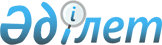 Қазақстан Республикасы Үкіметінің 2009 жылғы 22 желтоқсандағы № 2162 қаулысына өзгерістер мен толықтырулар енгізу туралыҚазақстан Республикасы Үкіметінің 2010 жылғы 12 қазандағы № 1053 Қаулысы

      «2010 - 2012 жылдарға арналған республикалық бюджет туралы» Қазақстан Республикасының 2009 жылғы 7 желтоқсандағы Заңын іске асыру мақсатында Қазақстан Республикасының Үкіметі ҚАУЛЫ ЕТЕДІ:



      1. «2010 - 2012 жылдарға арналған республикалық бюджет туралы» Қазақстан Республикасының Заңын іске асыру туралы» Қазақстан Республикасы Үкіметінің 2009 жылғы 22 желтоқсандағы № 2162 қаулысына мынадай өзгерістер мен толықтырулар енгізілсін:



      1) 1-тармақта:



      1) тармақшада:



      «3 278 387 645» деген цифрлар «3 413 771 966» деген цифрлармен ауыстырылсын;



      «1 748 919 671» деген цифрлар «1 886 864 566» деген цифрлармен ауыстырылсын;



      «61 816 072» деген цифрлар «59 711 418» деген цифрлармен ауыстырылсын;



      «26 748 312» деген цифрлар «26 378 092» деген цифрлармен ауыстырылсын;



      «1 440 903 590» деген ңифрлар «1 440 817 890» деген цифрлармен ауыстырылсын;



      2) тармақшадағы «3 873 418 366» деген цифрлар «3 897 666 677» деген цифрлармен ауыстырылсын;



      3) тармақшада:



      «29 511 098» деген цифрлар «35 467 864» деген цифрлармен ауыстырылсын;



      «128 990 009» деген цифрлар «138 985 636» деген цифрлармен ауыстырылсын;



      «99 478 911» деген цифрлар «103 517 772» деген цифрлармен ауыстырылсын;



      4) тармақшада:



      «179 099 459» деген цифрлар «284 278 703» деген цифрлармен ауыстырылсын;



      «179 599 459» деген цифрлар «284 778 703» деген цифрлармен ауыстырылсын;



      5) тармақшадағы «4,6» деген цифрлар «4,2» деген цифрлармен ауыстырылсын;



      2) 3 тармақтың 10) тармақшасы мынадай редакцияда жазылсын:



      «10) осы қаулыға 12-қосымшаға сәйкес облыстық бюджеттерге, Астана және Алматы қалаларының бюджеттеріне мемлекеттік атаулы әлеуметтік көмек және 18 жасқа дейінгі балаларға мемлекеттік жәрдемақылар төлеуге берілетін ағымдағы нысаналы трансферттердің сомасын бөлу»;



      2) 4-тармақта:



      бірінші бөлікте:



      бірінші абзацтағы «100 000 000» деген цифрлар «101 638 965» деген цифрлармен ауыстырылсын;



      екінші абзацтағы «32 156 111» деген цифрлар «32 906 111» деген цифрлармен ауыстырылсын;



      бесінші абзацтағы «16 945 942» деген цифрлар «17 695 942» деген цифрлармен ауыстырылсын;



      екінші бөліктің екінші абзацындағы «18 123 622» деген цифрлар «19 123 622» деген цифрлармен ауыстырылсын;



      төртінші бөліктің екінші абзацындағы «4 981 800» деген цифрлар «4 870 765» деген цифрлармен ауыстырылсын.



      4) көрсетілген қаулыға 4-қосымшада:



      «Барлығы» деген жолдағы «8 956 655» деген цифрлар «10 001 916» деген цифрлармен ауыстырылсын;



      реттік нөмірі 1-жолдағы «521 143» деген цифрлар «508 825» деген цифрлармен ауыстырылсын;



      реттік нөмірі 2-жолдағы «294 899» деген цифрлар «315 928» деген цифрлармен ауыстырылсын;



      реттік нөмірі 5-жолдағы «104 909» деген цифрлар «94 942» деген цифрлармен ауыстырылсын;



      реттік нөмірі 7-жолдағы «586 365» деген цифрлар «573 778» деген цифрлармен ауыстырылсын;



      реттік нөмірі 9-жолдағы «143 068» деген цифрлар «275 832» деген цифрлармен ауыстырылсын;



      реттік нөмірі 10-жолдағы «758 168» деген цифрлар «866 744» деген цифрлармен ауыстырылсын;



      реттік нөмірі 12-жолдағы «377 672» деген цифрлар «405 782» деген цифрлармен ауыстырылсын;



      реттік нөмірі 14-жолдағы «736 271» деген цифрлар «1 791 499» деген цифрлармен ауыстырылсын;



      реттік нөмірі 16-жолдағы «1 476 138» деген цифрлар «1 210 564» Деген цифрлармен ауыстырылсын;



      5) көрсетілген қаулыға 5-қосымшада:



      «Шығындар сомасы» деген бағанда:



      «Барлығы» деген жолдағы «1 534 309» деген цифрлар «1 534 127» деген цифрлармен ауыстырылсын;



      реттік нөмірі 3-жолдағы «171 990» деген цифрлар «171 841» деген цифрлармен ауыстырылсын;



      реттік нөмірі 15-жолдағы «98 687» деген цифрлар «98 654» деген цифрлармен ауыстырылсын;



      «Өзін-өзі тану» кабинеттері, үшін жабдықтар сатып алуға» деген бағанда:



      «Барлығы» деген жолдағы «14 700» деген цифрлар «14 518» деген цифрлармен ауыстырылсын;



      реттік нөмірі 3-жолдағы «1 400» деген цифрлар «1 251» деген цифрлармен ауыстырылсын;



      реттік нөмірі 15-жолдағы «1 400» деген цифрлар «1 367» деген цифрлармен ауыстырылсын;



      6) көрсетілген қаулыға 6-қосымшада:



      «Барлығы» деген жолдағы «375 760» деген цифрлар «337 973» деген цифрлармен ауыстырылсын;



      реттік нөмірі 3-жолдағы «174 164» деген цифрлар «136 377» деген цифрлармен ауыстырылсын;



      7) көрсетілген қаулыға 8-қосымшада:



      «Барлығы» деген жолдағы «2 086 785» деген цифрлар «2 026 145» деген цифрлармен ауыстырылсын;



      реттік нөмірі 5-жолдағы «206 251» деген цифрлар «198 566» деген цифрлармен ауыстырылсын;



      реттік нөмірі 6-жолдағы «73 193» деген цифрлар «68 313» деген цифрлармен ауыстырылсын;



      реттік нөмірі 11-жолдағы «114 901» деген цифрлар «100 006» деген цифрлармен ауыстырылсын;



      реттік нөмірі 12-жолдағы «122 072» деген цифрлар «97 282» деген цифрлармен ауыстырылсын;



      реттік нөмірі 14-жолдағы «160 141» деген цифрлар «151 751» деген цифрлармен ауыстырылсын;



      8) көрсетілген қаулыға 9-қосымшада:



      «Барлығы» деген жолдағы «213 774» деген цифрлар «202 346» деген цифрлармен ауыстырылсын;



      реттік нөмірі 2-жолдағы «81 522» деген цифрлар «77 893» деген цифрлармен ауыстырылсын;



      реттік нөмірі 4-жолдағы «27 714» деген цифрлар «22 222» деген цифрлармен ауыстырылсын;



      реттік нөмірі 6-жолдағы «16 663» деген цифрлар «14 356» деген цифрлармен ауыстырылсын;



      9) көрсетілген қаулыға 10-қосымшада:



      «Барлығы» деген жолдағы «453 785» деген цифрлар «453 467» деген цифрлармен ауыстырылсын;



      реттік нөмірі 1-жолдағы «34 540» деген цифрлар «34 222» деген цифрлармен ауыстырылсын;



      10) көрсетілген қаулыға 11-қосымшада:



      «Барлығы» деген жолдағы «2 908 760» деген цифрлар «2 789 272» деген цифрлармен ауыстырылсын;



      реттік нөмірі 5-жолдағы «294 150» деген цифрлар «284 509» деген цифрлармен ауыстырылсын;



      реттік нөмірі 6-жолдағы «120 759» деген цифрлар «120 239» деген цифрлармен ауыстырылсын;



      реттік нөмірі 12-жолдағы «166 547» деген цифрлар «161 735» деген цифрлармен ауыстырылсын;



      реттік нөмірі 14-жолдағы «365 317» деген цифрлар «363 631» деген цифрлармен ауыстырылсын;



      реттік нөмірі 15-жолдағы «265 900» деген цифрлар «174 785» деген цифрлармен ауыстырылсын;



      реттік нөмірі 16-жолдағы «112 150» деген цифрлар «100 436» деген цифрлармен ауыстырылсын;



      11) көрсетілген қаулыға 12-қосымшада:



      кестенің тақырыбы мынадай редакцияда жазылсын:



      «Облыстық бюджеттерге, Астана және Алматы қалаларының бюджеттеріне мемлекеттік атаулы әлеуметтік көмек және 18 жасқа дейінгі балаларға ай сайынғы мемлекеттік жәрдемақылар төлеуге берілетін ағымдағы нысаналы трансферттердің сомасын бөлу»;



      «Шығындар соммасы» деген бағанда:



      «Барлығы» деген жолдағы «4 091 897» деген цифрлар «4 083 901» деген цифрлармен ауыстырылсын;



      реттік нөмірі 2-жолдағы «104 709» деген цифрлар «99 913» деген цифрлармен ауыстырылсын;



      реттік нөмірі 12-жолдағы «144 794» деген цифрлар «141 594» деген цифрлармен ауыстырылсын;



      «мемлекеттік атаулы әлеуметтік көмекті» деген бағанда:



      «Барлығы» деген жолдағы «1 123 969» деген цифрлар «1 115 973» деген цифрлармен ауыстырылсын;



      реттік нөмірі 2-жолдағы «43 510» деген цифрлар «38 714» деген цифрлармен ауыстырылсын;



      реттік нөмірі 12-жолдағы «79 768» деген цифрлар «76 568» деген цифрлармен ауыстырылсын;



      «табысы аз отбасыларда 18 жасқа дейінгі балаларға мемлекеттік жәрдемақы төлеуге» деген бағанында «табысы аз отбасыларда» деген сөздер алынып тасталсын;



      12) көрсетілген қаулыға 18-қосымшада:



      «Барлығы» деген жолдағы «21 105 840» деген цифрлар «22 137 335» деген цифрлармен ауыстырылсын;



      реттік нөмірі 1-жолдағы «1 466 016» деген цифрлар «1 464 869» деген цифрлармен ауыстырылсын;



      реттік нөмірі 2-жолдағы «623 187» деген цифрлар «622 467» деген цифрлармен ауыстырылсын;



      реттік нөмірі 5-жолдағы «969 590» деген цифрлар «949 755» деген цифрлармен ауыстырылсын;



      реттік нөмірі 7-жолдағы «1 251 000» деген цифрлар «1 250 997» деген цифрлармен ауыстырылсын;



      реттік нөмірі 8-жолдағы «965 636» деген цифрлар «1 465 636» деген цифрлармен ауыстырылсын;



      реттік нөмірі 15-жолдағы «5 561 007» деген цифрлар «6 114 207» деген цифрлармен ауыстырылсын.



      13) көрсетілген қаулыға 20-қосымшада:



      «Барлығы» деген жолдағы «2 497 397» деген цифрлар «3 429 554» деген цифрлармен ауыстырылсын;



      реттік нөмірі 1-жолдағы «423 973» деген цифрлар «1 417 834» деген цифрлармен ауыстырылсын;



      реттік нөмірі 3-жолдағы «302 258» деген цифрлар «477 446» деген цифрлармен ауыстырылсын;



      реттік нөмірі 4-жолдағы «94 847» деген цифрлар «52 944» деген цифрлармен ауыстырылсын;



      реттік нөмірі 5-жолдағы «261 546» деген цифрлар «289 958» деген цифрлармен ауыстырылсын;



      реттік нөмірі 7-жолдағы «61 462» деген цифрлар «31 152» деген цифрлармен ауыстырылсын;



      реттік нөмірі 8-жолдағы «295 966» деген цифрлар «181 647» деген цифрлармен ауыстырылсын;



      реттік нөмірі 9-жолдағы «235 664» деген цифрлар «156 892» деген цифрлармен ауыстырылсын;



      14) көрсетілген қаулыға 23-қосымшада:



      «Барлығы» деген жолдағы «1 062 338» деген цифрлар «1 492 338» деген цифрлармен ауыстырылсын;



      реттік нөмірі 2-жолдағы «404 446» деген цифрлар «494 446» деген цифрлармен ауыстырылсын;



      реттік нөмірі 3-жолдағы «61 248» деген цифрлар «70 909» деген цифрлармен ауыстырылсын;



      реттік нөмірі 4-жолдағы «22 253» деген цифрлар «39 193» деген цифрлармен ауыстырылсын;



      реттік нөмірі 9-жолдағы «50 868» деген цифрлар «265 950» деген цифрлармен ауыстырылсын;



      реттік нөмірі 11-жолдағы «205 315» деген цифрлар «303 632» деген цифрлармен ауыстырылсын;



      15) көрсетілген қаулыға 24-қосымшада:



      «Барлығы» деген жолдағы «2 059 078» деген цифрлар «1 513 025» деген цифрлармен ауыстырылсын;



      реттік нөмірі 1-жолдағы «383 385» деген цифрлар «248 099» деген цифрлармен ауыстырылсын;



      реттік нөмірі 2-жолдағы «43 709» деген цифрлар «13 274» деген цифрлармен ауыстырылсын;



      реттік нөмірі 3-жолдағы «123 662» деген цифрлар «128 654» деген цифрлармен ауыстырылсын;



      реттік нөмірі 4-жолдағы «3 004» деген цифрлар «2 904» деген цифрлармен ауыстырылсын;



      реттік нөмірі 5-жолдағы «87 514» деген цифрлар «2 290» деген цифрлармен ауыстырылсын;



      реттік нөмірі 6-жолдағы «1 417 804» деген цифрлар «1 117 804» деген цифрлармен ауыстырылсын;



      16) көрсетілген қаулыға 30-қосымшада:



      «Барлығы» деген жолдағы «234 000» деген цифрлар «233 200» деген цифрлармен ауыстырылсын;



      реттік нөмірі 9-жолдағы «15 600» деген цифрлар «15 520» деген цифрлармен ауыстырылсын;



      реттік нөмірі 11-жолдағы «11 700» деген цифрлар «11 200» деген цифрлармен ауыстырылсын;



      реттік нөмірі 13-жолдағы «15 600» деген цифрлар «15 400» деген цифрлармен ауыстырылсын;



      17) көрсетілген қаулыға 32-қосымшада:



      «Сомасы, мың теңге» деген бағанда:



      «Барлығы» деген жолдағы «3 123 802» деген цифрлар «3 110 925» деген цифрлармен ауыстырылсын;



      реттік нөмірі 5-жолдағы «222 561» деген цифрлар «221 368» деген цифрлармен ауыстырылсын;



      реттік нөмірі 8-жолдағы «323 027» деген цифрлар «319 239» деген цифрлармен ауыстырылсын;



      реттік нөмірі 10-жолдағы «166 393» деген цифрлар «165 812» деген цифрлармен ауыстырылсын;



      реттік нөмірі 16-жолдағы «181 615» деген цифрлар «174 300» деген цифрлармен ауыстырылсын;



      «Денсаулық сақтау министрлігі» деген бағанда:



      «Барлығы» деген жолдағы «403 198» деген цифрлар «390 321» деген цифрлармен ауыстырылсын;



      реттік нөмірі 5-жолдағы «29 731» деген цифрлар «28 538» деген цифрлармен ауыстырылсын;



      реттік нөмірі 8-жолдағы «30 378» деген цифрлар «26 590» деген цифрлармен ауыстырылсын;



      реттік нөмірі 10-жолдағы «32 342» деген цифрлар «31 761» деген цифрлармен ауыстырылсын;



      реттік нөмірі 16-жолдағы «41 875» деген цифрлар «34 560» деген цифрлармен ауыстырылсын;



      18) көрсетілген қаулыға 33-қосымшада:



      реттік нөмірі 10-жолдағы «2 200» деген цифрлар «1 964» деген цифрлармен ауыстырылсын;



      реттік нөмірі 13-жолдағы «1 699» деген цифрлар «1 935» деген цифрлармен ауыстырылсын;



      19) көрсетілген қаулыға 36-қосымшада:



      «Барлығы» деген жолда:



      «40 737 050» деген цифрлар «38 632 757» деген цифрлармен ауыстырылсын;



      «10 628 000» деген цифрлар «8 158 907» деген цифрлармен ауыстырылсын;



      «30 109 050» деген цифрлар «30 473 850» деген цифрлармен ауыстырылсын;



      реттік нөмірі 1-жолда:



      «3 671 000» деген цифрлар «5 564 331» деген цифрлармен ауыстырылсын;



      «2 786 000» деген цифрлар «4 679 331» деген цифрлармен ауыстырылсын;



      реттік нөмірі 3-жолда:



      «9 597 000» деген цифрлар «5 234 576» деген цифрлармен ауыстырылсын;



      «7 842 000» деген цифрлар «3 479 576» деген цифрлармен ауыстырылсын;



      реттік нөмірі 9-жолдағы «1 305 000» деген цифрлар «1 669 800» деген цифрлармен ауыстырылсын;



      20) көрсетілген қаулыға 37-қосымшада:



      «Барлығы» деген жолдағы «12 500 000» деген цифрлар «10 766 883» деген цифрлармен ауыстырылсын;



      реттік нөмірі 16-жолдағы «3 588 000» деген цифрлар «1 854 883» деген цифрлармен ауыстырылсын;



      21) көрсетілген қаулыға 39-қосымшада:



      «Шығыстар сомасы» деген бағанда:



      «Барлығы» деген жолдағы «134 235 263» деген цифрлар «134 149 563» деген цифрлармен ауыстырылсын;



      реттік нөмірі 2-жолдағы «6 318 807» деген цифрлар «6 265 248» деген цифрлармен ауыстырылсын;



      реттік нөмірі 13-жолдағы «6 940 830» деген цифрлар «6 908 689» деген цифрлармен ауыстырылсын;



      «Жұқпалы, туберкулез, психикалық аурулар кезінде көрсетілетін медициналық көмекті қоспағанда, стационарлық және стационарды алмастыратын медициналық көмек көрсету» деген бағанда:



      «Барлығы» деген жолдағы «120 871 573» деген цифрлар «120 785 873» деген цифрлармен ауыстырылсын;



      реттік нөмірі 2-жолдағы «5 587 105» деген цифрлар «5 533 546» деген цифрлармен ауыстырылсын;



      реттік нөмірі 13-жолдағы «6 319 989» деген цифрлар «6 287 848» деген цифрлармен ауыстырылсын;



      22) көрсетілген қаулыға 41-2-қосымшада:



      «Барлығы» деген жолдағы «9 200 000» деген цифрлар «9 005 244» деген цифрлармен ауыстырылсын;



      реттік нөмірі 2-жолдағы «413 763» деген цифрлар «353 763» деген цифрлармен ауыстырылсын;



      реттік нөмірі 4-жолдағы «295 180» деген цифрлар «160 424» деген цифрлармен ауыстырылсын;



      23) көрсетілген қаулыға 42-қосымшада:



      «Облыстық бюджеттерге, Астана және Алматы қалаларының бюджеттеріне мектептерді, ауруханаларды және басқа да әлеуметтік объектілерді күрделі және ағымдағы жөндеуге берілетін ағымдағы нысаналы трансферттер сомасын бөлу» деген кестеде:



      «Шығыстар сомасы» деген бағанда:



      «Барлығы» деген жолдағы «31 149 111» деген цифрлар «31 899 111» деген цифрлармен ауыстырылсын;



      реттік нөмірі 2-жолдағы «1 033 467» деген цифрлар «1 783 467» деген цифрлармен ауыстырылсын;



      «Білім беру объектілерін күрделі және ағымдағы жөндеу» деген бағанда:



      «Барлығы» деген жолдағы «15 938 942» деген цифрлар «16 688 942» деген цифрлармен ауыстырылсын;



      реттік нөмірі 2-жолдағы «551 467» деген цифрлар «1 301 467» деген цифрлармен ауыстырылсын;



      24) көрсетілген қаулыға 43-қосымшада:



      «Облыстық бюджеттерге, Астана және Алматы қалаларының бюджеттеріне облыстық және аудандық маңызы бар автомобиль жолдарын, қалалардың және елді мекендердің көшелерін жөндеуге және күтіп-ұстауға берілетін ағымдағы нысаналы трансферттердің сомасын бөлу» деген кестеде:



      «Барлығы» деген жолдағы «16 910 215» деген цифрлар «17 773 377» деген цифрлармен ауыстырылсын;



      реттік нөмірі 2-жолдағы «803 800» деген цифрлар «1 636 962» деген цифрлармен ауыстырылсын;



      «Облыстық бюджеттерге, Астана және Алматы қалаларының бюджеттеріне облыстық және аудандық маңызы бар автомобиль жолдарын, қалалардың және елді мекендердің көшелерін салуға және қайта жаңартуға берілетін ағымдағы даму трансферттерінің сомасын бөлу» деген кестеде:



      «Барлығы» деген жолдағы «1 183 407» деген цифрлар «1 350 245» деген цифрлармен ауыстырылсын;



      «Барлығы: 1 183 407» деген жолдан кейін мынадай жолмен толықтырылсын:«                                                               »;



      25) көрсетілген қаулыға 47-қосымшада:



      «Барлығы» деген жолдағы «4 981 800» деген цифрлар «4 870 765» деген цифрлармен ауыстырылсын;



      реттік нөмірі 5-жолдағы «602 000» деген цифрлар «532 000» деген цифрлармен ауыстырылсын;



      реттік нөмірі 15-жолдағы «364 200» деген цифрлар «323 165» деген цифрлармен ауыстырылсын;



      26) көрсетілген қаулыға 51-қосымшада:



      «Мемлекеттік тапсырманы орындауға қажетті бюджет қаражатының сомасы» деген бағанда:



      реттік нөмірі 1-жолдағы «21 112 200» деген цифрлар «33 108 669» деген цифрлармен ауыстырылсын;



      реттік нөмірі 11-жолдағы «307 000» деген цифрлар «284 416» деген цифрлармен ауыстырылсын;



      реттік нөмірі 13-жолдағы «808 086» деген цифрлар «827 020» деген ауыстырылсын;



      реттік нөмірі 14-жолдағы «1 215 820» деген цифрлар «1 159 961» деген цифрлармен ауыстырылсын;



      мынадай мазмұндағы реттік нөмірі 27, 28-жолдарымен толықтырылсын:«

      27) 20-тармақ (құпия) алынып тасталсын;



      28) көрсетілген қаулыға 1, 2, 3, 7, 13, 17, 19, 21, 22, 27, 29, 31, 34, 35, 41, 41-1-қосымшалар осы қаулыға 1, 2, 3, 4, 5, 6, 7, 8, 9, 10, 11, 12, 13, 14, 16, 17-қосымшаларға сәйкес жаңа редакцияда жазылсын;



      29) осы қаулыға 15-қосымшаға сәйкес 35-1-қосымшамен толықтырылсын.



      2. Орталық атқарушы органдар бір апта мерзімде Қазақстан Республикасының Үкіметіне Қазақстан Республикасы Үкіметінің бұрын қабылданған шешімдерін осы қаулыға сәйкес келтіру туралы ұсыныстар енгізсін.



      3. Осы қаулы қол қойылған күнінен бастап қолданысқа енгізіледі.      Қазақстан Республикасының

      Премьер-Министрі                           К. Мәсімов

Қазақстан Республикасы

Үкіметінің      

2010 жылғы 12 қазандағы

№ 1053 Қаулысына   

1-қосымша      Қазақстан Республикасы  

Үкіметінің        

2009 жылғы 22 желтоқсандағы

№ 2162 Қаулысына     

1-қосымша         2010 - 2012 жылдарға арналған республикалық бюджеттен

қаржыландырылатын бюджеттік инвестициялық жобалардың

тізбесі

Қызмет бабында пайдалану үшін

Қазақстан Республикасы

Үкіметінің      

2010 жылғы 12 қазандағы

№ 1053 Қаулысына   

2-қосымша      Қазақстан Республикасы  

Үкіметінің        

2009 жылғы 22 желтоқсандағы

№ 2162 Қаулысына     

2-қосымша         Қазақстан Республикасы Төтенше жағдайлар және Қорғаныс министрлігінің 2010 - 2012 жылдарға арналған бюджеттік инвестициялық жобаларының тізбесі      РҚАО-ның ескертпесі: "Қызмет бабында пайдалану үшін" грифімен  берілген құжаттар "Заң" деректер базасына енгізілмейді.

Қазақстан Республикасы

Үкіметінің      

2010 жылғы 12 қазандағы

№ 1053 Қаулысына   

3-қосымша      Қазақстан Республикасы  

Үкіметінің        

2009 жылғы 22 желтоқсандағы

№ 2162 Қаулысына     

3-қосымша         Облыстық бюджеттерге, Астана және Алматы қалаларының

бюджеттеріне жаңадан іске қосылатын денсаулық сақтау

объектілерін күтіп-ұстауға берілетін ағымдағы нысаналы

трансферттердің сомасын бөлу

Қазақстан Республикасы

Үкіметінің      

2010 жылғы 12 қазандағы

№ 1053 Қаулысына   

4-қосымша      Қазақстан Республикасы  

Үкіметінің        

2009 жылғы 22 желтоқсандағы

№ 2162 Қаулысына     

7-қосымша         Облыстық бюджеттерге, Астана және Алматы қалаларының

бюджеттеріне дәрілік заттарды, вакциналарды және басқа да

иммундық-биологиялық препараттарды сатып алуға берілетін

ағымдағы нысаналы трансферттердің сомасын бөлу

Қазақстан Республикасы

Үкіметінің      

2010 жылғы 12 қазандағы

№ 1053 Қаулысына   

5-қосымша      Қазақстан Республикасы  

Үкіметінің        

2009 жылғы 22 желтоқсандағы

№ 2162 Қаулысына     

13-қосымша         Облыстық бюджеттерге, Астана және Алматы қалаларының

бюджеттеріне Ұлы Отан соғысындағы Жеңістің 65 жылдығына орай

Ұлы Отан соғысының қатысушылары мен мүгедектеріне, сондай-ақ

оларға теңестірілген адамдарға; 1941 жылғы 22 маусым - 1945

жылғы 3 қыркүйек аралығындағы кезеңде майдандағы армия құрамына

кірмеген әскери бөлімдерде, мекемелерде, әскери-оқу орындарында

әскери қызмет өткерген, «1941 - 1945 жж. Ұлы Отан соғысында

Германияны жеңгені үшін» медалімен немесе «Жапонияны жеңгені

үшін» медалімен марапатталған әскери қызметшілерге, оның ішінде

запасқа (отставкаға) шыққандарға, Ұлы Отан соғысы жылдарында

тылда кемінде алты ай жұмыс істеген (қызмет өткерген) адамдарға

біржолғы материалдық көмек төлеуге, сонымен қатар Тәуелсіз

Мемлекеттер Достастығының елдері, Қазақстан Республикасының

аумағы бойынша жол жүруін, сондай-ақ оларға және олармен бірге

жүретін адамдарға Мәскеу, Астана қалаларында  мерекелік

іс-шараларға қатысуы үшін тамақтануына, тұруына, жол жүруіне

арналған шығыстарын төлеуді қамтамасыз етуге берілетін ағымдағы

нысаналы трансферттердің сомасын бөлумың теңге

Қазақстан Республикасы

Үкіметінің      

2010 жылғы 12 қазандағы

№ 1053 Қаулысына   

6-қосымша      Қазақстан Республикасы  

Үкіметінің        

2009 жылғы 22 желтоқсандағы

№ 2162 Қаулысына     

17-қосымша         Облыстық бюджеттерге, Астана және Алматы қалаларыныңбюджеттеріне ауыз сумен жабдықтаудың баламасыз көзі болып табылатын сумен жабдықтаудың ерекше маңызды топтық және оқшау жүйелерінен ауыз су беру бойынша көрсетілетін қызметтердің құнын субсидиялауға берілетін ағымдағы нысаналы трансферттердің сомасын бөлу

Қазақстан Республикасы

Үкіметінің      

2010 жылғы 12 қазандағы

№ 1053 Қаулысына   

7-қосымша      Қазақстан Республикасы  

Үкіметінің        

2009 жылғы 22 желтоқсандағы

№ 2162 Қаулысына     

19-қосымша         Облыстық бюджеттерге, Астана және Алматы қалаларының

бюджеттеріне тұқым шаруашылығын қолдауға берілетін

ағымдағы нысаналы трансферттердің сомасын бөлу

Қазақстан Республикасы

Үкіметінің      

2010 жылғы 12 қазандағы

№ 1053 Қаулысына   

8-қосымша      Қазақстан Республикасы  

Үкіметінің        

2009 жылғы 22 желтоқсандағы

№ 2162 Қаулысына     

21-қосымша         Облыстық бюджеттерге, Астана және Алматы қалаларының

бюджеттеріне көктемгі егіс және егін жинау жұмыстарын жүргізуге

қажетті жанар-жағар май және басқа да тауарлық-материалдық

құндылықтардың құнын арзандатуға берілетін ағымдағы нысаналы

трансферттердің сомасын бөлу

Қазақстан Республикасы

Үкіметінің      

2010 жылғы 12 қазандағы

№ 1053 Қаулысына   

9-қосымша      Қазақстан Республикасы  

Үкіметінің        

2009 жылғы 22 желтоқсандағы

№ 2162 Қаулысына     

22-қосымша         Облыстық бюджеттерге, Астана және Алматы қалаларының

бюджеттеріне өндірілетін ауыл шаруашылығы дақылдарының

шығымдылығын және сапасын арттыруды қолдауға берілетін

ағымдағы нысаналы трансферттердің сомасын бөлу

Қазақстан Республикасы

Үкіметінің      

2010 жылғы 12 қазандағы

№ 1053 Қаулысына   

10-қосымша      Қазақстан Республикасы  

Үкіметінің        

2009 жылғы 22 желтоқсандағы

№ 2162 Қаулысына     

27-қосымша         Облыстық бюджеттерге, Астана және Алматы қалаларының

бюджеттеріне ауылдық елді мекендер сала мамандарын

әлеуметтік қолдау шараларын іске асыру үшін

берілетін ағымдағы нысаналы трансферттердің

сомасын бөлу

Қазақстан Республикасы

Үкіметінің      

2010 жылғы 12 қазандағы

№ 1053 Қаулысына   

11-қосымша      Қазақстан Республикасы  

Үкіметінің        

2009 жылғы 22 желтоқсандағы

№ 2162 Қаулысына     

29-қосымша         Облыстық бюджеттерге, Астана және Алматы қалаларының

бюджеттеріне Қазақстан Республикасында білім беруді

дамытудың 2005 - 2010 жылдарға арналған мемлекеттік

бағдарламасын іске асыруға берілетін ағымдағы

нысаналы трансферттердің сомасын бөлумың теңге 

Қазақстан Республикасы

Үкіметінің      

2010 жылғы 12 қазандағы

№ 1053 Қаулысына   

12-қосымша      Қазақстан Республикасы  

Үкіметінің        

2009 жылғы 22 желтоқсандағы

№ 2162 Қаулысына     

31-қосымша         Облыстық бюджеттерге, Астана және Алматы қалаларының

бюджеттеріне Қазақстан Республикасының денсаулық сақтау ісін

реформалау мен дамытудың 2005 - 2010 жылдарға арналған

мемлекеттік бағдарламасын іске асыруға берілетін ағымдағы

нысаналы трансферттердің сомасын бөлумың теңге

Қазақстан Республикасы

Үкіметінің      

2010 жылғы 12 қазандағы

№ 1053 Қаулысына   

13-қосымша      Қазақстан Республикасы  

Үкіметінің        

2009 жылғы 22 желтоқсандағы

№ 2162 Қаулысына     

34-қосымша         Облыстық бюджеттерге, Астана және Алматы қалаларының

бюджеттеріне 2009 - 2011 жылдарға арналған «Нұрлы-көш»

бағдарламасын іске асыру шеңберінде инженерлік-коммуникациялық

инфрақұрылымды жайластыруға және (немесе) сатып алуға арналған

нысаналы трансферттерінің сомасын бөлу

Қазақстан Республикасы

Үкіметінің      

2010 жылғы 12 қазандағы

№ 1053 Қаулысына   

14-қосымша      Қазақстан Республикасы  

Үкіметінің        

2009 жылғы 22 желтоқсандағы

№ 2162 Қаулысына     

35-қосымша         Облыстық бюджеттерге, Астана және Алматы қалаларының

бюджеттеріне 2009 - 2011 жылдарға арналған «Нұрлы-көш»

бағдарламасын іске асыру шеңберінде тұрғын үй салуға

және (немесе) сатып алуға бюджеттік кредиттердің

сомасын бөлу

Қазақстан Республикасы

Үкіметінің      

2010 жылғы 12 қазандағы

№ 1053 Қаулысына   

15-қосымша      Қазақстан Республикасы  

Үкіметінің        

2009 жылғы 22 желтоқсандағы

№ 2162 Қаулысына     

35-1-қосымша        Облыстық бюджеттерге, Астана және Алматы қалаларының

бюджеттеріне 2009 - 2011 жылдарға арналған «Нұрлы-көш»

бағдарламасының қатысушыларын жылыжай шаруашылығын дамыту облысында жұмыспен қамтуды қамтамасыз етуге бюджеттік кредиттердің сомасын бөлу

Қазақстан Республикасы

Үкіметінің      

2010 жылғы 12 қазандағы

№ 1053 Қаулысына   

16-қосымша      Қазақстан Республикасы  

Үкіметінің        

2009 жылғы 22 желтоқсандағы

№ 2162 Қаулысына     

41-қосымша         Қазақстан Республикасының Үкіметі резервінің сомасын бөлу

Қазақстан Республикасы

Үкіметінің      

2010 жылғы 12 қазандағы

№ 1053 Қаулысына   

17-қосымша      Қазақстан Республикасы  

Үкіметінің        

2009 жылғы 22 желтоқсандағы

№ 2162 Қаулысына     

41-1-қосымша        Астана және Алматы қалаларының бюджеттеріне халықаралық маңызы

бар іс-шараларды өткізу кезінде қоғамдық тәртіпті сақтау және

қауіпсіздікті қамтамасыз етуге берілетін ағымдағы нысаналы

трансферттердің сомасын бөлу
					© 2012. Қазақстан Республикасы Әділет министрлігінің «Қазақстан Республикасының Заңнама және құқықтық ақпарат институты» ШЖҚ РМК
				1.Ақтөбе облысы166 838оның ішінде инвестициялық жобалары бойынша:Ақтөбе қаласындағы орталық мәдениет және демалыс саябағы маңындағы жолды реконструкциялау166 83827«е-статистика» интеграцияланған ақпарат жүйесін құру және дамытуИнтеграцияланған ақпараттық жүйе Үкіметті, министрліктерді, ұйымдар мен жұртшылықты экономикалық, демографиялық, әлеуметтік және экологиялық жағдай туралы ресми деректермен қамтамасыз ете отырып, заманауи мемлекеттің ақпараттық жүйесінің қажетті элементі болып табылады.Қазақстан Республикасы Статистика агенттігі«Қазақстан Республикасы Статистика агенттігінің Ақпараттық-есептеу орталығы» республикалық мемлекеттік кәсіпорны011 «е-статистика» интеграцияланған ақпарат жүйесін құру және дамыту»34 00028«Су шаруашылығы жүйелеріне және гидротехникалық құрылыстарына зерттеулер жүргізу»Су шаруашылығы жүйелеріне және гидротехникалық құрылыстарына зерттеулер жүргізуҚазақстан Республикасы Ауыл шаруашылығы министрлігіҚазақстан Республикасы Құрылыс және тұрғын үй-коммуналдық шаруашылық істері агенттігінің «ҚазақСуКаналЖоба» акционерлік қоғамы045 «Су шаруашылығы жүйелеріне және гидротехникалық құрылыстарына зерттеулер жүргізу»550 000Функционалдық топФункционалдық топФункционалдық топФункционалдық топФункционалдық топСомасы,

мың теңгеСомасы,

мың теңгеСомасы,

мың теңгеӘкімшіӘкімшіӘкімшіӘкімшіСомасы,

мың теңгеСомасы,

мың теңгеСомасы,

мың теңгеБағдарламаБағдарламаБағдарламаСомасы,

мың теңгеСомасы,

мың теңгеСомасы,

мың теңгеКіші бағдарламаКіші бағдарламаСомасы,

мың теңгеСомасы,

мың теңгеСомасы,

мың теңгеАтауы2010 жылы2011 жылы2012 жылы11112345БАРЛЫҒЫ:928 553 167645 909 717605 460 97101Жалпы сипаттағы мемлекеттік қызметтер14 434 7026 143 33912 277 23501104Қазақстан Республикасы Премьер-Министрінің Кеңсесі200 128901 13101104021Қазақстан Республикасы Премьер-Министрінің Ахуал орталығын құру200 128901 13101104021оның ішінде инвестициялық жобаларға:01104021Өзгелер01104021Қазақстан Республикасы Премьер-Министрінің Ахуал орталығын құру200 128901 13101204Қазақстан Республикасы Сыртқы істер министрлігі3 308 4372 751 0912 751 09101009Қазақстан Республикасының дипломатиялық өкілдіктерін орналастыру үшін шетелде жылжымайтын мүлік объектілерін сатып алу және салу3 308 4372 751 0912 751 09101оның ішінде инвестициялық жобаларға:01Өзгелер01Германия Федеративтік Республикасындағы Қазақстан Республикасы Елшілігінің әкімшілік ғимараты, тұрғын үй құрылысы және резиденцияны реконструкциялау995 510637 23001Украинада Қазақстан Республикасы Елшілігінің ғимараттар кешенін салу1 528 4271 528 42701Өзбекстан Республикасында Қазақстан Республикасы Елшілігінің ғимараттар кешенін салу784 500585 4341 669 67301Беларусь Республикасында Қазақстан Республикасы Елшілігінің ғимараттар кешенін салу және жобалық-сметалық құжаттамасын әзірлеу540 70901Монғолияда Қазақстан Республикасы Елшілігінің ғимараттар кешенін салу540 70901217Қазақстан Республикасы Қаржы министрлігі9 928 0871 975 8148 260 38101014Кеден қызметін жаңғырту120 267423 404423 40401004Сыртқы қарыздар есебінен26 722127 021127 02101оның ішінде инвестициялық жобаларға:01Кеден қызметін жаңғырту26 722127 021127 02101016Республикалық бюджеттен сыртқы қарыздарды бірлесіп қаржыландыру93 545296 383296 38301оның ішінде инвестициялық жобаларға:01Кеден қызметін жаңғырту93 545296 383296 38301026Кедендік бақылау және кедендік инфрақұрылым объектілерін салу3 954 07301оның ішінде инвестициялық жобаларға:01Алматы облысы01Алматы облысы "Қорғас" кедені үшін инженерлік қамтамасыз етілген 3 қабатты 18 пәтерлік тұрғын үй (2 дана) құрылысы278 24601Жамбыл облысы01ББӨП "Нововоскресененовка" "Сыпатай батыр" кеден бекеті құрылысының аяқталуы136 00001Маңғыстау облысы01Маңғыстау облысы "Тәжен" бірыңғай бақылау-рұқсатнамалық пункт құрылысы185 85001Маңғыстау облысы "Темір-Баба" бірыңғай бақылау-рұқсатнамалық пункт құрылысы194 79701Маңғыстау облысы Ақтау қаласындағы кедендік ресімдеу орталығымен кедендік бақылау департаменті ғимаратын салу201 26301Өзгелер01ЖСҚ әзірлеу және жаңа талаптарға сәйкес оңтүстік шекарада 6 кеден бекеттерін қайта жаңарту құрылысының басталуы (Майқапшағай, Бахты, Атамекен, Құлан, Қалжат, Қарасу)508 00001ЖСҚ әзірлеу және 466 тез салынатын қызметтік тұрғын үйлер және кеден бекеттерінің қызметкерлеріне арналған жатақханалар құрылысының басталуы2 449 91701029Қазынашылықтың ақпараттық жүйесін құру350 12201оның ішінде инвестициялық жобаларға:01Өзгелер01Қазынашылықтың ақпараттық жүйесін құру350 12201031«КААЖ» және «Электрондық кеден» ақпараттық жүйесін құру477 886500 000500 00001оның ішінде инвестициялық жобаларға:01Өзгелер01«КААЖ және «Электрондық кеден» ақпараттық жүйесін құру477 886500 000500 00001033«Электрондық мемлекеттік сатып алу» автоматтандырылған интеграцияланған ақпараттық жүйесін дамыту70 07001оның ішінде инвестициялық жобаларға:01Өзгелер01«Электрондық мемлекеттік сатып алу» автоматтандырылған интеграцияланған ақпараттық жүйесін дамыту70 07001035Қазынашылық объектілерін салу және реконструкциялау3 72301оның ішінде инвестициялық жобаларға:01Алматы облысы01Талдықорған қаласының қазынашылық ғимаратына құрылыс жалғастыру3 72301036Салық заңнамасын өзгертуге байланысты салық органдарының ақпараттық жүйелерін жаңғырту1 845 161205 301205 30101оның ішінде инвестициялық жобаларға:01Өзгелер01Салық заңнамасын өзгертуге байланысты салық органдарының ақпараттық жүйелерін жаңғырту1 845 161205 301205 30101040Салық органдарының ақпаратты қабылдау және өңдеу орталықтарын құру594 03001оның ішінде инвестициялық жобаларға:01Өзгелер01Қазақстан Республикасы Қаржы министрлігі Салық комитетінің ақпаратты қабылдау және өңдеу орталықтарын құру594 03001055Қаржылық бақылау жүргізудің ақпараттық жүйесін құру және дамыту399 70601оның ішінде инвестициялық жобаларға:01Өзгелер01Қаржылық бақылау жүргізудің ақпараттық жүйесін құру және дамыту399 70601061«е-Қаржымині» интеграцияланған автоматтандырылған ақпараттық жүйесін жасау2 113 049847 1097 131 67601оның ішінде инвестициялық жобаларға:01Өзгелер01«е-Қаржымині» интеграцияланған автоматтандырылған ақпараттық жүйесін жасау2 113 049847 1097 131 67601220Қазақстан Республикасы Экономикалық даму және сауда министрлігі110 235495 458189 63201003Мемлекеттік жоспарлау саласындағы ақпараттық жүйені құру және дамыту110 235495 458189 63201оның ішінде инвестициялық жобаларға:01Өзгелер01Мемлекеттік жоспарлау саласындағы ақпараттық жүйені құру және дамыту110 235495 458189 63201603Қазақстан Республикасы Байланыс және ақпарат министрлігі1 053 943720 848175 00001011Мемлекеттік деректер базасын құру275 577165 000135 00001оның ішінде инвестициялық жобаларға:01Өзгелер01«Е-лицензиялау» МДҚ ақпараттық жүйесін құру275 577165 000135 00001012Мемлекеттік органдардың ақпараттық инфрақұрылымын құру778 366555 84840 00001оның ішінде инвестициялық жобаларға:01Өзгелер01Мемлекеттік органдардың ақпараттық инфрақұрылымын құру778 366555 84840 000606Қазақстан Республикасы Статистика агенттігі34 000011"е-Статистика" интеграцияланған ақпарат жүйесін құру және дамыту34 000оның ішінде инвестициялық жобаларға:Өзгелер"е-Статистика" интеграцияланған ақпарат жүйесін құру және дамыту34 00002Қорғаныс28 778 6279 674 1362 890 16002202Қазақстан Республикасы Төтенше жағдайлар министрлігі21 275 4823 127 72002003Төтенше жағдайлардан қорғау объектілерін салу және реконструкциялау21 275 4823 127 72002оның ішінде инвестициялық жобаларға:02Ақмола облысы02Ақмола облысы Щучинск қаласындағы бір мезетте алты машина шығатын өрт депосының құрылысы321 06702Ақмола облысы Щучинск ауданы Щучинск қаласының Заречный шағын ауданындағы бір мезетте алты машина шығатын өрт депосының құрылысы264 29402Ақмола облысы Щучинск ауданы Бурабай кентінің Зеленый бор ауылындағы бір мезетте алты машина шығатын өрт депосының құрылысы283 23002Астана қаласы02Астана қаласын Есіл өзенінің тасқын сулары жайылуынан қорғау4 895 87002Тілендиев даңғылындағы (Астрахань тас жолындағы) алты автомобильге арналған өрт депосының ғимараттары мен құрылыстарының кешені397 56302Оңтүстік Қазақстан облысы02Оңтүстік Қазақстан облысының Сырдария өзеніне тасқын суға қарсы Көксарай контрреттегішін салу15 000 0003 127 72002Өзгелер02Қызмет бабында пайдалану үшін113 45802208Қазақстан Республикасы Қорғаныс министрлігі7 503 1456 546 4162 890 16002004Қарулы Күштердің объектілерін салу7 503 1456 546 4162 890 16002оның ішінде инвестициялық жобаларға:02Өзгелер02Қызмет бабында пайдалану үшін7 503 1456 546 4162 890 16003Қоғамдық тәртіп, қауіпсіздік, құқықтық, сот, қылмыстық-атқару қызметі11 576 9439 423 4373 324 29203201Қазақстан Республикасы Ішкі істер министрлігі2 869 7683 776 1972 697 10003006Ақпараттық жүйелерді дамыту360 236317 84403оның ішінде инвестициялық жобаларға:03Өзгелер03«ЖКО» автоматтандырылған ақпараттық-іздестіру жүйесі164 57003«Бақылау» автоматтандырылған ақпараттық-іздестіру жүйесі213 73003Қазақстан Республикасы Ішкі істер министрлігінің ведомстволық веб-порталын құру146 50603«Жедел есепке алу» автоматтандырылған ақпараттық жүйесі153 27403007Қоғамдық тәртіп пен қауіпсіздік объектілерін салу, реконструкциялау2 350 5323 250 0002 366 34503оның ішінде инвестициялық жобаларға:03Ақмола облысы03Ішкі әскерлердің Ақмола облысының Степной кентіндегі түзеу мекемелерін күзету жөніндегі әскери қызметшілерін орналастыруға арналған объектілерді салу500 000401 50003Ақтөбе облысы03Ішкі әскерлердің Ақтөбе облысының Жем кентіндегі түзеу мекемелерін күзету жөніндегі әскери қызметшілерін орналастыруға арналған объектілерді салу98 500404 98103Астана қаласы03Астана қаласында Ішкі әскерлердің әскери қызметшілеріне арналған тұрғын үйі бар үлгілік әскери қалашық салу1 800 0002 000 0001 116 34503Қазақстан Республикасы Ішкі істер министрлігінің Астана қаласындағы дипломатиялық өкілдіктерін күзету жөніндегі Полиция полкін орналастыруға арналған ғимараттар мен құрылыстар кешенін салу750 000750 00003Жамбыл облысы03Ішкі әскерлердің Жамбыл облысының Тараз қаласындағы түзеу мекемелерін күзету жөніндегі әскери қызметшілерін орналастыруға арналған объектілерді салу95 01903Маңғыстау облысы03Маңғыстау облысы Маңғыстау ауданының Шетпе кентінде 150 төсектік Маңғыстау орталық аудандық ауруханасын салу50 53203008Деректер берудің спутниктік желісі мен телефонияны жаңғырту және дамыту159 000208 353330 75503оның ішінде инвестициялық жобаларға:03Өзгелер03Деректер берудің спутниктік желісі мен телефонияны жаңғырту және дамыту159 000208 353330 75503221Қазақстан Республикасы Әділет министрлігі845 49503004Қылмыстық-атқару жүйесі объектілерін салу және реконструкциялау845 49503Оның ішінде инвестициялық жобаларға:03Шығыс Қазақстан облысы03Шығыс Қазақстан облысы бойынша Солнечный поселкісіндегі түзеу мекемесінде жаңа бу қазандығын салуға ЖСҚ әзірлеу39 94703Батыс Қазақстан облысы03РУ 170/3 мекемесін Батыс Қазақстан облысы Орал қаласындағы 900 орындық қатал режимдегі түзету колониясын қайта жаңарту13 68803Қызылорда облысы03Қызылорда қаласындағы ЗК-169/5 мекемесін қайта жаңарту және кеңейту33 86003410Қазақстан Республикасы Ұлттық қауіпсіздік комитеті7 739 6375 390 867627 19203002Ұлттық қауіпсіздік жүйесін дамыту бағдарламасы7 739 6375 390 867627 19203оның ішінде инвестициялық жобаларға:03Өзгелер03Құпия7 739 6375 390 867627 19203501Қазақстан Республикасы Жоғарғы Соты244 747213 37303002Қазақстан Республикасы сот жүйесі органдарының бірыңғай автоматтандырылған ақпараттық-талдау жүйесін құру244 747213 37303оның ішінде инвестициялық жобаларға:03Өзгелер03Қазақстан Республикасы сот жүйесі органдарының бірыңғай автоматтандырылған ақпараттық-талдау жүйесін құру244 747213 37303502Қазақстан Республикасы Бас прокуратурасы594 29603003Қазақстан Республикасы Бас прокуратурасының Құқықтық статистика және арнаулы есепке алу комитетінің бірыңғай ақпараттық-талдау жүйесін құру377 70803оның ішінде инвестициялық жобаларға:03Өзгелер03Қазақстан Республикасы Бас прокуратурасының Құқықтық статистика және арнаулы есепке алу комитетінің бірыңғай ақпараттық-талдау жүйесін құру377 70803008Прокуратура органдары үшін объектілер салу, реконструкциялау216 58803оның ішінде инвестициялық жобаларға:03Ақмола облысы03Ақмола облысы Ақмол селосында Целиноград аудандық прокуратурасының әкімшілік ғимаратын салу70 37203Алматы облысы03Алматы облысы Қаскелең қаласы прокуратурасының әкімшілік ғимаратын салу146 21603618Қазақстан Республикасы Экономикалық қылмысқа және сыбайлас жемқорлыққа қарсы күрес агенттігі (қаржы полициясы) 43 00043 00003003Бірыңғай автоматтандырылған ақпараттық-телекоммуникациялық жүйені құру43 00043 00003оның ішінде инвестициялық жобаларға:03Өзгелер03Бірыңғай автоматтандырылған ақпараттық-телекоммуникациялық жүйені құру43 00043 00004Білім беру54 255 72147 243 73539 917 28204201Қазақстан Республикасы Ішкі істер министрлігі1 500 0001 500 00004013Білім беру объектілерін салу және реконструкциялау1 500 0001 500 00004оның ішінде инвестициялық жобаларға:04Алматы облысы04Алматы облысының Заречный кентіндегі арнайы мақсаттағы бөлімшелерге арналған әскери қалашығы бар «Бүркіт» жауынгерлік және әдістемелік дайындық оқу орталығының құрылысы1 500 0001 500 00004212Қазақстан Республикасы Ауыл шаруашылығы министрлігі217 972226 56904007Ауыл шаруашылық саласындағы білім беру объектілерін салу және реконструкциялау217 972226 56904оның ішінде инвестициялық жобаларға:04Астана қаласы04Астана қаласындағы С. Сейфуллин атындағы Қазақ мемлекеттік аграрлық техникалық университетінің техникалық факультетінің оку корпусын салу217 97204Астана қаласының С. Сейфуллин атындағы Қазақ мемлекеттік аграрлық техникалық университетінің жатақханасын салу226 56904225Қазақстан Республикасы Білім және ғылым министрлігі54 006 35145 517 16638 417 28204004Ғылыми зерттеулерді коммерцияландыру жобасы бойынша инновациялық жүйенің желілерін дамыту214 499176 230190 21304004Сыртқы қарыздар есебінен84 44091 19504оның ішінде инвестициялық жобаларға:04Ғылыми зерттеулерді коммерцияландыру жобасы бойынша инновациялық жүйенің желілерін дамыту84 44091 19504016Республикалық бюджеттен сыртқы қарыздарды бірлесіп қаржыландыру есебінен214 49991 79099 01804оның ішінде инвестициялық жобаларға:04Ғылыми зерттеулерді коммерцияландыру жобасы бойынша инновациялық жүйенің желілерін дамыту214 41991 79099 01804005Білім және ғылым объектілерін салу және реконструкциялау10 793 6367 113 86704оның ішінде инвестициялық жобаларға:04Алматы облысы04Алматы облысы Есік қаласында 250 орынды көзі нашар көретін балаларға арналған мектеп-интернат салу1 029 81504Атырау облысы04Атырау облысы Атырау қаласында мұнай-газ саласы үшін техникалық және қызмет көрсететін еңбек кадрларын дайындау және қайта даярлау бойынша 700 оқушылық орынға арналған аймақаралық кәсіптік оқу орталығын салу1 580 77804Шығыс Қазақстан облысы04Шығыс Қазақстан облысы Өскемен қаласында 700 орындық машина жасау саласы үшін техникалық қызмет көрсету және өңдеу саласындағы қызметкерлерді даярлау мен қайта даярлауға арналған өңіраралық кәсіби орталығын салу155 4801 991 00904Күршім ауданының Барақ батыр ауылында 132 орынға арналған мектеп салу285 02304Тарбағатай ауданының Жәнтікей ауылында 180 орынға арналған мектеп салу392 11104Астана қаласы04Астана қаласындағы дарынды балаларға арналған республикалық мектеп интернат75 77504Л.Н.Гумилев атындағы Еуразия ұлттық университеті үшін Астана қаласы А.Иманов және А. Пушкин көшелерінің қиылысы аймағында (А.Янушкевич көшесі, 6-үй) жатақхана салу517 83404Ломоносов атындағы ММУ-нің Қазақстан филиалы үшін Л.Н. Гумилев атындағы Еуразия ұлттық университетінің 500 орынға арналған жатақханасы бойынша жобалық-сметалық құжаттама әзірлеу41 42004Алматы қаласы04«Қазақстан Республикасының орталық ғылыми кітапхансы» РМҚК ғимараттарының кешенін реконструкциялау951 63604Алматы қаласында Қазақ мемлекеттік қыздар педагогикалық университетінің 450 орындық жатақханасын салу24 47004Алматы қаласындағы Әл-Фараби атындағы Қазақ ұлттық университеті химия факультетінің оқу корпусын салу1 600 29704Батыс Қазақстан облысы04Орал қаласындағы Жәңгір-хан атындағы БҚАТУ аймағында 560 орынға 9-қабатты жатақхана салу282 762671 44504Қарағанда облысы04Қарағанда облысының Қарағанда қаласында көру қабілетінің проблемалары бар балаларға арналған 250 орындық  мектеп-интернат салу86 12504Қызылорда облысы04Қызылорда қаласындағы Қорқыт-Ата атындағы ҚМУ-нің мұнай және газ факультетінің оқу кешені. Спорттық сауықтыру кешенін салу226 56304Маңғыстау облысы04Ақтау қаласындағы Ш.Есенов атындағы Каспий технология университетінің жатақхана құрылысы750 00004Павлодар облысы04Беркімбаев-Московская көшелерінің қиылысында орналасқан көлемі 8,0 гектар (Екібастұз қаласындағы 700 орынды отын-энергетика саласына арналған) техникалық және қызмет көрсететін еңбек кадрларын даярлау бойынша регионаралық кәсіби орталығын салу1 707 5411 788 59104Оңтүстік Қазақстан облысы04Оңтүстік Қазақстан облысы Шымкент қаласында өңдеу саласы үшін қызмет көрсететін және техникалық мамандарды даярлау және қайта даярлауға арналған 700 орындық өңіраралық кәсіби орталық салу155 006872 07204Түркістан қаласындағы Қ.А. Ясауи атындағы Халықаралық қазақ-түрік университетінің медициналық оку корпусын салу925 0001 575 00004Түркістан қаласындағы Қ.А. Ясауи атындағы Халықаралық қазақ-түрік университетінің медицина мамандарына арналған 500 орындық жатақхана салу6 000215 75004012Облыстық бюджеттерге, Астана және Алматы қалаларының бюджеттеріне білім беру объектілерін салуға және реконструкциялауға, Алматы облысының облыстық бюджетіне және Алматы қаласының бюджетіне білім беру объектілерінің сейсмотұрақтылығын күшейту үшін берілетін нысаналы даму трансферттері42 998 21638 227 06938 227 06904оның ішінде инвестициялық жобаларға:04Ақмола облысы04Ақмола облысы Степногорск қаласының Қарабұлақ ауылында 280 орындық балабақша салу220 00004Ақмола облысы Көкшетау қаласының Северный-Янко-Мирзояна көшелерінің қиылысындағы 320 орынды мектепке дейінгі балалар ұйымы құрылысы196 80604Ақмола облысы Ерейментау ауданы Ерейментау қаласында 320 орынды балаларға арналған мектепке дейінгі ұлттық мекеме салу83 60104Ақмола облысы Целиноград ауданы Ақмола ауылында 320 орынды мектепке дейінгі балалар ұйымының құрылысы57 94104Ақмола облысы Есіл ауданының Есіл қаласында 420 оқушы орындық қазақ мектебін салу 179 71704Ақмола облысы Аршалы ауданы Жібек Жолы ауылының Степной көшесі бойында мемлекеттік тілді оқуымен 600 оқушылық орынды мектеп салу690 93504Ақтөбе облысы04Ақтөбе облысы Хромтау ауданы Көктау ауылында 600 орындық орта мектеп салу435 488436 00004Алматы облысы04Алматы облысы Талдықорған қаласының "Қаратал" шағын ауданындағы 280 орындық балабақшаның құрылысы178 39404Алматы облысы Панфилов ауданының Жаркент қаласында Алтынсарин атындағы 450 орындық орта мектеп салу526 07404Алматы облысы Жамбыл ауданы Қарғалы ауылында 500 орындық № 4 орта мектеп салу569 82704Алматы облысы Талдықорған қаласында 300 орындық ұйықтайтын корпусымен 900 орынға шақталған Қазақстан Республикасының бірінші Президентінің интеллектуалды мектебінің құрылысы. Алматы облысы Талдықорған қаласындағы 900 орынға шақталған Қазақстан Республикасының бірінші Президентінің интеллектуалды мектебі1 576 41304Алматы облысы Алакөл ауданының Ақжар ауылындағы балалар бақшасы ғимаратының негізгі құрылымдарының сейсмикаға төзімділігін күшейтумен қалпына келтіру жұмыстары46 67569 95004Алматы облысы Кербұлақ ауданының Басшы ауылындағы балалар бақшасы ғимаратының негізгі құрылымдарының сейсмикаға төзімділігін күшейтумен қалпына келтіру жұмыстары37 29604Алматы облысы Райымбек ауданының Нарынкөл ауылындағы "Қарлығаш" балалар бақшасы ғимаратының негізгі құрылымдарының сейсмикаға төзімділігін күшейту және қалпына келтіру жұмыстары62 74404Алматы облысы Балқаш ауданы Бақанас ауылының Қонаев көшесі 256-шы үйдегі № 10-шы кәсіптік мектеп ғимаратының негізгі құрылымдарының сейсмикаға төзімділігін күшейтумен қалпына келтіру жұмыстары100 000101 82804Алматы облысы Талдықорған қаласындағы Талдықорған экономика-технологиялық колледжінің "Гүлдер" № 3 жатақхана ғимаратының негізгі құрылымдарының сейсмикаға төзімділігін күшейтумен қалпына келтіру175 86204Атырау облысы04Атырау облысы Қызылқоға ауданының Тайсойған селосындағы 220 оқушыға арналған Сланов атындағы орта мектебінің құрылысы317 65704Атырау облысы Махамбет ауданының Редут (Талдыкөл) селосында 250 орындық орта мектеп салу356 15804Атырау облысы Мақат ауданының Мақат поселкесінде 424 оқушыға арналған орта мектеп салу581 46004Атырау облысы Атырау қаласы Жұмыскер поселкесіндегі 624 оқушыға арналған Тайманов атындағы орта мектебінің құрылысы423 07704Шығыс Қазақстан облысы04Шығыс Қазақстан облысы Өскемен қаласында 280 орындық балабақша салу310 80004Шығыс Қазақстан облысы Жарма ауданы Үшбиік ауылындағы 250 орындық орта мектеп құрылысы47 25404Шығыс Қазақстан облысы Үржар ауданы Благодарное а. 320 оқушыға арналған орта мектебін салу228 10104Шығыс Қазақстан облысы Катонқарағай ауданы Өрел а. 320 оқушыға арналған орта мектеп салу302 61004Шығыс Қазақстан облысы Үржар ауданы Қаратума ауылындағы 320 орындық орта мектеп құрылысы389 56704Шығыс Қазақстан облысы Өскемен қаласында 600 орындық орта мектеп салу436 000436 00004Шығыс Қазақстан облысы Өскемен қ. 1000 оқушыға арналған Қазақстан Республикасы Тұңғыш Президентінің интеллектуалды мектебін салу223 34004Шығыс Қазақстан облысы Семей қаласының Холодный ключ кентінде 400 орындық орта мектеп салу22 27204Алматы қаласы04Алматы қаласының "Дархан" шағын ауданында 320 орындық балабақша салу239 69004Алматы қаласының "Думан" шағын ауданында 320 орындық балабақша салу221 75604Алматы қаласындағы № 120 мектеп ғимаратын қалпына келтіріп жөндеу жұмыстары мен сейсмикалық нығайту39 96004Алматы қаласында орналасқан № 38 мектеп ғимаратын қалпына келтіру жұмыстары мен сейсмикалық нығайту130 00004Алматы қаласында Молодежная көшесі, 14 мекен жайында орналасқан № 41 жалпы білім беру мектебін қалпына келтіру жұмыстары мен сейсмикалық нығайту280 00004Алматы қаласында орналасқан № 51 мектеп ғимаратын қалпына келтіру жұмыстары мен сейсмикалық нығайту248 69604Алматы қаласында орналасқан № 52 мектеп ғимаратын қалпына келтіру жұмыстары мен сейсмикалық нығайту123 19104Алматы қаласында орналасқан № 88 мектеп ғимаратын қалпына келтіру жұмыстары мен сейсмикалық нығайту174 00004Алматы қаласында "Көкжиек" жаңа ауданындағы № 1112 орынға арналған мектеп салу500 00004Астана қаласы04Астана қаласы С.Сейфуллин көшесінің оңтүстігінде 240 орынға арналған балабақша салу278 72604Астана қаласының № 24 және № 37 көшелері қиылысының аймағында 240 орынға арналған балабақша салу656 71004Астана қаласының Панфилов-Торайғыров көшелерінің қиылысы ауданында 240 орындық балабақша салу300 20004Астана қаласының Комсомол кентіндегі 240 орындық санаторийлық балабақшаның құрылысы547 78604Астана қаласы Н.Тілендиев данғылының оңтүстігінде (Сарыбұлақ өзенінің бойында) 240 орынға арналған балабақша салу487 00004Астана қаласының Күйгенжар селосында 280 орындық балабақша салу371 28004Астана қаласының Ильинка поселкесінде 280 орындық балабақша салу371 28004Астана қаласының Мичурин ауылында 240 орындық балабақша салу437 89104Астана қаласының Промышленный поселкесінде 280 орындық балабақша салу371 28004Астана қаласының Интернациональный ауылында 240 орындық балабақша салу333 17104Астана қаласының Б.Момыұлы - № 12 көшелерінің қиылысы ауданында 240 орындық балабақша салу300 00004Астана қаласының Жұмабаев - Айнакөл көшелері аймағында 280 орындық балабақша салу371 28004Астана қаласының Күмісбеков - Кенесары көшесінің төңірегінде 240 орындыө балабақша салу333 17204Астана қаласының Қабанбай батыр көшесі - № 17 мектептің төңірегінде 280 орындық балабақша салу371 28004Астана қаласының Айнакөл - Мирзоян көшелерінің қиылысы ауданында 240 орындық балабақша салу167 17104Астана қаласының Сарайшық көшесінің оңтүстігі, Жұмабаев көшесінің шығыс жобалауы қиылысы ауданында 280 орындық балабақша салу371 28004Астана қаласының жаңа әкімшілік орталығының № 19 көшесінің оңтүстік ауданында мектеп жанында 280 орындық балабақша салу371 28004Астана қаласы Көктал кентінің оңтүстік шығыс тұрғын үй кешені ауданында 280 орындық балабақша салу371 28004Астана қаласының Комсомольский поселкесінде 240 орындық балабақша салу549 27504Астана қаласының Алматы - Ақмешіт - № 23 көшелері ауданында 240 орындық балабақша салу424 20604Астана қаласы Кубрин көшесінің бойынан 240 орынға арналған балабақша салу329 36904Астана қаласы Көктал-1 кентінің ауданында бассейні бар 240 орынға арналған балабақша салу342 30504Астана қаласы Көктал-2 кентінің ауданында 240 орынға арналған бала бақша салу275 83404Астана қаласы Беляков көшесінің бойынан бассейні бар 240 орынға арналған балабақша салу381 35904Астана қаласында 300 орындық кәсіби-техникалық лицей салу (инженерлік желілері)183 23904Астана қаласында 800 орындық кәсіптік-техникалық лицей салу (Промышленный тұрғын ауданында аграрлық және құрылыс бағыты бойынша)664 53004Астана қаласының Тілендиев даңғылы ауданында 1200 орындық орта мектеп салу333 91004Астана қаласының Оңтүстік-шығыс шағын ауданында (Махтұмқұлы көшесінің сол жағы) 1200 орындық орта мектеп салу1004Астана қаласының Ильинка ауылында 1200 орындық орта мектеп салу301 56904Астана қаласының Қойма кооперативі ауданында (Степной) 1200 орындық орта мектеп салу367 85304Астана қаласының Тілендиев даңғылының оң жақ ауданында 1200 орындық орта мектеп салу387 41504Астана қаласының жаңа әкімшілік орталығында орналасқан 1200 орындық мектеп салу260 00004Астана қаласының Көктал - 2 ауданында 800 орындық мектеп салу635 00004Астана қаласында Сары-Арқа ауданында 800 орындық кәсіптік мектеп салу (құрылыс бейіні бойынша)185 46604Астана қаласында 300 орынға арналған кәсіптік-техникалық лицей салу (инженерлік желілер)78 24404Жамбыл облысы04Жамбыл облысы Шу ауданы Шу қаласы Орынбаев көшесінің бойында 780 оқушыға арналған орта мектеп құрылысын салу815 27804Батыс Қазақстан облысы04Батыс Қазақстан облысы Тасқала ауданы Тасқала ауылында 100 орындық интернаты бар 300 орындық мектеп салу665 94004Батыс Қазақстан облысы Қаратөбе ауданы Қаратөбе ауылында 100 орындық интернаты бар 300 орындық орта мектеп салу460 26304Қостанай облысы04Қостанай облысы Заречный ауылында 300 орынға арналған орта мектеп салу662 48204Қызылорда облысы04Қызылорда облысы Сырдария ауданы Тереңөзек қыстағында 1200 орынға арналған орта мектеп салу682 18904Қызылорда облысы Қызылорда қаласы Түркістан көшесінде 1200 орынға арналған орта мектеп салу801 34304Қызылорда облысы Жаңақорған ауданы Жаңақорған қыстағында 1200 орынға арналған орта мектеп салу682 18904Қызылорда облысы Қазалы ауданы Әйтеке би кентінде 1200 орындық жалпы білім беретін мектеп салу598 60004Маңғыстау облысы04Маңғыстау облысы Жаңаөзен қаласының Жұлдыз (Рахат-3) шағын ауданында 320 орындық балабақша салу239 381270 61904Маңғыстау облысы Жаңаөзен қаласының Ақсу ықшамауданындағы 280 орындық балабақша құрылысы262 00004Маңғыстау облысы Жаңаөзен қаласының Шұғыла ықшамауданындағы 280 орындық туберкулездік-санаториялық балабақша құрылысы272 89604Маңғыстау облысы Жаңаөзен қаласы "Бостандық" (Арай-3) шағын ауданында 624 орындық мектеп салу661 75104Маңғыстау облысы Жаңаөзен қаласының "Жұлдыз" ықшамауданындағы 1200 оқушыға арналған мектеп құрылысы779 287749 80204Маңғыстау облысы Жаңаөзен қаласының ақыл-есі кеміс балаларға арналған 280 орындық арнаулы орталық құрылысы272 89604Маңғыстау облысы Жаңаөзен қаласында 960 орындық мұнай және газ колледжінің типтік ғимаратын салу200 00004Солтүстік Қазақстан облысы04Солтүстік Қазақстан облысы Ғ.Мүсірепов атындағы ауданының Пески селосында 250 оқушыға арналған орта мектептің құрылысы291 74204Оңтүстік Қазақстан облысы04Оңтүстік Қазақстан облысы Байдібек ауданы Шаян ауылында 240 орынға арналған балабақша салу368 53904Оңтүстік Қазақстан облысы Сайрам ауданы Оймауыт ауылында 250 оқушыға арналған арналған Төлеби атындағы толық емес орта мектеп салу143 19504Оңтүстік Қазақстан облысы Шымкент қаласының "Асар" шағын ауданында 280 орындық балабақша салу424 32004Оңтүстік Қазақстан облысы Ордабасы ауданының Атамекен ауылында 600 орындық орта мектеп құрылысын салу33 78504Оңтүстік Қазақстан облысы Шымкент қаласының "Асар" шағын ауданында 1200 орынға арналған орта мектеп салу729 660424 32004Оңтүстік Қазақстан облысы Сайрам ауданындағы Ахмет Яссауи атындағы бөлімшесінің "Пахтакор" учаскесінде 3. Хусанов атындағы 900 оқушыға арналған мектеп салу96 95104Оңтүстік Қазақстан облысы Мақтаарал ауданы "Жаңа ауыл" тұрғын ауданындағы 1176 оқушыға арналған мектеп құрылысы103 03904Оңтүстік Қазақстан облысы Шымкент қаласындағы 1200 орындық № 24 орта мектеп құрылысы422 30004Оңтүстік Қазақстан облысы Шымкент қаласының Қайтпас-1 (Сәуле) шағын ауданында 1200 орындық орта мектеп салу553 97204Оңтүстік Қазақстан облысы Шымкент қаласы Қазығұрт ауданында орналасқан 1200 оқушыға арналған орта мектептің құрылысы301 38804Оңтүстік Қазақстан облысы Шымкент қаласының Самал-3 шағын ауданында 1200 оқушыға арналған орта мектеп салу150 00004Оңтүстік Қазақстан облысы Мақтаарал ауданының Жетісай қаласындағы "Хлопзавод" тұрғын алабындағы 1200 орындық орта мектептің құрылысы97 98204Оңтүстік Қазақстан облысы Шымкент қаласының Тұрлан ауылындағы 1200 орындық орта мектеп құрылысы359 62604Оңтүстік Қазақстан облысы Шымкент қаласының Қайтпас-2 шағын ауданында 1200 оқушыға арналған орта мектеп салу350 00004Оңтүстік Қазақстан облысы Төлеби ауданының Ленгер қаласындағы Самал шағын ауданындағы 1200 орындық орта мектеп құрылысы253 95204Оңтүстік Қазақстан облысы Ордабасы ауданының Шұбарсу ауылында 1200 орындық орта мектеп салу247 92804Оңтүстік Қазақстан облысы Мақтаарал ауданының Асықата кентіндегі 1200 оқушыға арналған орта мектептің құрылысы319 76804Оңтүстік Қазақстан облысы Сайрам ауданының Қарабұлақ ауылындағы 1200 оқушы орнына арналған Фуркат атындағы мектеп құрылысы69 40004Оңтүстік Қазақстан облысы Мақтаарал ауданының Мырзакент ауылындағы 1200 орындық орта мектептің құрылысы94 89404Оңтүстік Қазақстан облысы Түлкібас ауданынның Түлкібас ауылындағы 1 Май көшесіндегі Б.Момышұлы атындағы 1200 орындық орта мектеп құрылысы168 95804Оңтүстік Қазақстан облысы Бәйдібек ауданы Шаян ауылында 180 орындық жатақханасы бар 360 орындық кәсіптік-техникалық лицей салу363 08204Оңтүстік Қазақстан облысы Бәйдібек ауданының Қаратас ауылында 300 орындық Н. Арапов атындағы орта мектебін салу43 00004Оңтүстік Қазақстан облысы Арыс қаласында "Стадион" шағын ауданында 900 орынға арналған орта мектеп салу222 77404Оңтүстік Қазақстан облысы Бәйдібек ауданының Шаян ауылында 700 орынға арналған орта мектеп және мектеп жанындағы 350 орынға арналған интернат салу389 91604Өзгелер04Жаңа білім беру объектілерін салу11 277 34432 799 54834 990 84304оның ішінде облыстар мен Алматы қаласы бойынша:04Ақмола облысы278 74604Ақтөбе облысы453 44904Алматы облысы1 147 50004Атырау облысы668 30404Шығыс Қазақстан облысы459 00004Алматы қаласы1 020 00004Жамбыл облысы334 15204Батыс Қазақстан облысы459 00004Қарағанды облысы504 00004Қызылорда облысы1 255 35804Маңғыстау облысы260 89404Павлодар облысы613 15204Солтүстік Қазақстан облысы459 00004Оңтүстік Қазақстан облысы3 359 21004226Қазақстан Республикасы Денсаулық сақтау министрлігі31 39804026Білім беру объектілерін салу және реконструкциялау31 39804Оңтүстік Қазақстан облысы04Шымкент қаласындағы мемлекеттік медициналық академиясының Әл-Фараби, 3б алаңындағы бұрын бөлінген жер учаскесіндегі спорт және лекция залдарының құрылысы және Шымкент қаласындағы мемлекеттік медициналық академиясының Әл-Фараби, 3б алаңындағы төрт қабатты31 39805Денсаулық сақтау113 856 47254 048 25065 891 860226Қазақстан Республикасы Денсаулық сақтау министрлігі113 784 50454 048 25065 891 860005Облыстық бюджеттерге, Астана және Алматы қалаларының бюджеттеріне денсаулық сақтау объектілерін салуға және реконструкциялауға, Алматы облысының облыстық бюджетіне және Алматы қаласының бюджетіне денсаулық сақтау объектілерінің сейсмотұрақтылығын күшейтуге берілетін нысаналы даму трансферттері90 887 79939 270 36839 566 210оның ішінде инвестициялық жобаларға:Ақмола облысыАқмола облысының Көкшетау қаласындағы "Юбилейный" спорт кешенінің батысына қарай Горький көшесінің бойындағы облыстық қан орталығының құрылысы1 284 022Ақмола облысының Көкшетау қаласындағы ауысымда 500 адам қабылдайтын қалалық емханасын (ауысымда 350 адам қабылдайтын ересектер емханасы, ауысымда 150 адам қабылдайтын балалар емханасы) құрылысы732 432Ақмола облысының Көкшетау қаласындағы Ақмола облыстық перинаталдық орталығының 50 орындық туу-обсервациялық корпусын салу631 814Ақмола облысы Щучье ауданы Барабое поселкісіндегі "Бурабай" облыстық туберкулезге қарсы балалар санаториінің 50 орынды емдеу корпусы43 806Ақмола облысының Целиноград ауданындағы Ақмола ауылында бір ауысымда 250 адам қабылдайтын аудандық емхананы салуға жобалау-сметалық құжаттама әзірлеу7 500Ақтөбе облысыАқтөбе облысының Ақтөбе қаласында 200 төсектік көп бейінді балалар ауруханасын салу4 588 091Ақтөбе облысының Ақтөбе қаласында 300 төсектік облыстық көп бейінді аурухана салу2 085 0504 000 000Алматы облысыАлматы облысы Қапшағай қаласындағы 5-шағын аудандағы бір ауысымда 500 адам қабылдайтын емханасы бар 150 төсектік орталық қалалық аурухана ғимаратын қалпына келтіру жұмыстары арқылы сейсмотұрақтылығын күшейту156 558Алматы облысы Сарқанд ауданының Лепсі кентінде ауылдық аурухана ғимаратын қалпына келтіру жұмыстары арқылы сейсмотұрақтылығын күшейту227 564Алматы облысы Алакөл ауданының Достық кентіндегі ауысымда 150 адам қабылдайтын емханасы бар 50 төсектік ауылдық аурухана салу75 686Алматы облысы Еңбекшіқазақ ауданының Есік қаласында 250 төсектік орталық аудандық аурухана салу3 058 820Алматы облысы Талғар ауданының Талғар қаласында 150 төсектік орталық аудандық аурухана салу2 297 942Алматы облысы Іле ауданының Өтеген Батыр кентінің Қуат шағын ауданында бір ауысымда 450 адам қабылдайтын емханасы бар 200 төсектік Алматы өңірлік балалар ауруханасын салу1 172 370Қайта қолданылатын жобаны бейімдеп пайдалана отырып, Алматы облысы Ақсу ауданының Егін су ауылында медициналық пункт салу20 102Қайта қолданылатын жобаны бейімдеп пайдалана отырып, Алматы облысы Ақсу ауданының Ақтоған ауылында медициналық пункт салу20 102Атырау облысыАтырау облысы Құрманғазы ауданының Ганюшкино ауылында бір ауысымда 250 адам қабылдайтын аудандық емхана салу1 073 283Атырау облысы Қызылқоға ауданының Миялы ауылында бір ауысымда 250 адам қабылдайтын аудандық емхана салу1 050 441Атырау облысы Мақат ауданының Мақат ауылында бір ауысымда 250 адам қабылдайтын аудандық емхана салу1 036 671Атырау облысы Махамбет ауданының Махамбет ауылында бір ауысымда 250 адам қабылдайтын аудандық емхана салу1 025 551Атырау облысы Исатай ауданының Аққыстау ауылында бір ауысымда 250 адам қабылдайтын аудандық емхана салу1 053 207Атырау облысы Махамбет ауданының Сарытоғай ауылында 100 төсектік ауданаралық туберкулезге қарсы аурухана салу176 073Атырау облысының Атырау қаласында бір ауысымда 500 адам қабылдайтын қалалық емхана салу21 513Атырау облысының Күлсары қаласындағы 75 орындық туберкулезге қарсы аурухана салу191 421Шығыс Қазақстан облысыШығыс Қазақстан облысы Қатон-Қарағай ауданының Қатон-Қарағай ауылында 75 төсектік орталық аудандық аурухана салу757 008Шығыс Қазақстан облысы Көкпекті ауданының Көкпекті ауылында бір ауысымда 150 адам қабылдайтын емханасы бар 100 төсек-орындық орталық аудандық ауруханасының құрылысын аяқтау599 475Шығыс Қазақстан облысының Өскемен қаласында облыстық қан орталығын салу2 123 928Комплекс: Шығыс Қазақстан облысы Өскемен қаласы облыстық онкологиялық диспансерде сәулелік емдеу орталығын салу. Объект: Радиологиялық корпус (жобаны корректілеу)1 598 430Қайта қолданылатын жобаны бейімдеп пайдалана отырып, Шығыс Қазақстан облысы Абай ауданының Арқат ауылында дәрігерлік амбулатория салу92 217Қайта қолданылатын жобаны бейімдеп пайдалана отырып, Шығыс Қазақстан облысы Күршім ауданының Қаратоғай ауылында дәрігерлік амбулатория салу91 104Қайта қолданылатын жобаны бейімдеп пайдалана отырып, Шығыс Қазақстан облысы Тарбағатай ауданының Көкжыра ауылында дәрігерлік амбулатория салу100 929Қайта қолданылатын жобаны бейімдеп пайдалана отырып, Шығыс Қазақстан облысы Тарбағатай ауданының Жәнтікей ауылында дәрігерлік амбулатория салу100 929Алматы қаласыАлматы қаласында 200 төсектік қалалық көп бейінді балалар аурухана салу2 895 116Алматы қаласында 300 төсектік қалалық көп бейінді аурухана салу4 270 082Алматы қаласында 260 төсектік ауданаралық туберкулезге қарсы диспансер салу1 726 152Алматы қаласында 150 төсектік қалалық перинаталдық орталық салу2 874 649Алматы қаласының Қалқаман шағын ауданында МҚКК № 7 қалалық клиникалық аурухананың № 1, 3, 5, 6, 10 павильондары ғимараттарының сейсмотұрақтылығын күшейту501 027Алматы қаласы № 3 қалалық емханасының сейсмотұрақтылығын күшейту65 249Алматы қаласының № 1-блок 2 Б қалалық балалар клиникалық ауруханасының сейсмотұрақтылығын күшейту45 364Алматы қаласында 350 төсектік жедел шұғыл көмек ауруханасын салу2 234 219Алматы қаласында Бостандық ауданындағы ауысымында 500 кісі қабылдайтын емхана салу. Түзету444 615Алматы қаласы Алатау ауданы Шаңырақ-2 шағын ауданында № 26 мектептің солтүстігіндегі бекітілген жер телімінде орналасқан ауысымына 200 кісі қабылдайтын емхана салу220 768Астана қаласыАстана қаласында Қабанбай батыр даңғылында бір ауысымда 250 адам қабылдайтын әйелдер консультациясы бар жаңа туған нәрестелерге 2-кезеңдік күтім жасау бөлімшесі бар 150 төсектік перзентхана салу338 742Астана қаласында 250 төсектік қалалық балалар жұқпалы аурулар ауруханасын салу979 5343 500 000Астана қаласында ауысымда 250 адам қабылдайтын консультациялық-диагностикалық емханасы бар 350 төсектік көп бейінді қалалық балалар ауруханасын салу2 727 1427 727 143Астана қаласындағы № 12 көше мен Абылай хан даңғылының қиылысындағы 500 төсектік көп бейінді стационар салу5 310 89113 303 486Астана қаласының сол жақ жағалауында амбулаториялық-емханалық кешен (бір ауысымда 350 адам қабылдайтын ересектер емханасы, бір ауысымда 150 адам қабылдайтын балалар емханасы) салу196 558Астана қаласы Есіл өзенінің сол жағалауындағы 360 төсектік көп бейінді стационарды салу (Түзету)423 655Жамбыл облысыЖамбыл облысы Шу ауданының Төле би ауылында 150 төсектік орталық аудандық аурухана салу1 041 7012 000 031Жамбыл облысының Тараз қаласында бір ауысымда 500 адам қабылдайтын қалалық емхана салу980 250Жамбыл облысының Тараз қаласында облыстық қан орталығын салу2 418 313Жамбыл облысы Жамбыл ауданының Аса ауылында бір ауысымда 250 адам қабылдайтын аудандық емхана салу605 7452 000 001Жамбыл облысы Тараз қаласында 200 төсектік облыстық көпбейінді балалар ауруханасын салу250 000Батыс Қазақстан облысыБатыс Қазақстан облысы Зеленов ауданының Переметное ауылында 120 төсектік орталық аудандық аурухана салу1 582 414Батыс Қазақстан облысы Теректі ауданының Ақжайық ауылында 100 төсектік орталық аудандық аурухана салу647 645Батыс Қазақстан облысы Ақжайық ауданының Чапаев ауылында бір ауысымда 250 адам қабылдайтын емхана салу1 303 988Батыс Қазақстан облысының Орал қаласында 150 төсектік онкологиялық диспансер салу1 327 261Батыс Қазақстан облысының Орал қаласында 200 төсектік облыстық көп бейінді балалар ауруханасын салу3 973 672Батыс Қазақстан облысының Орал қаласында бір ауысымда 500 адам қабылдайтын қалалық емхана салу651 761Қарағанды облысыҚарағанды облысының Қарағанды қаласында Қарағанды облыстық қан орталығын салу1 607 536Қостанай облысыҚостанай облысының Қостанай қаласында облыстық қан орталығын салу2 133 292Қостанай облысының Рудный қаласында 200 төсектік көп бейінді балалар ауруханасын салу2 586 211Қостанай облысының Қостанай қаласында 300 төсектік облыстық көп бейінді аурухана салу2 000 0002 941 117Қостанай облысының Қостанай қаласында бір ауысымда 500 адам қабылдайтын қалалық емхана салу1 256 053Қызылорда облысыҚызылорда облысының Қызылорда қаласында 200 төсектік қалалық перинаталдық орталық салу1 299 9782 698 590Қызылорда облысының Қызылорда қаласында 500 адам қабылдайтын қалалық емхана салу219 854Маңғыстау облысыМаңғыстау облысы Маңғыстау ауданының Шетпе кентінде 150 төсектік Маңғыстау орталық аудандық ауруханасын салу1 815 676Маңғыстау облысының Ақтау қаласы 34-А ықшамауданындағы III санатты қан орталығы құрылысы.864 690Құрылыстың 2 кезегіМаңғыстау облысының Жаңаөзен қаласында 100 төсектік туберкулезге қарсы аурухана салу1 234 483Маңғыстау облысының Жаңаөзен қаласында 100 төсектік перзентхана салу1 000 0001 100 000Павлодар облысыПавлодар облысы Павлолар қаласында бір ауысымда 100 адам қабылдайтын емханасы бар 210 төсектік туберкулезге қарсы диспансер салу911 360Павлодар облысының Баянауыл ауданындағы ауысымда 150 адам қабылдайтын емханасының құрылысы50 000Павлодар облысының Ленинский селосындағы дәрігерлік амбулаториясының құрылысы50 000Павлодар облысының Кенжекөл селосындағы дәрігерлік амбулаториясының құрылысы50 000Павлодар облысының Песчанное селосындағы дәрігерлік амбулаториясының құрылысы50 000Солтүстік Қазақстан облысыСолтүстік Қазақстан облысы Жамбыл ауданының Пресновка ауылында 90 адам қабылдайтын емханасы бар 100 төсектік ауданаралық туберкулезге қарсы диспансер салу731 450Солтүстік Қазақстан облысы Ғ. Мүсірепов атындағы ауданның Новоишим ауылында бір ауысымда 90 адам қабылдайтын емханасы бар 100 төсектік ауданаралық туберкулезге қарсы диспансер салу1 165 998Солтүстік Қазақстан облысы Петропавл қаласында бір ауысымда 500 адам қабылдайтын қалалық емхана салу476 045Оңтүстік Қазақстан облысыОңтүстік Қазақстан облысы Шымкент қаласы "Самал-3" мөлтек ауданындағы ауысымында 500 адам қабылдайтын № 6 қалалық емхананың құрылысы1 270 502Оңтүстік Қазақстан облысы, Шымкент қаласы, Ворошиловка елді мекеніндегі ауысымына 500 адам қабылдайтын № 7 қалалык емхананың құрылысы1 457 601Оңтүстік Қазақстан облысы Созақ ауданы Шолақ-Қорған селосындағы 40 орындық перзентхананы қайта өңдеу (сметаны қайта санау)306 376Оңтүстік Қазақстан облысы Сайрам ауданы Ақ-су кентінде 60 төсектік туберкулезге қарсы аурухананың құрылысын аяқтау63 254Оңтүстік Қазақстан облысы Түркістан қаласындағы ауысымда 200 адам қабылдайтын емханасы бар 60 төсектік туберкулезге қарсы диспансердің құрылысын аяқтау (технологиялық жабдықтардың өзгеруіне байланысты жобаны түзету)756 888ӨзгелерЖаңа денсаулық сақтау объектілерін салу39 566 210016Денсаулық сақтау объектілерін салу және реконструкциялау17 478 4583 378 64912 461 193оның ішінде инвестициялық жобаларға:Алматы қаласыАлматы қаласындағы "С.Д.Асфендияров атындағы Қазақ ұлттық медициналық университеті" РМҚК 300 төсекке арналған көп бейінді ауруханасын салу3 000 000Алматы қаласындағы Көз ауруларының ҒЗИ "Құрмет белгісі" Қазақ орденді РМКК-ны қайта жаңғырту және кеңейту461 193Алматы қаласындағы "Педиатрия және балалар хирургиясы ғылыми орталығы" РМҚК жанынан 150 төсекке арналған емдеу корпусын салу1 333 514Алматы қаласындағы 125 төсекке арналған «Балбұлақ» республикалық балаларды оңалту орталығының жататын корпусы құрылысы жобасының жоба-сметалық құжаттамасын түзету және ведомстводан тыс мемлекеттік сараптама жүргізу4 838Астана қаласыАстана қаласындағы 180 төсектік кардиохирургиялық орталықты салу9 135 4182 734 399Астана қаласында "Қазақ мемлекеттік медициналық академиясы" РМҚК 300 төсекке көп бейінді ауруханасын салу3 000 000Астана қаласындағы Травмотология және ортопедия ҒЗИ РМКК-на қабылдау бөлімшесі бар 4 қабатты операциялық блокты жалғап салу1 622 702Астана қаласындағы жедел-жәрдем станциясы бар 240 төсектік жедел медициналық көмек көрсету ҒЗИ салу223 218Астана қаласындағы «Қазақ мемлекеттік медициналық академиясы» РМҚК жанынан 300 төсекке арналған көп бейінді аурухана салуға арналған жоба-сметалық құжаттамасын әзірлеу және ведомстводан тыс мемлекеттік сараптама жүргізу9 681Астана қаласында Сары-Арқа және № 23 көшелерінің қиылысында 180 төсектік республикалық кардиохирургиялық орталық (Инженерлік жүйелер)48 020Қарағанды облысыҚарағанды облысы "Қарағанды мемлекеттік медициналық академиясы" РМҚК жанынан 300 төсекке арналған көп бейінді ауруханасын салу3 000 000Павлодар облысыПавлодар облысы Павлодар қаласындағы 50 төсектік Павлодар өңірлік кардиохирургиялық орталығын салу5 101 067644 250Оңтүстік Қазақстан облысыОңтүстік облысы "Оңтүстік Қазақстан мемлекеттік медициналық академия" РМҚК 300 төсекке көп бейінді ауруханасын салу3 000 000019Денсаулық сақтаудың ақпараттық жүйелерін құру592 1542 337 4481 571 579оның ішінде инвестициялық жобаларға:ӨзгелерҚазақстан Республикасының Бірыңғай денсаулық сақтаудың ақпараттық жүйесін құру592 1542 337 4481 571 579023Ауылдық (селолық) жерлердегі денсаулық сақтауда ұтқыр және телемедицинаны дамыту744 713475 176оның ішінде инвестициялық жобаларға:ӨзгелерАуылдық (селолық) жерлердегі денсаулық сақтауда ұтқыр және телемедицинаны дамыту744 713475 176029Денсаулық сақтау жүйесін реформалау4 081 3808 586 60912 292 878004Сыртқы қарыздар есебінен2 835 1656 318 9131 712 386016Республикалық бюджеттен сыртқы қарыздарды бірлесіп қаржыландыру есебінен1 246 2152 267 69610 580 492694Қазақстан Республикасы Президентінің Іс басқармасы71 968018Кешенді медициналық ақпараттық жүйені құру71 968соның ішінде инвестициялық жобаларға:ӨзгелерКешенді медициналық ақпараттық жүйені құру71 96806Әлеуметтік көмек және әлеуметтік қамсыздандыру7 174 360313 843213Қазақстан Республикасы Еңбек және халықты әлеуметтік қорғау министрлігі7 174 360313 843011Әлеуметтік-еңбек саласында бірыңғай ақпараттық жүйе құру596 762313 843оның ішінде инвестициялық жобаларға:ӨзгелерЕңбек-әлеуметтік салада біртұтас ақпараттық жүйелер құру596 762313 843019Облыстық бюджеттерге, Астана және Алматы қалаларының бюджеттеріне әлеуметтік қамсыздандыру объектілерін салуға және реконструкциялауға берілетін нысаналы даму трансферттері5 727 000оның ішінде инвестициялық жобаларға:Қарағанды облысыСарань қаласындағы 500 орынға арналған жүйкеневрологиялық интернат үйінің құрылысы1 199 791Қызылорда облысыҚызылорда қаласының Александровск кентіндегі балаларға арналған 200 орындық жүйкеневрологиялық интернат үйінің құрылысы1 181 112Қызылорда қаласының Александровск кентіндегі мүгедектерге арналған 150 орындық облыстық сауықтыру орталығының құрылысы1 470 545Қызылорда қаласының Александровск кентіндегі ересектерге арналған 300 орындық жүйкеневрологиялық интернат үйінің құрылысы1 875 552026Облыстық бюджеттерге, Астана және Алматы қалаларының бюджеттеріне 2009-2011 жылдарға арналған "Нұлы көш" бағдарламасының қатусушыларын жылыжай шаруашылығын дамыту саласында жұмыспен қамтуды қамтамасыз етуге кредит беру850 598Оның ішінде инвестициялық жобаларға:Оңтүстік Қазақстан облысы2009-2011 жылдарға арналған "Нұлы көш" бағдарламасы шеңберінде Оңтүстік Қазақстан облысы Шымкент қаласы Асар шағын ауданында жылыжай шаруашылығын дамыту850 59807Тұрғын үй-коммуналдық шаруашылық158 655 85853 712 62929 328 546619Қазақстан Республикасы Құрылыс және тұрғын үй-коммуналдық шаруашылық істері агенттігі158 655 85853 712 62929 328 546008Облыстық бюджеттерге, Астана және Алматы қалаларының бюджеттеріне тұрғын үй салуға және (немесе) сатып алуға кредит беру32 168 4999 163 4709 163 470оның ішінде инвестициялық жобаларға:Өзгелер2008 - 2010 жылдарға арналған тұрғын үй құрылысы мемлекеттік бағдарламасы шеңберінде облыстық бюджеттерге, Астана және Алматы қалаларының бюджеттеріне тұрғын үй салуға және (немесе) сатып алуға кредит беру17 500 000Облыстық бюджеттерге «Нұрлы-көш» бағдарламасының пилоттық жобаларын жүзеге асыру шеңберінде тұрғын үй салуға және (немесе) сатып алуға кредиттер беру8 968 4999 163 4709 163 470Алматы облысының бюджетіне үлескерлердің қатысуымен салынып жатқан тұрғын үй кешенінің құрылысын аяқтауға кредит беру5 700 000009Облыстық бюджеттерге, Астана және Алматы қалаларының бюджеттеріне инженерлік-коммуникациялық инфрақұрылымды дамытуға, жайластыруға және (немесе) сатып алуға берілетін нысаналы даму трансферттері55 045 6024 890 9504 890 950оның ішінде инвестициялық жобаларға:Ақмола облысыАқмол селосын электрмен жабдықтау желілерінің жобалық-сметалық құжаттамасын әзірлеу35 000Ақмол селосын жылумен жабдықтау желілерінің жобалық-сметалық құжаттамасын әзірлеу20 000Ақтөбе облысыАқтөбе қаласындағы Қызылжар-2 поселкесіндегі жаңа құрылған ауданына электрожүйелерін қамту құрылысы420 000Ақтөбе қаласы Елек-1 поселкесіндегі жаңа құрылыс ауданындағы сыртқы алаңдағы және ішкі кварталдағы газ желілерінің құрылысы54 542Ақтөбе қаласы Ясный-2 поселкесінің жаңа құрылыс ауданындағы сыртқы алаңды және ішкі кварталдағы газ желілерінің құрылысы115 112Ақтөбе қаласы 12 "Б" мөлтек ауданындағы шағын қабатты тұрғын массивін сумен қамту тораптарының құрылысы224 171Ақтөбе қаласы Ақжар-2 поселкесіндегі шағынэтажды жаңа құрылыстар ауданын алаңнан тыс және кварталішідегі газбен қамту құрылысы186 175Ақтөбе қаласы Батыс-2 ауданындағы көп қабатты құрылыс тұрғын массивінің аумағынан тыс және ішкі кварталдық газбен жабдықтау желілерінің құрылысы (1 кезек)64 796Ақтөбе қаласы "Батыс-2" ауданындағы көп қабатты құрылыс тұрғын массивінің аумағынан тыс және ішкі кварталдық канализациямен жабдықтау желілерінің құрылысы (1 кезек)221 204Ақтөбе қаласы Оңтүстік-Батыс бөлігіндегі "Батыс-2" мөлтек ауданының көпқабатты құрылыс салу нысандарын жылумен жабдықтау қазандығының құрылысы600 000Ақтөбе қаласы "Батыс-2" ауданындағы көп қабатты құрылыс тұрғын массивінің алаңнан тыс және ішкі кварталдық жылумен жабдықтау желілерінің құрылысы (1 кезек)259 000Ақтөбе қаласы "Батыс-2" ауданындағы көп қабатты құрылыс тұрғын массивінің аумағынан тыс және ішкі кварталдық сумен жабдықтау желілерінің құрылысы (1 кезек)200 000Алматы қаласыАлматы қаласында үлескерлердің қатысуымен салынып жатқан тұрғын үй кешендерінің магистральдық инженерлік желілерін салу, соның ішінде"Ақселькент" ТК электрмен қамтамасыз ету (подстанция)1 282 887"Жетісу-3" шағын ауданында желілер құрылысы37 792"Шахристан" ТК шағын ауданында канализация желілерінің құрылысы61 970"Тастақ-2" шағын ауданының "Жайлы" ТК алаңнан тыс су жүйелерінің құрылысы22 547ПС 110/10-10 кВ "Қарасу" подстанциясының құрылысы1 264 020Алғабас, Ақбулақ шағын аудандарын жылумен қамтамасыз ету (қазандық)1 534 575"Меркур-град" шағын ауданында КНС құрылысы28 324"Жайлы" ТК жылумен қамтамасыз ету84 403Алғабас, Ақбулақ және Айгерім - 2-ші кезең шағын аудандарында су бұру үшін Д-1000 мм батыс коллекторының құрылысы331 107Үш-төбе шағын ауданында сумен қамтамасыз ету желілерінің құрылысы48 889"Сайран" ТК (фидерді күшейту) электрмен қамтамасыз ету желілерінің құрылысы19 669Алғабас, Ақбулақ, Ақселкент шағын аудандарына дейінгі тұрғын үй комплекстеріне жобаланған қазандықтан жылу желілерінің ЖСҚ әзірлеу6 60640А су бөгетін қайта жаңғырту үшін ЖСҚ әзірлеу25 701№ 28 алаңға трансформаторлық подстанция және насостық станциясын жер учаскесін кеңейту жолымен салу үшін ЖСҚ әзірлеу12 200НС-9 аккумулятор бактарымен қайта жаңғырту үшін ЖСҚ әзірлеу55 000Алматы қаласының "Сайран" шағын ауданының магистралды жылу желілерінің құрылысы үшін ЖСҚ әзірлеу46 000Алматы қаласының "Сайран" шағын ауданының НС-15 насостық станциясын қайта жаңғырту үшін ЖСҚ әзірлеу32 500ЦТРП қайта жаңғырту үшін ЖСҚ әзірлеу107 173Алматы қаласының "Сайран" шағын ауданының электрмен қамтамасыз ету желілерінің құрылысы үшін ЖСҚ әзірлеу15 021Алматы қаласының "Сайран" шағын ауданы № 20, 29, 42 кварталдарындағы канализациялардың ішкі алаңдық желілері59 174Су құбырын сыртқы желілері. Алматы қаласында № 28 алаң ауданында жобаланатын сорғы станциядан Тұрғыт Озал көшесіне дейін Ду 300 мм аймақтық су құбыры62 340Су құбырының сыртқы тораптары. Алматы қаласы Тлендиев көшесі бойындағы Төле би көшесінен бастап Рысқұлов даңғылына дейін Ду 600 мм құбыры257 488Алматы қаласы Әуезов ауданы 1-ші шағын ауданы, № 26-а үйі мекен-жайындағы бекітілген жер телімінде орналасқан ескі жайларды бұзу арқылы салынатын демалу алаңы мен жер асты автотұрағы бар көпсалалы тұрғын кешені (кезеңнің аяқталуы) "Сайын" көшесі мен Ұлықбек көшелерінің қиылысындағы Ду 300 мм қосқыш құрылғысымен Саин көшесінің батыс жағындағы Маречек көшесінен бастап Төле би көшесіне дейнгі Ду 300 мм су құбыры70 288Алматы қаласы "Сайран" тұрғын ауданы 2 кварталындағы көп пәтерлі тұрғын үйлер. Құрылыс ноқатынан бұрыннан бар Ду 500 мм су құбырын шығару29 491Алматы қаласы Әуезов ауданы 1-ші шағын ауданы, № 26-а үйі мекен-жайындағы бекітілген жер телімінде орналасқан ескі жайларды бұзу арқылы салынатын демалу алаңы мен жер асты автотұрағы бар көпсалалы тұрғын кешені (кезеңнің аяқталуы). Су құбыры мен канализациялардың ішкі алаңдық желілері49 188Сумен қамтудың алаңнан тыс торабы. Алматы қаласында № 40а бас тоған тармағынан № 28 алаңшаға дейін Ду 600 мм құбыры99 826Алматы қаласы Әуезов ауданы 1-ші шағын ауданы, № 26-а үйі мекен-жайындағы бекітілген жер телімінде орналасқан ескі жайларды бұзу арқылы салынатын демалу алаңы мен жер асты автотұрағы бар көпсалалы тұрғын кешені (кезеңнің аяқталуы). Жылу желілері72 092Алматы қаласындағы "Сайран" тұрғын ауданы", ПС-102-ден РП-103-ке дейінгі №12-102-10 кВ фидерін нығайту16 149Алматы қаласы 1-ші ықшамауданындағы "Үш төбе" көп салалы тұрғын кешені" Электрмен жабдықтау20 871Алматы қаласы "Сайран" тұрғын ауданындағы № 20, 29, 42 кварталдарын сумен қамтудың магистралды желілері133 891Алматы қаласы "Сайран" тұрғын ауданындағы көппәтерлі тұрғын үйлер 2 квартал. Құылыс салу ноқатынан КЛ-10 кВ электрмен қамтудың кабельді желілерін шығару5 576Алматы қаласындағы "Ақбұлақ" және "Ақселькент" ықшамаудандары үшін қазандықтың құрылысы" Екінші кезең. 2 кезек.1 292 079"Қалқаман" су құбыры соғы станциясын қайта құрылымдау-кұрылыстын 4 кезегі551 618«Жобаланатын «Алғабас» ықшам ауданынан бастап «Трудовик» ықшам ауданының аумағындағы «Шаңырақ-2» ықшам ауданының өздігінен ағатын канализация № 205 құдығына дейінгі 1000-1100 мм диаметрлі канализациялық коллектордың құрылысы» - құрылыстың 2-ші кезегі.349 929Астана қаласыАстана қаласындағы Сарайшық көшесінің оңтүстігіндегі, Жұмабаев көшесінің шығысындағы көп пәтерлі тұрғын үй кешендері. ІІ-щі кезек, сыртқы инженерлік желілер және абаттандыру. А-лоты60 000Астана қаласындағы Сарайшық көшесінің оңтүстігіндегі, Жұмабаев көшесінің шығысындағы көп пәтерлі тұрғын үй кешендері. ІІ-ші кезек, сыртқы инженерлік желілер және абаттандыру. В-лоты75 000Астана қаласындағы Сарайшық көшесінің оңтүстігіндегі, Жұмабаев көшесінің шығысындағы көп пәтерлі тұрғын үй кешендері. ІІ-ші кезек, сыртқы инженерлік желілер және абаттандыру. Г-лоты65 000Астана қаласындағы Сарайшық көшесінің оңтүстігіндегі, Жұмабаев көшесінің шығысындағы көп пәтерлі тұрғын үй кешендері. ІІ-ші кезек, сыртқы инженерлік желілер және абаттандыру. Д-лоты70 000Астана қаласындағы Сарайшық көшесінің оңтүстігіндегі, Жұмабаев көшесінің шығысындағы көп пәтерлі тұрғын үй кешендері. ІІ-ші кезек, сыртқы инженерлік желілер және абаттандыру. Е-лоты30 000Өзгелер2008 - 2010 жылдарға арналған тұрғын үй құрылысы мемлекеттік бағдарламасы шеңберінде облыстық бюджеттерге, Астана және Алматы қалаларының бюджеттеріне инженерлік-коммуникациялық инфрақұрылымды дамытуға, жайластыруға және (немесе) сатып алуға берілетін нысаналы даму трансферттері38 632 757«Нұрлы-көш» бағдарламасына сәйкес облыстық бюджеттерге инженерлік-коммуникациялық инфрақұрылымды дамытуға, жайластыруға және (немесе) сатып алуға берілетін нысаналы даму трансферттері5 626 4614 890 9504 890 950010Облыстық бюджеттерге, Астана және Алматы қалаларының бюджеттеріне сумен жабдықтау жүйесін дамытуға берілетін нысаналы даму трансферттері32 610 60013 968 4166 725 126004Сыртқы көздер есебінен3 638 646оның ішінде инвестициялық жобаларға:Астана қаласыАстана қаласын сумен жабдықтау және оған су бұру3 638 646005Ішкі көздер есебінен10 671 0817 606 2896 725 126оның ішінде инвестициялық жобаларға:Ақмола облысыКөкшетау қаласының сумен жабдықтау және су бұру объектілерін реконструкциялау2 715 0002 615 2891 604 126Ақмола облысында Степногор қаласы - Сілеті су қоймасының магистральды суағарын және 1-ші көтергіштің сорғы станциясын реконструкциялау2 523 0002 476 0002 803 000Сопка 305-тен Степногор қаласына дейін магистральды су құбыры желілерін реконструкциялау992 000Ақмола облысы Степногорск қаласының сумен жабдықтау және су тарту жүйелерін қайта жаңарту432 500Астана қаласыАстана қаласындағы Вячеслав су қоймасынан суағардың екінші желісін реконструкциялау1 441 381Қызылорда облысыҚызылорда облысы Қызылорда қаласының су құбыры және кәріз желілерін кеңейту және реконструкциялау2 567 2002 515 0002 318 000016Сыртқы қарыздарды республикалық бюджеттен коса қаржыландыру есебінен18 300 8736 362 127оның ішінде инвестициялық жобаларға:Астана қаласын сумен жабдықтау және оған су бұру18 300 8736 362 127011Облыстық бюджеттерге, Астана және Алматы қалаларының бюджеттеріне мемлекеттік коммуналдық тұрғын үй қорының тұрғын үйін салуға және (немесе) сатып алуға берілетін нысаналы даму трансферттері19 807 808792 312оның ішінде инвестициялық жобаларға:Астана қаласыАстана қаласының құрылыс объектілеріндегі құрылыс салушылардан пәтерлер сатып алу7 968 925Маңғыстау облысыЖаңаөзен қаласының бюджеттік ұйымдары қызметкерлеріне және жас отбасыларына екі 200 пәтерлік тұрғын үй салу1 072 000792 312ӨзгелерОблыстық бюджеттерге, Астана және Алматы қалаларының бюджеттеріне мемлекеттік тұрғын үй қорының тұрғын үйін салуға және (немесе) сатып алуға берілетін нысаналы даму трансферттері10 766 883012Облыстық бюджеттерге, Астана және Алматы қалаларының бюджеттеріне коммуналдық шаруашылықты дамытуға берілетін нысаналы даму трансферттері10 692 46518 670 3498 549 000оның ішінде инвестициялық жобаларға:Астана қаласыАстана қаласындағы бірінші кезектегі объектілерге инженерлік желілер және оларды абаттандыру3 834 4193 549 0003 549 000Астана қаласында нөсер кәрізі жүйесін дамыту2 736 3478 421 349Астана қаласындағы Талдыкөл сарқынды су жинақтаушысын қалпына келтіре отырып жою2 000 0005 000 0005 000 000Астана қаласында "Слободка" ауданынан қолданыстағы q 2000 мм коллектордың ойып орнату жеріне дейін (Қорғалжын тас жолы) кәріздік коллектор салу және қолданыстағысын КНС-43-тен КОС-ка дейін қайта құрылымдау411 699Астана қаласында А, Б жоспарлы ауданының, Слободканың, Кенесары көшесі - Есіл өзені - Күмісбеков - Сарыарқа көшелерінің; Жангелдин - Кенесары — Күмісбеков - Сарыарқа көшесінің; Бөгенбай — Жангелдин - Күмісбеков - Сарыарқа көшесінің инженерлік желілері мен жолдарын салу1 010 000Оңтүстік Қазақстан облысыОңтүстік Қазақстан облысы Түркістан қаласының қалалық кәріз желілерін салу350 000948 300Оңтүстік Қазақстан облысы Түркістан қаласының кәріздік тазарту құрылыстарын салу350 000751 700013Облыстық бюджеттерге, Астана және Алматы қалаларының бюджеттеріне қалалар мен елді мекендерді көркейтуге берілетін нысаналы даму трансферттері8 330 8846 227 132оның ішінде инвестициялық жобаларға:Астана қаласыАстана қаласында Есіл өзенінің арнасын реконструкциялау3 525 962Астана қаласының Есіл өзені бойындағы саябақ4 392 9155 438 020Есіл өзенінде кеме жүзуін ұйымдастыру. "Астана қаласындағы кеме жүзетін Есіл" жобасы шеңберіндегі Есіл өзенінің арнасын қалпына келтіру (Тельман кентінен ҚР Президентінің резиденциясына дейінгі 2-ші кезек)361 350789 112Сулы-жасыл бульвардың екінші кезеңі құрылысының жобалық-сметалық құжаттамасын әзірлеу35 000Астана қаласындағы Бас алаң құрылысы15 65708Мәдениет, спорт, туризм және ақпараттық кеңістік50 421 4431 500 000205Қазақстан Республикасы Туризм және спорт министрлігі47 038 874005Спорт объектілерін салу және реконструкциялау16 298 296оның ішінде инвестициялық жобаларға:Алматы облысыАлматы облысы Талғар ауданы Солдат шатқалында орналасқан шаңғы және биатлон стадиондары кешенінің құрылысы9 500 000Алматы облысындағы олимпиадаға даярлау республикалық базасын салу1 000 000Астана қаласыАстана қаласында республикалық велотректі салу4 798 296Астана қаласындағы "Олимпиадаға даярлау орталығы" көп функционалды спорт кешенін салу1 000 000009Облыстық бюджеттерге, Астана және Алматы қалаларының бюджеттеріне спорт объектілерін дамытуға берілетін нысаналы даму трансферттері30 640 578оның ішінде инвестициялық жобаларға:Алматы облысыАлматы облысы Талдықорған қаласында орналасқан әмбебап залымен және 1500 орынды трибунасымен спорт сарайын салу1 281 189Алматы қаласыАлматы қаласындағы "Медеу" биік таулы жердегі спорттық  кешенін қалпына келтіру2 683 800Алматы қаласындағы Шаңғы трамплиндерінің халықаралық кешенінің құрылысы6 800 000Алматы қаласындағы "Орталық стадион" КМҚК спорттық объектілерін қайта жаңғырту1 700 000Астана қаласыАстана қаласында коньки тебу стадионын салу14 122 116"Қазақстан" спорт сарайына жаттығу мұз айдынын жалғап салып қайта жаңғырту3 036 184Астана қаласындағы теннис кешенінің құрылысы (сыртқы инженерлік желілерсіз, көкейтусіз және ашық теннис алаңдарсыз)567 289Қызылорда облысыҚызылорда облысы Арал қаласында спорттық-сауықтыру кешенін салу150 000Оңтүстік Қазақстан облысыШымкент қаласындағы Абай атындағы саябақ аумағында орналасқан халықаралық теннис орталығын салу300 000025Туризм инфрақұрылымын дамыту және құру100 000Оның ішінде инвестициялық жобаларға:Маңғыстау облысыМаңғыстау облысындағы "Кендірлі" халықаралық курортының сыртқы инженерлік-көлік инфрақұрылымы нысандары құрылысының ЖСҚ-сын әзірлеу100 000206Қазақстан Республикасы Мәдениет министрлігі2 082 204006Облыстық бюджеттерге, Астана  және Алматы қалаларының бюджеттеріне мәдениет объектілерін дамытуға берілетін нысаналы даму трансферттері1 996 055оның ішінде инвестициялық жобаларға:Астана қаласыАстана қаласында «Шабыт» шығармашылық сарайын салу744 925Астана қаласындағы Классикалық опера және балет театры бойынша жобалау-сметалық құжаттамасын әзірлеу және құрылысын бастау1 251 130010Мәдениет және ақпарат объектілерін салу, реконструкциялау86 149оның ішінде инвестициялық жобаларға:ӨзгелеріСирия Республикасының Дамаск қаласында Әл-Фараби кесенесін  және этно-мәдени орталығын салу86 149694Қазақстан Республикасы Президентінің Іс басқармасы1 300 3651 500 000015Щучье-Бурабай курорттық аймағының инфрақұрылымын дамыту1 300 3651 500 000оның ішінде инвестициялық жобаларға:Ақмола облысыЩучинск-Бурабай курорттық аймағының Щучье көліндегі туристік - ойын-сауық кешені (инфроқұрылым). Щучинск қаласының сыртқы инжинерлік желілері су құбырымен, канализациямен, электрмен жабдықтау және су тазарту станциясы500 0001 500 000«Бурабай» МҰТП Өндірістік базасымен кеңсе780 457«Абылай хан ставкасының панорамасы» ғимаратының қос бетіне жүргізген көркемдік-декоративтік жұмыстар19 90809Отын-энергетика кешені және жер қойнауын пайдалану77 330 78148 613 01540 552 441231Қазақстан Республикасы Мұнай және газ министрлігі12 190 7866 798 133387 810024Облыстық бюджеттерге, Астана және Алматы қалаларының бюджеттеріне газ тасымалдау жүйесін дамытуға берілетін нысаналы даму трансферттері12 120 8336 744 019387 810оның ішінде инвестициялық жобаларға:Ақтөбе облысыАқтөбе облысы Байғанин орталық мекеніне магистральды газ құбырын салу700 000738 120Ақтөбе облысы Алға ауданының Тамды - Павловка - Қайнар кентіне келетін газ құбырын салу643 602Ақтөбе облысы Новоалексеевка қаласында (Қобда) жоғары қысымды жалғастыратын газ құбырын салу830 0001 160 183Ақтөбе облысы Алға ауданы Шибаевка ауылына жалғастыратын газ құбырын салу90 474Атырау облысыАтырау облысы Қызылқоға ауданын газдандыру6 615 898817 800Батыс Қазақстан облысы«Ақсай» АГРС-10-нан Батыс Қазақстан облысы Бөрлі ауданы Ақсай қаласы және оңтүстік бөлігіне дейін газдандыру сызбасы510 000827 20050 000Қостанай облысыҚостанай облысындағы ГБС мен ОК-нен «Перелески-Денисовка» магистралды бұрып апаратын газ құбырын салу675 776Қостанай облысы Қамысты ауданы Қамысты селосын газбен жабдықтау үшін жобаланатын бұрып апаратын газ құбыры мен АГТС-ті «Бұхара-Орал» магистралды газ құбырының бұрып апаратын газ құбырына қосу450 000671 716337 810Қызылорда облысыҚызылорда қаласындағы жылыту көздері мен жеке секторды ілеспе газға көшіру1 384 083875 000Маңғыстау облысыМаңғыстау облысы Жаңаөзен қаласындағы Жұлдыз, Мерей жаңа ықшам аудандарын газдандыру жүйесінің құрылысы200 0001 654 000Каспий энергетикалық хабының сыртқы инфрақұрылымын салу шеңберінде «Жаңаөзен-Ақтау» газ құбырынан АГБС қоса магистральды газ құбырын салу21 000112Электрондық үкімет құру69 95354 114оның ішінде инвестициялық жобаларға:ӨзгелеріҚазақстан Республикасының жер қойнауын пайдалануды басқарудың бірыңғай мемлекеттік жүйесін құру (ҚР ЖҚПББМЖҚ)69 95354 114233Қазақстан Республикасы Индустрия және жаңа технологиялар министрлігі65 139 99541 814 88240 164 631045Қазақстандық Токамак термоядролық материалтану реакторын құру250 895оның ішінде инвестициялық жобаларға:ӨзгелеріҚазақстандық Токамак термоядролық материалтану реакторын құру250 895047Ядролық медицина және биофизика орталығын құру1 433 7051 000 0001 140 600оның ішінде инвестициялық жобаларға:ӨзгелерЯдролық медицина және биофизика орталығын құру1 433 7051 000 0001 410 600048Облыстық бюджеттерге, Астана және Алматы қалаларының бюджеттеріне жылу-энергетика жүйесін дамытуға берілетін нысаналы даму трансферттері63 055 51238 801 95137 948 859оның ішінде инвестициялық жобаларға:Ақмола облысыШучинск-Бурабай курорттық зонасының электр желілерін салу және реконструкциялау1 915 0001 715 000Ақтөбе облысы«Ақжар-2» 220/110/35/10 кВ түйінді қосалқы станциясын салу850 000Атырау облысыАтырау облысы Атырау қаласында электр қуаты мен жабдықтау объектілерін салу және қайта құру1 556 695Шығыс Қазақстан облысыШығыс Қазақстан облысы Семей қаласында қазіргі жылумен жабдықтау жүйесін қайта құру және жаңғырту3 300 0007 500 00010 714 040Батыс Қазақстан облысыБатыс Қазақстан облысында 110/35 Кв "Зашаған" қосалқы станциясын салу900 000Алматы қаласыАлматы қаласындағы ЖЭО-2-ден жылуды қабылдау үшін ЖЭО-1-ді қайта құру2 468 0002 420 400Алматы қаласының магистралдық және ішкі жылу желілерін қайта құру5 067 8745 000 0007 000 000Алматы қаласының сорғы станциясымен ЖЭО-2 - ЖЭО-1 жалғайтын жылу магистралін салу6 710 864Астана қаласыАстана қаласындағы ЖЭО-1-ді жаңарту3 096 843Астана қаласындағы жұмыс істеп тұрған магистралды жылу жүйесін қайта жаңарту2 000 0002 000 0002 000 000Астана қаласындағы жұмыс істеп тұрған электр жүйесін қайта жаңарту1 000 0001 000 0001 000 000Астана қаласының ЖЭО-2, жылу желілері мен электржелі объектілерін кеңейту және қайта жаңарту2 280 972Астана қаласының № 7, 8 ст. қазандық агрегаттарын, № 5,6 ст. турбоагрегаттарын құру мен ЖЭО-2-ні және су жылыту қазандығын кеңейту және қайта жаңарту14 618 03012 001 06512 150 000Астана қаласындағы «ПНФ» 110/10 кВ ҚС қайта жаңғырту651 690Астана қаласындағы қуаты 2x63 МВА «Көктем-2» 110/10 кВ ҚС құрылысы1 136 489Астана қаласындағы тіректі қосалқы станциялары бар 220 кВ әуе линиясы сақинасының құрылысы және 220 кВ ашық бөлу қондырғысы мен 500 кВ орталық бас төмендету қосалқы станциясын қалпына келтіру2 000 000Астана қаласында ЖЭО-3 салу2 000 000Жамбыл облысыЖамбыл облысы Сарысу ауданы Жаңатас қаласындағы жылу желісін қайта құру (магистральды жылу желісі)259 750Қарағанды облысы№ 2 Қарағанды қаласындағы ЖЭО-3-нің күл үйіндісінің бөгетін кеңету4 151 6461 757 2951 221 200Қостанай облысыҚостанай қаласы әкімшілігінің «ҚЖЭК» МКК № 3 бу қазандығын КВ-ГМ - 100 ст. № 4 су жылыту қазандығын орната отырып кеңейту200 000847 591Маңғыстау облысыМаңғыстау облысы Жаңаөзен қаласының жылу жүйелерін кеңейту және қайта құру3 055 3192 000 0001 544 387Маңғыстау облысы Жаңаөзен қаласындағы орталық қазандықты кеңейтіп кіші ЖЭО-на ауыстыру және қайта құру1 500 0001 500 0001 505 000Маңғыстау облысы Жаңаөзен қаласындағы «Жұлдыз», «Мерей» жаңа ықшам аудандарында электр желісінің құрылысы450 000450 000Маңғыстау облысы Жаңаөзен қаласындағы ҚС-110/6 кВ «Рахат» қосалқы станциясын және ӘЖ-110 кВ электр өткізу412 884Ақтау қаласындағы 2x16 МВА «Приозерная» 110/6 ҚС салу460 000Маңғыстау облысы Ақтау қаласындағы электр беру желісін және 4Г-БТС құрылысы266 356Каспий энергетикалық хабының сыртқы инфрақұрылымын салу шеңберінде кернеуі 110 кВ және 110/10 ҚС электр беру желісінің құрылысы136 500Павлодар облысыПавлодар қаласында электр тасымалдау желілерін жеткізу және «Усольская» ҚС құрылысы610 600610 600814 232049«Бурабай» геофизикалық обсерваториясын көшіру399 8832 012 931805 172оның ішінде инвестициялық жобаларға:Өзгелері«Бурабай» геофизикалық обсерваториясын жаңа жерге көшіру399 8832 012 931805 17210Ауыл, су, орман, балық шаруашылығы, ерекше қорғалатын табиғи аумақтар, қоршаған ортаны және жануарлар дүниесін қорғау, жер қатынастары151 354 996150 149 844148 421 665212Қазақстан Республикасы Ауыл шаруашылығы министрлігі145 877 880141 458 595138 597 282008Орман шаруашылығы және ерекше қорғалатын табиғи аумақтардың инфрақұрылым объектілерін салу90 47261 562оның ішінде инвестициялық жобаларға:Ақтөбе облысыАқтөбе облысы Ырғыз ауданы Ырғыз селосында Ырғыз-Торғай МТР ғимараттар кешенінің құрылысы90 47261 562011Ветеринариялық зертханаларды, биосақтау орны мен ведомстволық бағыныстағы мекеменің ғимаратын салу, реконструкциялау және жарақтандыру983 6251 223 671оның ішінде инвестициялық жобаларға:ӨзгелерҚазақстан Республикасының ғимараттарын және ветеринарлық зертханаларын халықаралық стандарттар талаптарына сәйкес келтіру983 6251 223 671014Ирригациялық және дренаждық жүйелерді жетілдіру154 0004 450 4645 703 401004Сыртқы қарыздар есебінен44 4801 407 4351 595 169оның ішінде инвестициялық жобаларға:Жерді суландыру және дренаж жүйелерін жетілдіру44 4801 407 4351 595 169005Ішкі көздер есебінен4 000оның ішінде инвестициялық жобаларға:Жерді суландыру және дренаж жүйелерін жетілдіру4 000016Республикалық бюджеттен сыртқы қарыздарды бірлесіп қаржыландыру105 5203 043 0294 108 232оның ішінде инвестициялық жобаларға:Жерді суландыру және дренаж жүйелерін жетілдіру105 5203 043 0294 108 232016Ауыл шаруашылығын жекешелендіруден кейінгі қолдау24 652105 764016Республикалық бюджеттен сыртқы қарыздарды бірлесіп қаржыландыру есебінен24 652105 764оның ішінде инвестициялық жобаларға:Ауыл шаруашылығын жекешелендіруден кейінгі қолдау24 652105 764017Облыстық бюджеттерге, Астана және Алматы қалаларының бюджеттеріне сумен жабдықтау жүйесін дамытуға берілетін нысаналы даму трансферттері25 145 00319 000 00119 000 000оның ішінде инвестициялық жобаларға:Ақмола облысыАқмола облысы Ақкөл ауданы Бөгембай ауылының су құбыры желісін қайта жаңарту68 233Ақмола облысы Шортанды ауданы Шортанды ауылының су құбыры желілері мен қондырғыларын қайта жаңарту100 000150 000104 294Ақмола облысы Жақсы ауданы Белағаш селосындағы су тарту ұңғымасын және сумен қамтамасыздандыру жүйесінің ғимараттарын қайта жаңарту79 74162 193Ақмола облысы Жарқайын ауданы Тасты-Талды селосын сумен қамту және ұңғымалық су қабылдағышын қайта жаңарту97 000100 675Ақмола облысы Жақсы ауданы Киров ауылының су құбыры желісін қайта жаңарту126 975Ақмола облысы Ақкөл ауданы Ақкөл қаласының су өткізгіш желісін қайта жаңарту (3 кезек)70 000101 294248 436Ақмола облысының Щучинск қаласының су өткізгіш желістерін қайта жаңарту (3 кезек)269 671Ақмола облысы Бұланды ауданы Партизанка және Ортақшыл ауылдарының су құбыры желісін қайта жаңарту188 648Ақмола облысы Аршалы ауданы Раздолье және Байдалы ауылдарындағы су құбыры жүйелерін қайта жаңарту25 302Ақмола облысы Бұланды ауданы Капитановка ауылының су құбыры желісін қайта жаңарту121 664Ақмола облысы Еңбекшілдер ауданы Невское ауылындағы су құбыры жүйелерін қайта жаңарту40 731Ақмола облысы Ақ көл ауданы Степок ауылындағы су құбыры жүйелерін қайта жаңарту118 980Ақмола облысы Бұланды ауданы Ярославка ауылының су құбыры желісін қайта жаңарту48 489Ақмола облысы Шортанды ауданы Бектау ауылының су құбыры желісінің құрылысы және қайта жаңарту61 55581 556Ақмола облысы Шортанды ауданы Андреевка және Октябрь селосының су құбырының құрылысы және қайта жаңарту60 000100 000130 695Ақмола облысы Шортанды ауданы Шортанды ауылының су құбыры желісінің құрылысы және қайта жаңарту (1 кезек)69 76580 000Ақмола облысы Егіндікөл ауданы Степняк қабылдау пунктінен Қорғалжын селосының сорғы станциясына дейін Нуринск су тартқыш топтамасын қайта жаңарту (4 кезек 1-ші кезең)435 000216 195Ақмола облысы Шортанды ауданы Дамса селосы станциясының, Степное селосының, Научный ауылдарындағы су тарту ғимараттарының алаңын қайта жаңарту224 671150 000163 370Ақмола облысы Жақсы ауданы Запорожье селосының тарату су өткізгіш желістерін қайта жаңарту56 85077 046Ақмола облысы Жақсы ауданы Чапаев селосының тарату су құбыры желісін қайта жаңарту58 319100 000Ақмола облысы Қорғалжын ауданы Абай селосының тарату су өткізгіш желілерін қайта жаңарту54 032Ақмола облысы Қорғалжын ауданы Жантеке селосының тарату су өткізгіш желістерін қайта жаңарту98 950Ақмола облысы Қорғалжын ауданы Кенбидайық селосын тарату су өткізгіш желілерін қайта жаңарту112 500Ақмола облысы Қорғалжын ауданы Сабынды селосының тарату су өткізгіш желістерін қайта жаңарту103 000Ақмола облысы Қорғалжын ауданы Шалқар селосының тарату су өткізгіш желістерін қайта жаңарту76 210Ақмола облысы Ақкөл ауданы Еңбек селосының су құбыры желісін қайта жаңарту50 000125 954Ақмола облысы Зеренді ауданы Чаглинка селосының сумен қамту жүйесін қайта жаңарту60 000105 892Ақмола облысы Еңбекшілдер ауданы Еңбекшілдер селосының сумен қамту жүйесін қайта жаңарту65 638Ақмола облысы Ерейментау ауданы Олжабай ауылын сумен жабдықтауды қайта жаңарту139 539Ақмола облысы Ерейментау ауданы Новомарковка селосын сумен жабдықтауды қайта жаңарту100 000100 000128 075Ақмола облысы Жақсы ауданы Новокиенка селосындағы су қабылдағыш ұңғымасын және сумен қамтамассыздандыру жүйесін қайта жаңарту55 83046 510Ақмола облысы Жаксы ауданы Киевское селосындағы су қабылдағыш ұңғымасын және сумен қамтамассыздандыру жүйесін қайта жаңарту70 219110 000Ақмола облысы Жақсы ауданы Подгорное селосының сумен қамту және ұңғымалық су қабылдағышын қайта жаңарту60 869136 130Ақмола облысы Зеренді ауданы Зеренді селосында су тартқыш құрылысы60 00074 578Ақмола облысы Атбасар ауданы Есенгелді ауылының су құбырының ғимараттарын, су таратушы желісінің және су құбыры алаңын жабдықтау60 000150 000162 547Ақмола облысы Қорғалжын ауданы Жұмай селосының сумен жабдықтау жүйелерінің құрылысы29 700Ақмола облысы Қорғалжын ауданы Үшсарт ауылының жергілікті су өткізгіш желісінің құрылысы40 600Ақмола облысы Аршалы ауданы Аршалы поселкесінің суөткізгіш желісін қайта құру44 000Ақмола облысы Бурабай ауданының Бурабай кентінің сумен жабдықтау жүйелерін қайта жаңарту100 000Ақмола облысы Целиноград ауданы Ақмол ауылының (33 шқ) 2 бекет көтеріміне дейінгі Оразақ ауылындағы магистральдық желісін қайта құруға жобалау-сметалық құжаттама әзірлеу55 000Ақмола облысы Целиноград ауданы Ақмол ауылының жаңа құрылыс аудандарында (1, 2, 3, 4-шағын аудандар) канализация және таратушы желілерінің құрылысына жобалау-сметалық құжаттама әзірлеу65 000"Ақмола облысы Аршалы ауданы Аршалы кентінің су құбыры желілерін қайта жаңарту" объектісі бойынша жобалық-сметалық құжаттама әзірлеу4 605"Ақмола облысы Шортанды ауданы Шортанды ауылының су құбыры желілері мен қондырғыларын қайта жаңарту" объектісі бойынша жобалық-сметалық құжаттама әзірлеу4 605"Ақмола облысының Щучинск қаласының ішкі кварталдық суөткізгіш желілерін қайта жаңарту" объектісі бойынша жобалық-сметалық құжаттама әзірлеу4 605"Ақмола облысы Жақсы ауданы Запорожье селосының тарату суөткізгіш желістерін қайта жаңарту" объектісі бойынша жобалық-сметалық құжаттама әзірлеу4 605"Ақмола облысы Шортанды ауданы Бектау ауылының су құбыры желісін қайта құру және жарақтандыру" объектісі бойынша жобалық-сметалық құжаттама әзірлеу4 605"Ақмола облысы Зеренді ауданы Чаглинка селосының сумен қамту жүйесін қайта құру" объектісі бойынша жобалық-сметалық құжаттама әзірлеу4 605"Ақмола облысы Зеренді ауданы Зеренді селосында сутартқышының құрылысы" объектісі бойынша жобалық-сметалық құжаттама әзірлеу4 605"Ақмола облысы Жақсы ауданы Белағаш селосындағы су қабылдағыш ұңғымасын және сумен қамтамасыздандыру жүйесін қайта құру" объектісі бойынша жобалық-сметалық құжаттама әзірлеу4 605"Ақмола облысы Ерейментау ауданы Новомарковка ауылын сумен жабдықтауды қайта құру" объектісі бойынша жобалық-сметалық құжаттама әзірлеу4 605"Ақмола облысы Ақкөл ауданы Ақкөл қаласының суөткізгіш желісінің құрылысы (3 кезек)" объектісі бойынша жобалық-сметалық құжаттама әзірлеу4 605"Ақмола облысы Шортанды ауданы Дамса, Степное, Научный ауылдарындағы су құбыры жүйелерін және су құбыры құрылымдарының алаңын қайта құру" объектісі бойынша жобалық-сметалық құжаттама әзірлеу4 605"Ақмола облысы Ақкөл ауданы Еңбек ауылының су құбыры желісін қайта құру" объектісі бойынша жобалық-сметалық құжаттама әзірлеу4 605"Ақмола облысы Бурабай ауданы Бурабай ауылын сумен қамтамасыз ету желісін қайта құру екінші кезек" объектісі бойынша жобалық-сметалық құжаттама әзірлеу4 605"Ақмола облысы Жақсы ауданы Новокиевка селосындағы су қабылдағыш ұңғымасын және сумен қамтамасыздандыру жүйесін қайта құру" объектісі бойынша жобалық-сметалық құжаттама әзірлеу4 605"Ақмола облысы Егіндікөл ауданы Степняк нан қабылдау пунктінен Қорғалжын селосының сорғы станциясына дейін Нуринск сутартқыш топтамасын қайта құру (4 кезек 1-ші кезең)" объектісі бойынша жобалық-сметалық құжаттама әзірлеу4 605"Ақмола облысы Жақсы ауданы Киевское селосындағы су қабылдағыш ұңғымасын және сумен қамтамасыздандыру жүйесін қайта құру" объектісі бойынша жобалық-сметалық құжаттама әзірлеу4 605"Ақмола облысы Жақсы ауданы Подгорное селосының сумен қамту және ұңғымалық су қабылдағышын қайта құру" объектісі бойынша жобалық-сметалық құжаттама әзірлеу4 605"Ақмола облысы Жарқайын ауданы Тасты-Талды селосын сумен қамту және ұңғымалык су қабылдағышын қайта құру" объектісі бойынша жобалық-сметалық құжаттама әзірлеу4 605"Ақмола облысы Шортанды ауданы Андреевка және Октябрь селосының су құбырын қайта құру және орнату" объектісі бойынша жобалық-сметалық құжаттама әзірлеу4 605"Ақмола облысы Жақсы ауданы Чапаев селосының тарату су құбыры желілерін қайта құру" объектісі бойынша жобалық-сметалық құжаттама әзірлеу4 605"Ақмола облысы Атбасар ауданы Есенгелді ауылының су құбырының құрылысы, су таратушы желісінің және су құбыры алаңын жабдықтау" объектісі бойынша жобалық-сметалық құжаттама әзірлеу4 605Ақтөбе облысыАқтөбе облысы Қарғалы ауданы Степное селосындағы су құбыры кешенін қайта жаңарту100 000127 336Ақтөбе облысы Мұғалжар ауданы Жұрын селосының су құбыры кешенін қайта жаңарту90 000100 485Ақтөбе облысы Қарғалы ауданы Петропавловка селосының су құбыры кешенін қайта жаңғырту156 416Ақтөбе облысы Мұғалжар ауданы Ембі қаласының су құбыры кешенін қайта жаңарту49 193Ақтөбе облысы Мөртек ауданы Хлебодар селосындағы су құбыры желілерін қайта жаңарту154 172Ақтөбе облысы Алға ауданы Бегословка селосындағы су құбыры желілерін қайта жаңарту154 057Ақтөбе облысы Хромтау ауданы Тассай селосындағы су құбыры желісін қайта жаңарту72 00073 471Ақтөбе облысы Қобда ауданы Акраб ауылының су құбыры желісін қайта құру60 000133 776Ақтөбе облысы Қарғалы ауданы Григорьевка селосындағы су құбыры желілерін қайта жаңарту150 908160 139Ақтөбе облысы Ойыл ауданы Көптоғай ауылының су құбыры желілерін қайта жаңарту60 00059 702Ақтөбе облысы Қобда ауданы Қызылжар селосындағы су құбыры желілерін қайта жаңарту73 38073 395Ақтөбе облысы Ойыл ауданы Қаратал селосындағы су құбыры желісін қайта жаңарту62 00062 417Ақтөбе облысы Хромтау ауданы Құдықсай селосындағы су құбырлары желісін қайта жаңарту50 00069 713Ақтөбе облысы Қарғалы ауданы Мамыт селосындағы су құбырлары желісін қайта жаңарту136 875Ақтөбе облысы Қобда ауданы Өтек селосының су жүйесін қайта жаңарту58 00058 561Ақтөбе облысы Шалқар ауданы Бегімбет селосындағы су шаруашылығы ғимараттарын қайта жаңарту54 00055 585Ақтөбе облысы Әйтеке би ауданы Әйке-Тереңсай селосындағы топтық су құбырын қайта жаңарту60 000150 000227 060Ақтөбе облысы Алға ауданы Бестамақ селосынын су жүйесін қайта жаңарту140 727Ақтөбе облысы Қарғалы ауданы Ш.Қалдаяков атындағы (Александровка) селосын сумен қамту жүйесін қайта жаңарту121 880Ақтөбе облысы Алға ауданы Тамды селосын сумен қамту жүйесін қайта жаңарту121 161Ақтөбе облысы Хромтау ауданы Ақжар селосындағы су құбыры желілерін қайта жаңарту50 000150 000206 094"Ақтөбе облысы Ойыл ауданы Қаратал селосындағы су құбыры желілерін қайта жаңарту" объектісі бойынша жобалық-сметалық құжаттама әзірлеу4 605"Ақтөбе облысы Шалқар ауданы Бегімбет селосындағы су шаруашылығы имараттарын қайта жаңарту" объектісі бойынша жобалық-сметалық құжаттама әзірлеу4 605"Ақтөбе облысы Мұғалжар ауданы Жұрын селосын сумен қамту жүйесін қайта жаңарту" объектісі бойынша жобалық-сметалық құжаттама әзірлеу4 605"Ақтөбе облысы Ойыл ауданы Көптоғай ауылының су құбыры желісін қайта құру" объектісі бойынша жобалық-сметалық құжаттама әзірлеу4 605"Ақтөбе облысы Хромтау ауданы Ақжар селосындағы сумен қамтамасыздырылатын жүйелерін және су құбыры құрылымдарының алаңшасын қайта құру" объектісі бойынша жобалық-сметалық құжаттама әзірлеу4 605"Ақтөбе облысы Әйтекеби ауданы Әйке-Тереңсай селосындағы сумен қамтамасыздырылатын жүйелерін және су құбыры құрылымдарының алаңшасын қайта құру" объектісі бойынша жобалық-сметалық құжаттама әзірлеу4 605"Ақтөбе облысы Хромтау ауданы Құдықсай селосыңдағы су құбырлары желісін қайта жаңарту" объектісі бойынша жобалық-сметалық құжаттама әзірлеу4 605"Ақтөбе облысы Қобда ауданы Өтек селосының су жүйесін қайта жаңарту" объектісі бойынша жобалық-сметалық құжаттама әзірлеу4 605«Ақтөбе облысы Қобда ауданы Қызылжар селосындағы су құбыры желілерін қайта жаңарту» объектісі бойынша жобалық-сметалық құжаттама әзірлеу4 605"Ақтөбе облысы Қарғалы ауданы Степное ауылының су құбыры кешенін қайта құру" объектісі бойынша жобалық-сметалық құжаттама әзірлеу4 605"Ақтөбе облысы Қарғалы ауданы Григорьевка ауылының су құбыры желісін қайта құру" объектісі бойынша жобалық-сметалық құжаттама әзірлеу4 605"Ақтөбе облысы Қобда ауданы Ақраб ауылының су құбыры желісін қайта құру" объектісі бойынша жобалық-сметалық құжаттама әзірлеу4 605"Ақтөбе облысы Хромтау ауданы Тассай селосындағы су құбыры желілерін қайта жаңарту" объектісі бойынша жобалық-сметалық құжаттама әзірлеу4 605Алматы облысыАлматы облысы Райымбек ауданы Нарынқол селосындағы сумен жабдықтау жүйесінің құрылысы және қайта жаңарту250 000150 000375 218Алматы облысы Еңбекшіқазақ ауданындағы Қызылшарық селосындағы сумен жабдықтау жүйесінің құрылысы және қайта жаңарту (1-кезең)79 886Алматы облысы Кербұлақ ауданының Беріктас селосындағы сумен жабдыктау жүйесінің құрылысы және қайта жаңарту52 175Алматы облысы Қаратал ауданы Бастөбе селосындағы су құбыры жүйесінің құрылысы және қайта жаңарту50 00074 170Алматы облысы Қаратал ауданы Ортатөбе селосындағы су құбыры жүйесінің құрылысы және қайта жаңарту66 482Алматы облысы Қапшағай қаласындағы сумен жабдықтау жүйесінің құрылысы және қайта жаңарту150 000100 000177 152Алматы облысы Көксу ауданының Балпық би кентіндегі елді мекендерді сумен жабдықтау жүйесінің құрылысы және қайта жаңарту62 542Алматы облысы Ескелді ауданының Мелкомбинат шағын ауданы мен Қарабұлақ кентіндегі сумен жабдықтау жүйесінің құрылысы және қайта жаңарту88 147Алматы облысы Алакөл ауданы Үшарал қаласындағы су құбыры жүйесінің құрылысы және қайта жаңарту82 90052 877Алматы облысы Жамбыл ауданының Фабричный селосындағы сумен жабдықтау жүйесінің құрылысы және қайта жаңарту400 000150 0001 259 690Алматы облысы Көксу ауданының Мамбет селосындағы сумен жабдықтау жүйесінің құрылысы және қайта жаңарту97 955Алматы облысы Ұйғыр ауданының Сұңқар селосындағы сумен жабдықтау жүйесінің құрылысы және қайта жаңарту94 120Алматы облысы Көксу ауданының Көксу станциясындағы сумен жабдықтау жүйесінің құрылысы және қайта жаңарту121 406Алматы облысы Сарқан ауданының Сарқан қаласындағы ауыз суын тазарту жүйесінің құрылысы101 30058 321"Алматы облысы Қапшағай қаласы құрылыс жүйесін сумен жабдықтау" объектісі бойынша жобалық-сметалық құжаттама әзірлеу4 605"Алматы облысы Қаратал ауданы  Бастөбе ауылының құрылысы және қайта құру" объектісі бойынша жобалық-сметалық құжаттама әзірлеу4 605"Алматы облысы Жамбыл ауданының Фабричный ауылындағы сумен жабдықтау жүйелерінің құрылысы және қайта жаңғырту" объектісі бойынша жобалық-сметалық құжаттама әзірлеу4 605"Алматы облысы Райымбек ауданы Нарынкол селосының су құбыры жүйесінің құрылысын қайта жаңарту" объектісі бойынша жобалық-сметалық құжаттама әзірлеу4 605Атырау облысыАтырау облысы Мақат ауданының елді мекендерін сумен жабдықтау және кәріз жүйелері. Доссор поселкесіндегі су құбырлар желісін қайта жаңарту. Доссор поселкесіндегі коллекторларды және кәріз құдықтарын қайта жаңарту26 817Атырау облысы Мақат ауданының елді мекендерін сумен жабдықтау және кәріз жүйелері. Мақат поселкесіндегі су өлшеу буыны және темірбетон құдықтарын қондырумен су құбырлар желісін қайта жаңарту. Кәріз құдықтары мен коллекторларды және ысырмаларды қайта жаңарту31 216Атырау облысы Мақат ауданының елді мекендерін сумен жабдықтау және кәріз жүйелері. Қуаты 22-ден 40 квт дейінгі электрқоздырғыштарының сорғы қондырғыларын және әр қайсысының көлемі 200 м3 болатын 4 резервуарын қайтадан жаңарту. Қуаты 22-ден 40 квт дейінгі электрқоздырғыштарының сорғы қондырғыларының қайтадан жаңарту және КСС автоматтандыру53 058Атырау облысы Құрманғазы ауданының елді мекендерін сумен жабдықтау. Приморье поселкесіндегі су тазарту стансасын қайта жаңарту146 52977 121Атырау облысының елді мекендерін сумен жабдықтау. Жанбай селосының поселке ішіндегі су құбырларының құрылысы67 673Атырау облысы Мақат ауданының елді мекендерінің су құбырлар жүйелерін қайта жаңарту және құрылысы (Мақат поселкесі)105 276Құрманғазы ауданы Жаңа ауылының ішкі поселкелік желісінің және су тазарту имараттарының құрылысы60 00060 000Құрманғазы ауданы Қадырқа селосындағы ішкі поселкелік желісінің және су тазарту имараттарының құрылысы90 000Махамбет ауданы Сарайшық селосындағы су құбыры желісімен су тазартқыш имараттарының құрылысы100 000Атырау облысы Махамбет ауданының Махамбет поселкесіндегі су құбырлар жүйелерінің құрылысы190 565122 851Исатай ауданы Жанбай поселкесінде Манғышлақ Қиғаш магистралды су тартқышынан су құбыры желісінің құрылысы68 000100 000"Атырау облысы Махамбет ауданы Махамбет селосы су құбыры жүйесінің құрылысы" объектісі бойынша жобалық-сметалық құжаттама әзірлеу4 605"Атырау облысы Құрманғазы ауданы Приморье ауылындағы шығыр су тазартқыш және кент ішіндегі су құбырлары қайта құру" объектісі бойынша жобалық-сметалық құжаттама әзірлеу4 605Шығыс Қазақстан облысыШығыс Қазақстан облысы Үржар ауданы Үржар селосындағы су құбыры жүйесін қайта жаңарту (2 кезең сумен жабдықтау құрылысы)31 017Шығыс Қазақстан облысы Тарбағатай ауданы Ақсуат селосындағы су өткізгіш желілерін қайта жаңарту90 000163 315Шығыс Қазақстан облысы Күршім ауданы Құйған селосындағы су құбыры имараттарын және су құбыры желілерін қайта жаңарту144 535Шығыс Қазақстан облысы Қатон-Қарағай ауданы Ново-Березовка селосындағы су құбыры желісін және имараттарын қайта жаңарту50 00099 215Шығыс Қазақстан облысы Аягөз ауданының Тарбағатай селосындағы су құбыры жүйесін қайта жаңарту81 200Шығыс Қазақстан облысы Бесқарағай ауданы Беген селосындағы су құбыры желісін қайта жаңарту102 358Шығыс Қазақстан облысы Бесқарағай ауданы Бесқарағай селосындағы су құбыры желісін қайта жаңарту90 000100 000158 165Шығыс Қазақстан облысы Ново-Явленка селосындағы сумен жабдықтау желісін қайта жаңарту60 000100 000134 790Шығыс Қазақстан облысы Бородулиха ауданының Белағаш селосындағы сумен жабдықтау желілерін қайта жаңарту93 297Шығыс Қазақстан облысы Бородулихин ауданы Петропавловка селосындағы сумен жабдықтау желісін қайта жаңарту119 100Шығыс Қазақстан облысы Ұлан ауданы Таврия селосындағы сумен жабдықтау жүйесін қайта жаңарту (2-кезек құрылыс)115 522Шығыс Қазақстан облысы Катонқарағай ауданы Малонарым ауылын сумен қамтамасыз ету жүйесін қайта құру50 00062 852100 000Шығыс Қазақстан облысы Меневное ауылының сумен жабдықтау желісінің құрылысы77 924128 573Шығыс Қазақстан облысы Өскемен қаласы Жыланды ауылының сумен жабдықтау желісін құрылысы86 642Шығыс Қазақстан облысының Риддер қаласын жер асты көздерінен сумен жабдықтау50 000"Шығыс Қазақстан облысы Меневное ауылының су құбыры желісінің құрылысы" объектісі бойынша жобалық-сметалық құжаттама әзірлеу4 605"Риддер қаласын жер асты көздер есебінен сумен қамту" объектісі бойынша жобалық-сметалық құжаттама әзірлеу4 605"Шығыс Қазақстан облысы Тарбағатай ауданының Ақсуат ауылында суөткізгіш желілерін қайта құру" объектісі бойынша жобалық-сметалық құжаттама әзірлеу4 605"Шығыс Қазақстан облысы Қатон-Қарағай ауданы Ново-Березовка ауылының су құбыры желісінің құрылысы" объектісі бойынша жобалық-сметалық құжаттама әзірлеу4 605"Шығыс Қазақстан облысы Ново-Явленка ауылының су құбыры желісінің құрылысы" объектісі бойынша жобалық-сметалық құжаттама әзірлеу4 605"Шығыс Қазақстан облысы Бесқарағай ауданы Бесқарағай ауылының су құбыры желісінің құрылысы" объектісі бойынша жобалық-сметалық құжаттама әзірлеу4 605"Шығыс-Қазақстан облысы Қатон-Қарағай ауданы Малонарымка ауылының сумен қамтамасыз ету желісін қайта жаңарту " объектісі бойынша жобалық-сметалық құжаттама әзірлеу4 605Жамбыл облысыЖамбыл облысы Т. Рысқұлов ауданы Қарақыстақ (Каменка) ауылының су шығару имараттары және су құбыры желілері50 000116 984Жамбыл облысы Байзақ ауданы Аймантөбе ауылындағы су қабылдау имараттары және су құбыры желілері86 122Жамбыл облысы Байзақ ауданы Диқан ауылындағы су қабылдау имараттары және су құбыры желілері92 723Жамбыл облысы Байзақ ауданы Мадимар ауылындағы су қабылдау имараттары және су құбыры желілері99 892Жамбыл облысы Жамбыл ауданы Пионер ауылының су құбыры желілері және су қабылдау имараттары52 287100 000Жамбыл облысы Жамбыл ауданы Шайдана ауылының су құбыры желілері және су қабылдау имараттары50 00088 123Жамбыл облысы Жамбыл ауданы Бесжылдық ауылын сумен жабдықтау50 00094 889Жамбыл облысы Талас ауданы Ойық ауылын сумен жабдықтау61 89980 00092 745Жамбыл облысы Талас ауданы Шәкіров ауылын сумен жабдықтау56 92156 922Жамбыл облысы Сарысу ауданы Жайлма ауылындағы су құбыры желісін қалпын келтіру58 968Жамбыл облысы Т.Рысқұлов ауданы Еңбекші-Көкарық селосының су құбырларын және су тарту имараттарын қалпына келтіру51 43659 000Жамбыл облысы Меркі ауданы Акермен ауылының сумен жабдықтау жүйесін қалпына келтіру50 00059 596Жамбыл облысы Меркі ауданы Аспара ауылының сумен жабдықтау жүйесін қалпына келтіру99 333Жамбыл облысы Т.Рысқұлов ауданы Юбилейное ауылының сумен жабдықтау жүйесін қалпына келтіру50 00087 707Жамбыл облысы Меркі ауданы Аққайнар ауылының сумен жабдықтау жүйесін қалпына келтіру79 626Жамбыл облысы Талас ауданы Қаратау қаласын сумен жабдықтау үшін инфрақұрылымдық және инженерлік коммуникацияларды дамыту және жайластыру (құрылыстың 1-кезеңі, су жинау және сыртқы су құбыры жүйесі)100 000300 333Жамбыл облысы Талас ауданы Қаратау қаласын сумен жабдықтау үшін инфрақұрылымдық және инжинерлік коммуникацияларды дамыту және жайластыру (құрылыстың 2-кезеңі, су қабылдау және сыртқы ішкі кварталдық су құбырлары жүйесі)100 000250 000Жамбыл облысы Қордай ауданы Қордай ауылының жүйесін су тарту имараттарының объектілерін кеңейту60 000181 002Жамбыл облысы Қордай ауданы Қалғұты және Жамбыл селосындағы су құбырына қосылуға және Жаңатұрмыс селосындағы басты су тарту имараттарын қайта жаңарту59 685140 506Жамбыл облысы Жуалы ауданы Б.Момышұлы (оңтүстік бөлігі) ауылының сумен жабдықтау жүйесін қалпына келтіріліп жаңа құрылыс қосылуына233 532Жамбыл облысы Сарысу ауданы Түркістан ауылының сумен жабдықтау жүйесін қайта жаңарту45 582101 000Жамбыл облысы Қордай ауданы Қақпатас ауылының сумен жабдықтау жүйесін қайта жаңарту50 000131 992Жамбыл облысы Мойынқұм ауданы Назарбек ауылының сумен жабдықтау жүйесінің құрылысы94 793Жамбыл облысы Т.Рысқұлов ауданы Қарақат ауылының су құбыры желісінің құрылысын салу54 17554 175Жамбыл облысы Т.Рысқұлов ауданы Шолақ Қайынды ауылында су құбыры желісінің құрылысы81 952Жамбыл облысы Т.Рысқұлов ауданы Жаксылық ауылында су құбыры желісінің құрылысы50 00074 279"Жамбыл облысы Қордай ауданы Қордай ауылынның жүйесін сумен жабдықтауды кеңейту" объектісі бойынша жобалық-сметалық құжаттама әзірлеу4 605"Жамбыл облысы Т. Рысқұлов ауданы Қарақыстақ (Каменка) аулының су шығару имараттары және су құбыры желілері" объектісі бойынша жобалық-сметалық құжаттама әзірлеу4 605"Жамбыл облысы Жамбыл ауданы Пионер ауылының су құбыры желілері және су қабылдау имараттары" объектісі бойынша жобалық-сметалық құжаттама әзірлеу4 605"Жамбыл облысы Жамбыл ауданы Бесжылдық ауылын сумен қамтамасыз ету" объектісі бойынша жобалық-сметалық құжаттама әзірлеу4 605"Жамбыл облысы Талас ауданы С. Шәкіров ауылын сумен қамтамасыз ету сметалық құжаттаманы қайта есептеу" объектісі бойынша жобалық-сметалық құжаттама әзірлеу4 605"Жамбыл облысы Меркі ауданы Ақермен ауылының сумен қамтамасыз ету жүйесін қалпына келтіру" объектісі бойынша жобалық-сметалық құжаттама әзірлеу4 605"Жамбыл облысы Т.Рысқұлов ауданы Юбилейное ауылының сумен қамтамасыз ету жүйесін қалпына келтіру сметалық құжаттаманы түзету" объектісі бойынша жобалық-сметалық құжаттама әзірлеу4 605"Жамбыл облысы Т.Рысқұлов ауданы Жақсылық ауылында су құбыры желісінің құрылысын салу " объектісі бойынша жобалық-сметалық құжаттама әзірлеу4 605"Жамбыл облысы Қордай ауданы Қақпатас ауылын сумен қамту жүйесін қайта жаңарту" объектісі бойынша жобалық-сметалық құжаттама әзірлеу4 605"Жамбыл облысы Қордай ауданы Қалғұты және Жамбыл селосындағы су құбырына қосылуға және Жаңатұрмыс селосындағы басты су тарту имараттарын қайта жаңарту " объектісі бойынша жобалық-сметалық құжаттама әзірлеу4 605"Жамбыл облысы Талас ауданы Ойық ауылының сумен жабдықтау" объектісі бойынша жобалық-сметалық құжаттама әзірлеу4 605"Жамбыл облысы Жамбыл ауданы Шайдана ауылының су құбыры желілері және су құбыры желілері және су қабылдау имараттары" объектісі бойынша жобалық-сметалық құжаттама әзірлеу4 605"Жамбыл облысы Т.Рысқұлов ауданы Еңбекші-Көкарық ауылының су құбырларын және су шығару имараттарын қалпына келтіру" объектісі бойынша жобалық-сметалық құжаттама әзірлеу4 605"Жамбыл облысы Сарысу ауданы Түркістан ауылының сумен қамтамасыз ету жүйесін қайта жаңғырту" объектісі бойынша жобалық-сметалық құжаттама әзірлеу4 605"Жамбыл облысы Т.Рысқұлов ауданы Қарақат ауылында су құбыры желісінің құрылысын салу " объектісі бойынша жобалық-сметалық құжаттама әзірлеу4 605Батыс Қазақстан облысыБатыс Қазақстан облысы Ақжайық ауданы Мергенова селосын сумен жабдықтау60 724100 000Батыс Қазақстан облысы Тасқала ауданы Тасқала селосын сумен жабдықтау100 000107 093Батыс Қазақстан облысы Тасқала ауданы Оян селосын сумен жабдықтау98 000100 000Батыс Қазақстан облысы Бұрлы ауданы Приуральное селосындағы суөткізгіш желісін қайта жаңарту60 00062 438Батыс Қазақстан облысы Жәнібек ауданы Жақсыбай селосындағы суқұбырының құрылысы70 000100 086Батыс Қазақстан облысы Бөкейорда ауданы Саралжын селосындағы су құбырының құрылысы100 000108 450Батыс Қазақстан облысы Жәнібек ауданы Тау селосындағы су құбырының құрылысы120 923"Батыс Қазақстан Облысы Тасқал ауданы Тасқала селосын сумен жабдықтау" объектісі бойынша жобалық-сметалық құжаттама әзірлеу4 605"Батыс Қазақстан облысы Бөкейорда ауданы Саралжын селосының кентіндегі су құбырының құрылысы" объектісі бойынша жобалық-сметалық құжаттама әзірлеу4 605"Батыс Қазақстан Облысы Жәнібек ауданы Жақсыбай ауылы  су құбырының құрылысы" объектісі бойынша жобалық-сметалық құжаттама әзірлеу4 605"Батыс Қазақстан Облысы Бұрлы ауданы Приуральное ауылының суөткізгіш желісін қайта құру" объектісі бойынша жобалық-сметалық құжаттама әзірлеу4 605"Батыс Қазақстан облысы Тасқала ауданы Оян ауылын сумен қамту" объектісі бойынша жобалық-сметалық құжаттама әзірлеу4 605Қарағанды облысыҚарағанды облысы Балхаш-Коунрадтың су берушісі61 000150 000191 499Балхаш қаласы қалаішілік суқұбыры желілерін қайта жаңартуға жобалық-сметалық құжаттамаларды дұрыстау-1 кезек138 250Қарағанды облысы Сарань қаласы қалаішілік су құбыры желілерін қайта жаңарту170 783256 874214 695Қарағанды облысы Нұра ауданының Байтуған селосының квартал Ішіндегі су құбырлары желілерін қайта жаңарту.77 156Жаңарқа ауданы Атасу кентінің су құбырғылары ғимараттарын қайта жаңарту61 506147 871353 173Қарағанды облысы Шет ауданының Ақжал кентінің су құбырлары желілерін қайта жаңарту67 00070 558Осакаровка ауданының Суқұбыры желілерін қайта жаңарту 5-кезең94 95893 447100 000Нұра ауданы Көбетей селосының суқұбыры тораптарын қайта жаңарту48 758Қарағанды облысы Абай ауданының Көксу селосындағы су құбырлар жүйелерін қайта жаңарту50 000126 416Қарағанды облысы Бұқар-Жырау ауданының Чкалова селосының су құбырлары желілерін қайта жаңарту49 973Қарағанды облысы Нұра ауданының Шахтер селосындағы су құбырлар жүйелерін қайта жаңарту53 097100 000Қарағанды облысы Бұхар-Жырау ауданы Байқадам селосының суқұбыры желісінің құрылысын қайта жаңарту103 540Қарағанды облысы Бұхар-Жырау ауданы Белағаш селосының су құбыры желісін қайта жаңарту.112 860Қарағанды облысы Бұхар-Жырау ауданы Бұхар-Жырау селосының су құбыры желісінің қайта жаңарту78 369Қарағанды облысы Бұқар-Жырау ауданының Центральное селосының су құбырлары желілерін қайта жаңарту50 25771 000Қаражал қаласы су жүйелерін қайта жаңарту (2 кезек)52 129Қарағанды облысы Шахтинск қаласының Долинка және Солтүстік Батыс кенттеріндегі су құбырларын қайта жаңарту және су құйылымының құрылысы95 856125 713100 608Қарағанды облысы Қарқаралы ауданының Бүркітті селосындағы су құбырлар жүйесінің құрылысы129 268Қарағанды облысы Қарқаралы ауданы Абыз селосының су құбыры желісінің құрылысы65 14865 148Қарағанды облысы Қарқаралы ауданы Айрық селосының су құбыры желісінің құрылысы85 652Қарағанды облысы Қарқаралы ауданы Ақбай-Қызылбай селосының су құбыры желісінің құрылысы57 446Қарағанды облысы Қарқаралы ауданы Ақтасты селосының су құбыры желісінің құрылысы94 696Қарағанды облысы, Қарқаралы ауданы Бесоба селосының су құбырлары желілерінің құрылысы105 718Қарағанды облысы Қарқаралы ауданы Жарлы селосының Еңбек селолық округі су құбыры желісінің құрылысы63 61783 618Қарағанды облысы Қарқаралы ауданы Көктас селосының су құбыры желісінің құрылысы55 31075 311Қарағанды облысы Қарқаралы ауданы Өсібай селосының су құбыры желісінің құрылысы87 600Оңтүстік Қазақстан облысы Түркістан ауданы Майдантал (Ынталы) ауылындағы су құбыры құрылысын аяқтау103 114Қарағанды облысы Жаңаарқа ауданының Атасу кентіндегі кенттік құбырлары желілері мен су құбырғылары ғимаратын құру, 2-кезек71 850100 000"Қарағанды облысы Осакаровка ауылында су құбыры тораптарын қайта жаңарту 5-кезең" объектісі бойынша жобалық-сметалық құжаттама әзірлеу4 605"Қарағанды облысы Жаңарқа ауданы Атасу ауылында су құрылысын қайта жаңарту" объектісі бойынша жобалық-сметалық құжаттама әзірлеу4 605"Қарағанды облысы Шахтинск қаласының Долинка және Солтүстік Батыс кенттеріндегі су құбырларын қайта құру және су құйылымының құрылысы" объектісі бойынша жобалық-сметалық құжаттама әзірлеу4 605"Қарағанды облысы Сарани қаласы қалаішілік су құбыры тораптарын қайта жаңарту" объектісі бойынша жобалық-сметалық құжаттама әзірлеу4 605"Қарағанды облысы Шет ауданының Ақжал ауылындағы су құбырлары желілерін қайта құру" объектісі бойынша жобалық-сметалық құжаттама әзірлеу4 605"Қарағанды облысы Нұра ауданының Шахтер ауылындағы су құбырлар жүйелерін қайта құру" объектісі бойынша жобалық-сметалық құжаттама әзірлеу4 605"Қарағанды облысы Бұқар- Жырау ауданының Центральное ауылы су құбырлары желілерін қайта құру" объектісі бойынша жобалық-сметалық құжаттама әзірлеу4 605"Қарағанды облысы Қарқаралы ауданы Жарлы ауылының Еңбек ауылдық округінің су құбырын желісінің құрылысы" объектісі бойынша жобалық-сметалық құжаттама әзірлеу4 605"Қарағанды облысы Қарқаралы ауданы Көктас ауылының су құбыры желісінің құрылысы" объектісі бойынша жобалық-сметалық құжаттама әзірлеу4 605"Қарағанды облысы Балхаш-Коунрад су жүргізу" объектісі бойынша жобалық-сметалық құжаттама әзірлеу4 605"Қарағанды облысы Абай ауданының Көксу ауылындағы су құбырлар жүйелерін қайта құру" объектісі бойынша жобалық-сметалық құжаттама әзірлеу4 605"Қарағанды облысы Қарқаралы ауданы Абыз ауылының су құбыры желісінің құрылысы" объектісі бойынша жобалық-сметалық құжаттама әзірлеу4 605Қостанай облысыҚостанай облысы Қамысты ауданы Қамысты селосының ішкі поселкелік су таратушы желісінің жүйесін қайта жаңарту515 000Қостанай облысы Ұзынкөл ауданының Ұзынкөл селосында су тарату желілерін қайта жаңарту84 827100 000164 249Қостанай облысы Сарыкөл ауданындағы Есіл топтық су құбырын қайта жаңарту640 000246 709323 291Қостанай облысы Ұзынкөл ауданының Есіл топтық су құбырын қайта жаңарту13 413Қостанай облысы Қостанай ауданы Жамбыл селосының таратушы су құбыры желісінің құрылысы80 000100 000Қостанай облысы Қарасу ауданы Железнодорожное селосының таратушы су құбыры желісін қайта құру150 000Қостанай облысы Қарасу ауданы Қарасу селоның таратушы су құбыры желісін қайта құру74 959Қостанай облысы Қарасу ауданы Октябрь ауылының таратушы су құбырының желісін қайта жаңарту225 000Қостанай облысы Қарасу ауданы Челғашы селосының су құбыры желісін қайта жаңарту321 000Қостанай облысы Қостанай ауданының Жамбыл селосында сумен қамту жүйелерін қайта құрылымдау80 000155 103Қостанай облысы Науырызым ауданының Қараменді селосы жер асты сулары кен орнының сумен қамту жүйелерін қайта құрылымдау103 959100 000150 000Қостанай облысы Арқалық қаласы Терсакан тобының сумен қамту жүйесін қайта құрылымдау (Жалғызтал)83 489180 776289 225Қостанай облысы Жітіқара ауданының аудан орталығының сумен қамту үшін Шортанды кен орны жер асты суларынан су тартқыш құрылысы80 776100 000Жангелді ауданы Торғай ауылын сумен жабдықтауға арналған жер асты су құбырының құрылысы89 590Қостанай облысы Мендіқара ауданының Харьков селосын сумен жабдықтау үшін жер астындағы сулардың кен орнынан су құбырын салу109 196Қостанай облысы Жангелдин ауданының Көкалат селосындағы сумен қамтудың құрылысы79 27779 278Қостанай облысы Жангелдин ауданы Тауш ауылында суды тұшытатын құрылғы салу42 573103 469Қостанай ауданы Семеновка селосын сумен қамту желісінің құрылысы50 00088 770"Қостанай облысы Жетіқара ауданының орталық ауданын жер асты суларымен жабдықтау үшін Шортанды су құбырының құрылысы" объектісі бойынша жобалық-сметалық құжаттама әзірлеу4 605"Қостанай облысы Ұзынкөл ауданының Ұзынкөл селосында су тарату тораптарын қайта құрылымдау" объектісі бойынша жобалық-сметалық құжаттама әзірлеу4 605"Қостанай облысы Сарыкөл ауданындағы Есіл топтық су құбырын қайта жаңарту" объектісі бойынша жобалық-сметалық құжаттама әзірлеу4 605"Қостанай облысы Жангелді ауданы Тауыш ауылына су ұңғымасын орнату" объектісі бойынша жобалық-сметалық құжаттама әзірлеу4 605"Қостанай облысы Қостанай ауданы Жамбыл ауылын суқұбыры желісінің құрылысы" объектісі бойынша жобалық-сметалық құжаттама әзірлеу4 605"Қостанай облысы Науырзым ауданының Қараменді селосы жер асты сулары кен орнының Қараменді селосы жер асты сулары кен орнының сумен қамту жүйелерін қайта құрылымдау" объектісі бойынша жобалық-сметалық құжаттама әзірлеу4 605"Қостанай облысы Жангелдин ауданының Көкалат селосындағы сумен қамтудың құрылысы" объектісі бойынша жобалық-сметалық құжаттама әзірлеу4 605"Қостанай облысы Арқалық қаласы (Жалғызтал) Терісаққан тобының сумен қамтуды қайта құру" объектісі бойынша жобалық-сметалық құжаттама әзірлеу4 605Қызылорда облысыҚызылорда облысы Қармақшы ауданы Тұрмағанбет елді мекенінде сумен жабдықтау жүйесін қайта жаңарту14 342Қызылорда облысы Сырдария ауданы Тереңөзек кентінің сумен қамту және су әкету жүйелерін қайта құрылымдау және кеңейту. 2 кезең167 003239 171874 542Қызылорда облысы Сырдария ауданы А.Токмағанбетов елді мекенінің сумен қамту жүйелерінің құрылымдау және кеңейту150 000100 000209 201Қызылорда облысы Жалағаш ауданы Жалағаш елді мекенінің сумен қамту жүйесін кеңейту және қайта құрылымдау (4 кезең)50 000102 755600 000Қызылорда облысы Жаңақорған ауданы Қожамберді елді мекенінде сумен жабдықтау жүйесін қайта жаңарту11 140Қызылорда облысы Жаңақорған ауданы Келінтөбе ауылының Келінтөбе елді мекенін сумен жабдықтау жүйесін қайта жаңарту100 000135 692Қызылорда облысы Шиелі ауданы № 21 Бекет, Жансейіт, Ортақшыл елді мекендеріндегі ішкі су құбыры желілерінің құрылысы және Кодаманов елді мекеніндегі ішкі су құбыры желілерін қайта құрылымдау50 000100 000182 017Қызылорда облысы Шиелі ауданы бойынша Жиделі топтық су құбырының және оған қосылатын № 3 ПНС-тен (ПК282+70) Бірлестік елді мекеніне дейінгі тармағының құрылысы. Бестам елді мекеніндегі қыстақішілік су таратушы тораптарын қайта құрылымдау70 00086 135Қызылорда облысы Шиелі ауданы бойынша Жиделі топтық су құбырының және оған қосылатын № 3 ПНС-тен (ПК282+70) Бірлестік елді мекеніне дейінгі тармағының құрылысы. Еңбекші елді мекеніндегі қыстақішілік су таратушы тораптарын қайта құрылымдау60 31577 000Қызылорда облысы Шиелі ауданы бойынша Жиделі топтық су құбырының және оған қосылатын № 3 ПНС-тен (ПК282+70) Бірлестік елді мекеніне дейінгі тармағының құрылысы. Ақмая елді мекеніндегі қыстақішілік су таратушы тораптарын қайта құрылымдау65 00080 604Қызылорда облысы Шиелі ауданы бойынша Жиделі топтық су құбырының және оған қосылатын № 3 ПНС-тен (ПК282+70) Бірлестік елді мекеніне дейінгі тармағының құрылысы. Алмалы елді мекеніндегі қыстақішілік су таратушы тораптарын қайта құрылымдау98 818Қызылорда облысы Шиелі ауданы бойынша Жиделі топтық су құбырының және оған қосылатын № 3 ПНС-тен (ПК282+70) Бірлестік елді мекеніне дейінгі тармағынын құрылысы. Байсын елді мекеніндегі қыстақішілік су таратушы тораптарын қайта құрылымдау86 297Қызылорда облысы Шиелі ауданы бойынша Жиделі топтық су құбырының және оған қосылатын № 3 ПНС-тен (ПК282+70) Бірлестік елді мекеніне дейінгі тармағының құрылысы. Бекежанов елді мекеніндегі қыстақішілік су таратушы тораптарын қайта құрылымдау87 01991 855Қызылорда облысы Шиелі ауданы бойынша Жиделі топтык су құбырының және оған қосылатын № 3 ПНС-тен (ПК282+70) Бірлестік елді мекеніне дейінгі тармағының құрылысы. Жахаев елді мекеніндегі қыстақішілік су таратушы тораптарын қайта құрылымдау77 68680 000Қызылорда облысы Шиелі ауданы бойынша Жиделі топтық су құбырының және оған қосылатын № 3 ПНС-тен (ПК282+70) Бірлестік елді мекеніне дейінгі тармағының құрылысы. Жиделі арық елді мекеніндегі қыстақішілік су таратушы тораптарын қайта құрылымдау70 500Қызылорда облысы Шиелі ауданы бойынша Жиделі топтық су құбырының және оған қосылатын № 3 ПНС-тен (ПК282+70) Бірлестік елді мекеніне дейінгі тармағының құрылысы. Жөлек елді мекеніндегі қыстақішілік су таратушы тораптарын қайта құрылымдау59 03360 000Қызылорда облысы Шиелі ауданы бойынша Жиделі топтық су құбырының және оған қосылатын № 3 ПНС-тен (ПК282+70) Бірлестік елді мекеніне дейінгі тармағының құрылысы. Тәжібаев елді мекеніндегі қыстақішілік су таратушы тораптарын қайта құрылымдау108 201Қызылорда облысы Қармақшы ауданы Жосалы аудан орталығындағы суды алдын-ала айдау станциясының құрылысы60 00078 190"Қызылорда облысы Қармақшы ауданы Жосалы аудан орталығындағы суды алдын-ала айдау станциясының құрылысы" объектісі бойынша жобалық-сметалық құжаттама әзірлеу4 605"Қызылорда облысы Жалағаш елді мекендерін сумен қамту жүйесін кеңейту және қайта жаңарту (4 кезең) " объектісі бойынша жобалық-сметалық құжаттама әзірлеу4 605"Қызылорда облысы Шиелі ауданы бойынша Жиделі топтық су құбырының және оған қосылатын № 3 ПНС-тен (ПК282+70) Бірлестік елді мекеніне дейінгі тармағының құрылысы. Еңбекші елді мекеніндегі қыстақішілік су таратушы тораптарын қайта құрылымдау" объектісі бойынша жобалық-сметалық құжаттама әзірлеу4 605"Қызылорда облысы Шиелі ауданы бойынша Жиделі топтық су құбырының және оған қосылатын № 3 ПНС-тен (ПК282+70) Бірлестік елді мекеніне дейінгі тармағының құрылысы. Ақмая елді мекеніндегі қыстақішілік су таратушы тораптарын қайта құрылымдау" объектісі бойынша жобалық-сметалық құжаттама әзірлеу4 605"Қызылорда облысы Шиелі ауданы бойынша Жиделі топтық су құбырының және оған қосылатын № 3 ПНС-тен (ПК282+70) Бірлестік елді мекеніне дейінгі тармағының құрылысы. Бекежанов елді мекеніндегі қыстақішілік су таратушы тораптарын қайта құрылымдау" объектісі бойынша жобалық-сметалық құжаттама әзірлеу4 605"Қызылорда облысы Шиелі ауданы бойынша Жиделі топтық су құбырының және оған қосылатын № 3 ПНС-тен (ПК282+70) Бірлестік елді мекеніне дейінгі тармағының құрылысы. Бестам елді мекеніндегі қыстакішілік су таратушы тораптарын қайта құрылымдау " объектісі бойынша жобалық-сметалық құжаттама әзірлеу4 605"Қызылорда облысы Шиелі ауданы бойынша Жиделі топтық су құбырының және оған қосылатын № 3 ПНС-тен (ПК282+70) Бірлестік елді мекеніне дейінгі тармағының құрылысы. Жахаев елді мекеніндегі қыстықішілік су таратушы тораптарын қайта құрылымдау" объектісі бойынша жобалық-сметалық құжаттама әзірлеу4 605"Қызылорда облысы Шиелі ауданы № 21 бекет, Жансейіт, Ортақшыл елді мекендеріндегі ішкі су құбыры желілерінің құрылысы және Қодаманов елді мекеніндегі ішкі суқұбыры желілерін қайта құрылымдау" объектісі бойынша жобалық-сметалық құжаттама әзірлеу4 605"Қызылорда облысы Сырдария ауданы А.Тоқмағанбетов е.м.су құбыры жүйесін қайта құру және кеңейту" объектісі бойынша жобалық-сметалық құжаттама әзірлеу4 605"Қызылорда облысы Сырдария ауданы Тереңөзек кентінің сумен жабдықтау және кеңейтілген жүйесін қайта құрылымдау. 2-кезегі" объектісі бойынша жобалық-сметалық құжаттама әзірлеу4 605Маңғыстау облысыМаңғыстау облысының Аққудық, Мөмек, Туиесинерли, Сексеуил ой кіші елді мекендері сумен қамтуға арналған су тартқыш ғимараттары112 361Маңғыстау облысының Қайғылы, Бостан құм, Қос жынғыл, Мұрын аул кіші елді мекендерін сумен қамтуға арналған су тартқыш ғимараттары112 731Маңғыстау облысы Маңғыстау ауданы Жарма елді мекенінің су құбыры70 342Маңғыстау облысы Сазды елді мекенінде су құбыры70 630Маңғыстау облысы Маңғыстау ауданы Тұщықұдық селосын сумен жабдықтау60 000Маңғыстау облысы Маңғыстау ауданы Үштаған селосын сумен жабдықтау70 000Маңғыстау облысы Ақмай жерінде су шашу қондырғысының монтажы және Аққұдық селосын сумен қамтамасыз етіп скважиналарды орнатып жөндеу50 00055 113Маңғыстау облысы Көгез - Шетпе су құбыры және Шетпе селосының кентішілік су құбыры кұрылысы. 1-кезек. Резервуарлармен су құбырлары ғимараттар алаңы бар, сорғы стансасы бар ұзындығы 14 км Көгез-Шетпе су құбыры құрылысы330 000200 000651 978Маңғыстау облысы Көгез-Шетпе су құбыры және Шетпе селосының кентішілік су құбыры құрылысы. 2 кезек. Шетпе селосының 2 көтеру сорғы стансасынан басталатын ұзындығы 40 км кентішілік су құбырының құрылысы330 000200 000659 582Жетібай кентінде кентішілік су құбырының құрылысы50 00082 157104 076Маңғыстау облысы Құрық селосындағы ұзындығы 28 шаршы метр кентішілік су құбырының құрылысы102 614Шебір, Қызан, Ақшымырау және Үтес селоларын кентішілік су құбырының құрылысы175 000100 000574 255Баяңды ауылының ішкі ауылдық желісін сумен қамту және су тұщытқыш және резервуарлы парктің орнатудың құрылысы349 542100 000199 542Маңғыстау облысы Ақжігіт-Тажен су құбырының 50 м3 резервуармен құрылысы70 00090 605Маңғыстау облысы Мұнайлы ауданы Басқұдық селосын су құбырын және 1000 куб.м резервуарының (2 дана) құрылысы261 208100 000100 208Маңғыстау облысы Форт-Шевченко қаласында ауыз су құбыры мен тұрмыстық канализация құрылысы535 780670 241Маңғыстау облысы Жаңаөзен қаласындағы Рахат-3 ықшам ауданының сумен қамту жүйесінің құрылысы. 1-ші кезек50 000158 582Маңғыстау облысы Жаңаөзен қаласындағы Рахат-3 ықшам ауданының сумен қамту жүйесінің құрылысы. 2-ші кезек50 000138 719Маңғыстау облысы Жаңаөзен қаласының Теңге кентін сумен қамту жүйесінің құрылысы346 296100 000297 303"Маңғыстау облысы Форт-Щевченко қаласында және Баугин кентінде ауыз су құбыры мен тұрмыстық канализация құрылысы" объектісі бойынша жобалық-сметалық құжаттама әзірлеу4 605"Маңғыстау облысы Көгез-Шетпе су құбыры және Шетпе селосының кентішілік су құбыры құрылысы. 1-кезек. Резервуарлармен су құбырлары имараттар алаңы бар, сорғы стансасы бар ұзындығы 14 км Көгез-Шетпе су құбыры құрылысы" объектісі бойынша жобалық-сметалық құжаттама әзірлеу4 605"Маңғыстау облысы Көгез-Шетпе су құбыры және Шетпе селосының кентішілік су құбыры құрылысы.2 кезек. Шетпе селосының 2 көтеру сорғы стансасынан басталатын ұзындығы 40 км кентішілік су құбырының құрылысы" объектісі бойынша жобалық-сметалық құжаттама әзірлеу4 605"Маңғыстау облысы Ақжігіт-Таженді сумен қамту резервуармен 50 мЗ" объектісі бойынша жобалық-сметалық құжаттама әзірлеу4 605"Маңғыстау облысы Жаңөзен қаласының Теңге елді мекендерін сумен қамту" объектісі бойынша жобалық-сметалық құжаттама әзірлеу4 605"Маңғыстау облысы Жаңаөзен қаласындағы Рахат 3 ықшам ауданының сумен қамту жүйесінің құрылысы. 1-ші кезек" объектісі бойынша жобалық-сметалық құжаттама әзірлеу4 605"Маңғыстау облысы Жаңаөзен қаласындағы Рахат 3 ықшам ауданының сумен қамту жүйесінің құрылысы. 2-ші кезек" объектісі бойынша жобалық-сметалық құжаттама әзірлеу4 605"Маңғыстау облысы Жетібай поселка ішілік сумен қамтудың құрылысы " объектісі бойынша жобалық-сметалық құжаттама әзірлеу4 605"Маңғыстау облысы Шебір, Қызан, Ақшымырау және Үтес поселка ішілік сумен қамтудың құрылысы" объектісі бойынша жобалық-сметалық құжаттама әзірлеу4 605"Маңғыстау облысы Ақмай және Аққұдык ауылын сумен қамтамасыз етіп скважиналарды орнатып жөндеу" объектісі бойынша жобалық-сметалық құжаттама әзірлеу4 605Павлодар облысыПавлодар облысы Шідерті кентінің сумен жабдықтау және су бұрма желілерін кеңейту мен қайта жаңарту.140 561Павлодар облысы Екібастұз-Майқайын су бұрмасын қайта жаңарту65 284150 0001 356 826Павлодар облысы Ертіс ауданы Голубовка селосының су құбырларын қайта жаңарту57 274100 000Павлодар облысы Екібастұз қаласындағы тоқсанішілік су құбыры желілерін қайта жаңарту.60 616Павлодар облысы Екібастұз қаласының 5 "а" және 9-шы шағын ауданын сумен жабдықтау қалаішілік жүйесін қайта жаңарту.31 929Железин ауданының Алаколь селосының су құбырларын қайта жаңарту.50 000158 341183 387Павлодар облысы Парамоновка селосының су құбырын қайта жаңарту50 000100 000190 378Павлодар облысы (Ақсу қаласының Селолық аймағы) Қалқаман селосының су құбырын қайта жаңарту100 000155 575Павлодар облысы (Ақсу қаласының селолық аймағы) Үштерек селосының Су құбырын қайта жаңарту85 76335 763Павлодар облысы Павлодар ауданы Шақат селосынның су құбырларын және сумен қамту ғимараттарын қайта жаңарту50 00060 738Павлодар облысы Қашыр ауданы Байқоныс селосының су құбыры және су құбыры ғимараттарын қайта жаңарту (2-кезеңі)50 000102 868Павлодар облысы Железин ауданының Михайловка селосының су құбырларын қайта жаңарту50 00090 000106 915Павлодар облысы Екібастұз қаласын сумен қамтуын (магистральдық су құбырын) қайта жаңарту және құру363 027143 111Павлодар облысы Екібастұз қаласын сумен қамтуын қайта құрылымдауы және қайта жаңартуы (қаласының ішкі кварталдық және көшелерінің желісі)218 081Павлодар облысы Екібастұз қаласын сумен қамтуын қайта құрылымдауы және қайта жаңартуы (тазарту сумен қамту ғимараттары және қысымын көбейту сорғы станциясы)168 839Павлодар облысы Солнечный кентінің су кұбырлар және су бұрма жүйелерін қайта жаңарту150 000100 000167 849Павлодар облысы Ақтоғай ауданы Ақтоғай селосының су құбырының құрылысы149 479100 000191 953"Павлодар облысы Ақтоғай ауданы Ақтоғай ауылын су құбырының құрылысы" объектісі бойынша жобалық-сметалық құжаттама әзірлеу4 605"Павлодар облысы Екібастұз қаласы магистральдық су құбырын реконструкциялау (магистралды су құбырлар) " объектісі бойынша жобалық-сметалық құжаттама әзірлеу4 605"Павлодар облысы Ертіс ауданы Голубовка ауылының су құбырларын қайта жаңарту" объектісі бойынша жобалық-сметалық құжаттама әзірлеу4 605"Павлодар облысы (Ақсу қаласының селолық округі) Қалқаман селосының су құбырын қайта жаңарту" объектісі бойынша жобалық-сметалық құжаттама әзірлеу4 605"Павлодар облысы Екібастұз-Майқайын сутартқысын қайта құру" объектісі бойынша жобалық-сметалық құжаттама әзірлеу4 605"Павлодар облысы Парамоновка селосының су құбырын қайта жаңарту" объектісі бойынша жобалық-сметалық құжаттама әзірлеу4 605"Солнечный кентінің су құбырлар жүйелерін қайта жаңарту" объектісі бойынша жобалық-сметалық құжаттама әзірлеу4 605"Павлодар облысы Железин ауданының Михайловка ауылының су жүйелерін қайта құрылымдау" объектісі бойынша жобалық-сметалық құжаттама әзірлеу4 605"Павлодар облысы Павлодар ауданы Шакат су құбырларын және сумен қамту имараттарын қайта жаңарту" объектісі бойынша жобалық-сметалық құжаттама әзірлеу4 605"Павлодар облысы Қашыр ауданы Байқоныс селосының су құбыры және су құбыры имараттарын қайта құру (2-кезеңі)" объектісі бойынша жобалық-сметалық құжаттама әзірлеу4 605"Павлодар облысы Железі ауданының Алакол ауылының су жүйелерін қайта құрылымдау" объектісі бойынша жобалық-сметалық құжаттама әзірлеу4 605Солтүстік Қазақстан облысыСолтүстік Қазақстан облысы Қызылжар ауданы Боголюбово және Надежда селоларына Булавскийдің топтық су құбырын бұруын ауыстыру.50 00067 545Солтүстік Қазақстан облысы Аққайын ауданының Қиялы селосында су құбыр желілерін дамыту және қайта жаңарту62 710Солтүстік Қазақстан облысы Қызылжар ауданының Соколовка селосында су құбыр желілерін дамыту және қайта жаңғырту.45 967Солтүстік Қазақстан облысы Тимирязев ауданы Ақсуат селосының су құбыры желісін қайта құру және дамыту (2-кезең)65 605Солтүстік Қазақстан облысы Уалиханов ауданы Кішкенекөл селосындағы су құбырлары жүйелерін қайта жөндеу және өркендету140 428Солтүстік Қазақстан облысы М. Жұмабаев атындағы ауданының Булаев қаласында ажырату желілерін дамыту және қайта жаңарту (2 кезек)50 000100 000158 455Солтүстік Қазақстан облысы Жамбыл ауданы Благовещенка селосының ажырату желілерін дамыту және қайта жаңарту100 000Солтүстік Қазақстан облысы М.Жұмабаев ауданы Возвышенка селосының ажырату желілерін дамыту және қайта жаңарту60 000Солтүстік Қазақстан облысы Айыртау ауданының Имантау селосының ажырату желілерін дамыту және қайта жаңарту80 000Солтүстік Қазақстан облысы Есиль ауданы Корнеевка селосының ажырату желілерін дамыту және қайта жаңарту100 000Солтүстік Қазақстан облысы Айыртау ауданының Саумалколь селосының ажырату желілерін дамыту және қайта жаңарту50 000Солтүстік Қазақстан облысы Есиль ауданы Явлевка селосының ажырату желілерін дамыту және қайта жаңарту50 000Солтүстік Қазақстан облысы Тимирязев ауданы Тимирязев селосының суқұбыры желісін қайта құру және дамыту (2-кезең)60 00061 024Солтүстік Қазақстан облысы Ғ.Мүсірепов атындағы ауданының Нежинка селосына Есіл топтық су құбырының суағызғысын қайта жаңарту50 000112 082Солтүстік Қазақстан облысы Ақжар ауданының Бостандық, Киевское селоларындағы суағызғыны қайта жаңарту167 64280 000150 000Солтүстік Қазақстан облысы Тайынша ауданының Аққұдық селосындағы суағызғыны қайта жаңарту55 00060 000100 000Солтүстік Қазақстан облысы Шал ақын ауданының Ибраев селосында суағызғыны қайта жаңарту95 416Солтүстік Қазақстан облысы Ғ.Мүсірепов атындағы ауданның Новоишимск селосында суағызғыны қайта жаңарту100 000141 925Солтүстік Қазақстан облысы Шал ақын ауданының Қаратал селосында суағызғыны қайта жаңғырту26 872Солтүстік Қазақстан облысы М. Жұмабаев Атындағы аудыны Фупманово, Ганькино селолары және Ганькино стансасындағы суағызғыны қайта жаңарту145 882100 000Солтүстік Қазақстан облысы Жамбыл ауданы Есіл топтық су құбырынан Жамбыл селосына дейін қайта жаңарту58 00059 099Солтүстік Қазақстан облысы Есіл ауданының Өрнек селосына Преснов топтық су құбырынан суағызғының құрылысы38 619Солтүстік Қазақстан облысы Мамлют ауданының Мамлют қаласындағы су құбырының ажырату желілерінің қайта жаңаруы (2-кезек)50 00050 000119 147Солтүстік Қазақстан облысы Қызылжар ауданы Белое селосының су құбыры жүйесін қайта жаңарту50 000100 000142 827Солтүстік Қазақстан облысы Қызылжар ауданы Кондратовка селосы су құбыры жүйесінің құрылысы50 000113 163Солтүстік Қазақстан облысы Айыртау ауданы Лобаново селосының су құбыры жүйесінің құрылысы50 000100 000120 853Солтүстік Қазақстан облысы Уалихан ауданын Аққұдұқ селосы жер асты су құбырының локальдық құрылысы43 972Солтүстік Қазақстан облысы Ғ.Мүсірепов атындағы ауданы Дружба селосының жер асты суларынан оқшаулап шектелген су құбырының құрылысы.58 995Солтүстік Қазақстан облысы Жамбыл ауданында түптік скважиналық су жинақтарының құрылысы (3 кезең Мирное учаскесіндегі жерасты суларының)50 00070 00070 384Солтүстік Қазақстан облысы Шал Ақын ауданы Афанасьевка селосы оқшаулап шектелген суқұбыры жүйесінің құрылысы23 138Солтүстік Қазақстан облысы Ғ.Мүсірепов ауданы Шұқыркөл селосы жер асты су құбырының локальдық құрылысы68 645Солтүстік Қазақстан облысы Мамлют ауданының Минкесер селосында су ағызғының құрылысы130 49584 511Солтүстік Қазақстан облысы Есіл ауданының Жарғайын селосына Преснов топтық су құбырынан суағызғынын құрылысы17 162Солтүстік Қазақстан облысы Есіл ауданының Николаевка селосына Преснов топтық су құбырынан суағызғының құрылысы29 063"Солтүстік Қазақстан облысы Тимирязев ауданы Тимирязев селосының суқұбыры желісін қайта құру және дамыту (2-кезең)" объектісі бойынша жобалық-сметалық құжаттама әзірлеу4 605"Солтүстік Қазақстан облысы Мамлют ауданының Мамлют қаласындағы су құбырының ажырату желілерінің қайта жаңаруы (2-кезек)" объектісі бойынша жобалық-сметалық құжаттама әзірлеу4 605"Солтүстік Қазақстан облысы М.Жұмабаев атындағы ауданының Булаев қаласында ажырату желілерін дамыту және қайта жаңарту (2 кезек)" объектісі бойынша жобалық-сметалық құжаттама әзірлеу4 605"Солтүстік Қазақстан облысы Ғ.Мүсірепов атындағы ауданының Нелсинка селосына Есіл топтық су құбырының суағызғысын қайта жаңарту" объектісі бойынша жобалық-сметалық құжаттама әзірлеу4 605"Солтүстік Қазақстан облысы Ғ.Мүсірепов атындағы ауданның Новоишимск селосында суағызғыны қайта жаңарту" объектісі бойынша жобалық-сметалық құжаттама әзірлеу4 605"Солтүстік Қазақстан облысы Қызылжар ауданы Боголюбово және Надежда селоларына Булавскийдің топтық су құбырын бұруын ауыстыру" объектісі бойынша жобалық-сметалық құжаттама әзірлеу4 605"Солтүстік Қазақстан облысы Айыртау ауданы Лобаново селосының суқұбыры жүйесінің құрылысы" объектісі бойынша жобалық-сметалық құжаттама әзірлеу4 605"Солтүстік Қазақстан облысы Тайынша ауданының Аққұдық селосындағы суағызғыны қайта жаңарту" объектісі бойынша жобалық-сметалық құжаттама әзірлеу4 605"Солтүстік Қазақстан облысы Жамбыл ауданы Есіл топтық суқұбырынан Жамбыл селосына дейін қайта жаңарту" объектісі бойынша жобалық-сметалық құжаттама әзірлеу4 605"Солтүстік Қазақстан облысы М. Жұмабаев Атындағы аудыны Фупманово, Ганькино селолары және Ганькино стансасындағы суағызғыны қайта жаңарту" объектісі бойынша жобалық-сметалық құжаттама әзірлеу4 605"Солтүстік Қазақстан облысы Қызылжар ауданы Кондратовка селосы суқұбыры жүйесінің құрылысы" объектісі бойынша жобалық-сметалық құжаттама әзірлеу4 605"Солтүстік Қазақстан облысы Жамбыл ауданында түптік сквалсиналық сужинақтарының құрылысы (3 кезең Мирное учаскесіндегі жерасты суларының)" объектісі бойынша жобалық-сметалық құжаттама әзірлеу4 605"Солтүстік Қазақстан облысы Қызылжар ауданы Белое ауылын сумен қамту жүйесінің құрылысы" объектісі бойынша жобалық-сметалық құжаттама әзірлеу4 605"Солтүстік Қазақстан облысы Ақжар ауданының Бостандық, Киевское селоларындағы суағызғыны қайта жаңарту" объектісі бойынша жобалық-сметалық құжаттама әзірлеу4 605Оңтүстік Қазақстан облысыОңтүстік Қазақстан облысы Түлкібас ауданы Кемербастау - Түлкібас ауылына  селосына су жүргізуші құбыры66 724Оңтүстік Қазақстан облысы Түлкібас ауданы Кемербастау - Т.Рысқұлов ауылына су жүргізуші құбыры18 287Оңтүстік Қазақстан облысы Сарыағаш ауданы Сарыағаш қаласын сумен қамту60 000141 748333 728Оңтүстік Қазақстан облысы Ордабасы ауданы Бөген поселкесін сумен жабдықтау60 00084 581Оңтүстік Қазақстан облысы Созақ ауданы Ыбырай селосын сумен қамту50 00065 296Оңтүстік Қазақстан облысы Қазығұрт аудан орталығындағы Кезеңбұлақ және Ашыбұлақ елді мекендерін сумен жабдықтау 2-кезең50 00067 318Оңтүстік Қазақстан облысы Бәйдібек ауданы Ағыбет селосын сумен қамту60 000146 939Оңтүстік Қазақстан облысы Созақ ауданы Бабаата ауылын сумен жабдықтау.50 00081 553Оңтүстік Қазақстан облысы Бәйдібек ауданы Амансай ауылдық елді мекенін сумен қамту60 076Оңтүстік Қазақстан облысы Түркістан ауданы Нұртас ауылындағы су құбыры құрылысын аяқтау53 06377 534Оңтүстік Қазақстан облысы Түркістан ауданы Майдантал селосындағы су құбырының құрылысын аяқтау50 00074 259Оңтүстік Қазақстан облысы Созақ ауданының Қызылкөл бөлімі, Қызылқанат бөлімі және Кумкент селосын сумен қамтамасыз етуді түзету.50 000100 000289 380Оңтүстік Қазақстан облысы Отырар ауданы Отырар ауылдық елді мекенді сумен қамтамасыз етуді түзету51 73051 852Оңтүстік Қазақстан облысы Төле би ауданы Қасқасу ауылындағы су құбыры құрылысының қайта өңдеу50 000100 000132 943Оңтүстік Қазақстан облысы Кентау қаласындағы су құбырының жүйесін қайта жаңарту272 070385 064Оңтүстік Қазақстан облысы Түлкібас ауданы Балықты ауыл округінің және Састөбе поселкесіндегі су құбырларының жүйелері мен ғимараттарын қайта құру (2-бөлік Састөбе поселкісі)60 000113 761Оңтүстік Қазақстан облысы Түлкібас ауданы Рысқұлов селосына ішкі су өткізу құбырының құрылысы.60 000163 531400 000Оңтүстік Қазақстан облысы Сайрам ауданы Қайнарбұлақ, Қарасу, Көлкент ауыл окруктеріндегі елді мекендерді сумен жабдықтау үшін суаққы құрылысы 1-кезекте Ақбай - Қарасу су алғышынан Көмешбұлақ су алғышына дейін509 736120 000706 383Жібек жолы көшесінен Сайрам, Жұлдыз, Қарабастау, Бадам-1, Бадам-2 елді мекендеріне дейін тартылған су құбырын салу234 907Оңтүстік Қазақстан облысы Түркістан қаласы Жүйнек селолық округі Қызыл жол ауылын су құбырының құрылысы40 31650 118Оңтүстік Қазақстан облысы Төле би ауданы Леңгір қаласындағы су құбырының құрылысы261 979145 184500 000Оңтүстік Қазақстан облысы Сайрам ауданынын Сайрам селосындағы су құбыры желісінің құрылысы.100 000Оңтүстік Қазақстан облысы Отырыр ауданы Ақтөбе ауылы су өткізу құбырының құрылысы60 00060 00049 051Оңтүстік Қазақстан облысы Түркістан ауданы Шерт ауылын сумен жабдықтау құрылысы63 046Оңтүстік Қазақстан облысы Отырыр ауданы Ескі Шілік ауылы су құбырының локальдық құрылысы55 00060 00053 907Оңтүстік Қазақстан облысы Отырар ауданы Маяқұм ауылында су өткізу құбырының локальдық құрылысы86 136Оңтүстік Қазақстан облысы Асар, Бозараық, Бозарық-1, 2, 3, Тұран, Достық, Қайнар-бұлақ елді мекендеріне магистралды канализациялық коллектордың құрылысы50 000100 000100 000"Оңтүстік Қазақстан облысы Сарыағаш ауданы Сарыағаш қаласын сумен қамту" объектісі бойынша жобалық-сметалық құжаттама әзірлеу4 605"Оңтүстік Қазақстан облысы Түлкібас ауданы Рысқұлов ауылына су өткізу құбыры" объектісі бойынша жобалық-сметалық құжаттама әзірлеу4 605"Оңтүстік Қазақстан облысы Төле би ауданы Ленгір қаласындағы су құбырының құрылысы" объектісі бойынша жобалық-сметалық құжаттама әзірлеу4 605"Оңтүстік Қазақстан облысы Кентау қаласындағы су құбырының жүйесін қайта жаңарту" объектісі бойынша жобалық-сметалық құжаттама әзірлеу4 605"Оңтүстік Қазақстан облысы Түркістан қаласы Жүйнек селолық округі Қызыл жол ауылын су құбырының құрылысы" объектісі бойынша жобалық-сметалық құжаттама әзірлеу4 605"Оңтүстік Қазақстан облысы Ордабасы ауданы Бөген поселкесін сумен жабдықтау" объектісі бойынша жобалық-сметалық құжаттама әзірлеу4 605"Оңтүстік Қазақстан облысы Созақ ауданы Ыбырай селосын сумен қамту" объектісі бойынша жобалық-сметалық құжаттама әзірлеу4 605"Оңтүстік Қазақстан облысы Қазығұрт аудан орталығындағы Кезенбұлақ және Ашыбұлак елді мекендерін сумен жабдықтау 2-кезең" объектісі бойынша жобалық-сметалық құжаттама әзірлеу4 605"Оңтүстік Қазақстан облысы Созақ ауданы Бабаата ауылын сумен жабдықтау" объектісі бойынша жобалық-сметалық құжаттама әзірлеу4 605"Оңтүстік Қазақстан облысы Түлкібас ауданы Балықты ауыл округінің және Састөбе поселкесіндегі су құбырларының жүйелері мен ғимараттарын қайта құру (2-бөлік - Састөбе поселкісі)" объектісі бойынша жобалық-сметалық құжаттама әзірлеу4 605"Оңтүстік Қазақстан облысы Отырар ауданы Отырар ауылдық елді мекенді сумен қамтамасыз етуді түзету" объектісі бойынша жобалық-сметалық құжаттама әзірлеу4 605"Оңтүстік Қазақстан облысы Байдібек ауданы Ағыбет селосын сумен қамту" объектісі бойынша жобалық-сметалық құжаттама әзірлеу4 605"Оңтүстік Қазақстан облысы Түркістан ауданы Майдантал селосындағы су құбырының құрылысын аяқтау" объектісі бойынша жобалық-сметалық құжаттама әзірлеу4 605"Оңтүстік Қазақстан облысы Түркістан ауданы Нұртас ауылындағы су құбыры құрылысын аяқтау" объектісі бойынша жобалық-сметалық құжаттама әзірлеу4 605"Оңтүстік Қазақстан облысы Төлеби ауданы Қасқасу ауылындағы су құбыры құрылысының қайта өңдеу" объектісі бойынша жобалық-сметалық құжаттама әзірлеу4 605"Оңтүстік Қазақстан облысы Отырар ауданы Ақтөбе ауылы су өткізу құбырының құрылысы" объектісі бойынша жобалық-сметалық құжаттама әзірлеу4 605"Оңтүстік Қазақстан облысы Отырар ауданы Ескі Шілік ауылы суқұбырының локальдық құрылысы" объектісі бойынша жобалық-сметалық құжаттама әзірлеу4 605"Оңтүстік Қазақстан облысы Созақ ауданының Қызылкөл бөлімі, Қызылқанат бөлімі және Кұмкент селосын сумен қамтамасыз етуді түзету" объектісі бойынша жобалық-сметалық құжаттама әзірлеу4 605"Оңтүстік Қазақстан облысы Сайрам ауданы Қайнарбұлак, Қарасу, Көлкент ауыл окруктеріндегі елді мекендерді сумен жабдықтау үшін суаққы құрылысы 1-кезекте Ақбай- Қарасу су алғышынан Көмешбұлак су алғышына дейін" объектісі бойынша жобалық-сметалық құжаттама әзірлеу4 605"Оңтүстік Қазақстан облысы Асар, Бозараык, Бозарык-1,2,3, Тұран, Достық, Кайнар-бұлак елді мекендеріне магистралды канализациялық коллектордың құрылысы" объектісі бойынша жобалық-сметалық құжаттама әзірлеу4 605023Агроөнеркәсіп кешені субъектілерін қолдау жөніндегі іс-шараларды жүргізу үшін «КазАгро» ұлттық басқарушы холдингі АҚ-ын несиелеу80 000 00080 000 00080 000 000оның ішінде инвестициялық жобаларға:Агроөнеркәсіп кешені субъектілерін қолдау жөніндегі іс-шараларды жүргізу үшін «КазАгро» ұлттық басқарушы холдингі АҚ-ын несиелеу80 000 00080 000 00080 000 000025Жамбыл облысының бюджетіне Қазақстан Республикасының мемлекеттік шекарасы бойында Шу өзенінде жағалауды нығайту жұмыстарына берілетін нысаналы даму трансферттері100 000оның ішінде инвестициялық жобаларға:Жамбыл облысыЖамбыл облысының Қордай ауданының Сортөбе, Аухатты, Қарасу және Сарыбұлақ ауылдық аймақтарында Шу өзеніндегі апаттық-жандандыру және жағалауды нығайту жұмыстары100 000027Сырдария өзенінің арнасын реттеу және Арал теңізінің солтүстік бөлігін сақтау (1-ші фаза)395 023004Сыртқы қарыздар есебінен300 900оның ішінде инвестициялық жобаларға:Сырдария өзенінің арнасын реттеу және Арал теңізінің солтүстік бөлігін сақтау (1-ші фаза)300 900016Республикалық бюджеттен сыртқы қарыздарды бірлесіп қаржыландыру есебінен94 123оның ішінде инвестициялық жобаларға:Сырдария өзенінің арнасын реттеу және Арал теңізінің солтүстік бөлігін сақтау (1-ші фаза)94 123029Сумен жабдықтау жүйесін салу және реконструкциялау9 705 9028 699 34019 189 270004Сыртқы қарыздар есебінен890 000оның ішінде инвестициялық жобаларға:ӨзгелерАуылдық аймақтардың сумен қамтамасыз ету және кәріз жүйелерін дамыту890 000005Ішкі көздер есебінен8 730 6478 699 34019 189 270оның ішінде инвестициялық жобаларға:Ақмола облысыКөкшетау топтық су құбырының құрылысы және қайта құрылымдау және техникалық қайта жарақаттандыру объектісі бойынша жобалық сметалық құжаттама әзірлеу200 000153 182Көкшетау топтық су құбырын қайта жаңғырту (2 кезек құрылысы)119 5571 496 207485 016Ақмола облысы Ижевск кентінің  сумен қамту желісін қайта жаңарту және Ижевск магистралды су құбырының құрылысына жобалау-сметалық құжаттамалар әзірлеу30 000Алматы облысыАлматы облысы Қарасай ауданының Қаскелен қаласындағы сумен жабдықтау жүйелерінің құрылысы және қайта жаңғырту247 500Алматы облысындағы Талғар топталған су тартқышының сумен жабдықтау жүйелерінің құрылысы және қайта жаңғырту530 398272 799Алматы облысының Қарасай ауданындағы Қаскелен біріккен су құбырының құрылысы750 0001 879 951Алматы облысы Еңбекшіқазақ ауданындағы Түрген топтық су құбырын қайта жаңғырту. (Құрылыстың 2 кезегі 3-қосылу комплексі. Жұмыстың қалдық көлемі. Ақши, Маловодное, Таутүрген мекендері)1 897Атырау облысыАтырау облысының Құманғазы ауданындағы Қонтыртерек, Батырбек, Егінқұдық елді мекендерін қосуымен 3-ші кезектегі Қоянды топталған су құбырының құрылысы124 686394 854Батыс Қазақстан облысыБатыс Қазақстан облысы Орда біріктірілген су құбырын қайта жасақтау (IV құрылыс кезегі)131 265100 000435 033Қарағанды облысыҚарағанды облысының Балқаш қаласының Төменгі Тоқырау кен орнының су қабылдағыш ғимараттарын қайта жаңғыртуҚарағанды облысындағы Жезқазған қаласының сумен қамтамасыз етуін ескере отырып, Эскулинск су ағызғысын салу1 096 860600 0004 696 980Қарағанды облысының "Жайрем-Қаражал" топтық су құбырын құрылысы (Тұзыкөл тоғаны)250 300Қызылорда облысыҚызылорда облысының Арал ауданының Райым, Есқұра, Қызылжар, Шөмішкөл, Ақшатау, Құмбазар, Бекбауыл, Үкілісай 8 ауылдарын Арал-Сарыбұлақ топтық су құбырына қосу550 0001 746 964Қызылорда облысы Шиелі ауданындағы Жиделі топтық су құбырын, бас сутартқыш имараттарын, № 3-№ 5 сорғы станцияларын, Байсын, Жахаев елді мекендерінің Жиделі топтық су құбырына қосылу тармақтарын қайта құрылымдау700 000753 461Қызылорда облысының Арал-Сарыбұлақ су құбыры тобының құрылысы (V кезек)712 670Қызылорда облысы Арал ауданы ПК 433+45-тен ПК 601+03-ке дейін Бердікөл-Сексеуіл учаскесінде АСТСҚ 1-кезегін қайта жаңартуға жобалау-сметалық құжаттама әзірлеу3 500Қызылорда облысы Арал ауданы ПК 722+03-тен ПК 1127+44-ке дейін Сексеуіл-Арал учаскесінде АСТСҚ 1-кезегін қайта жаңартуға жобалау-сметалық құжаттама әзірлеу5 000Қызылорда облысы Жаңақорған ауданы Талап топтық су құбырының құрылысына жобалау-сметалық құжаттама әзірлеу25 000Қызылорда облысы Жаңақорған ауданы Сырдария топтық су құбырының құрылысына жобалау-сметалық құжаттама әзірлеу25 000Павлодар облысыПавлодар облысы Беловод топтық су құбырын қайта жаңарту200 000600 0001 562 465Павлодар облысы Май ауданы Май топтық су құбырын жұмыс жобасын өңдеу200 000600 0002 000 000Солтүстік Қазақстан облысыСолтүстік Қазақстан облысында Есіл топтық су құбырын қайта жаңарту жобалық-сметалық құжаттарын дайындау270 000291 4361 614 495Солтүстік Қазақстан облысында Преснов топтық су құбырын қайта жаңарту жобалық-сметалық құжаттарын дайындау207 000140 2071 515 330Солтүстік Қазақстан облысында Соколов топтық су құбырын қайта жаңарту жобалық-сметалық құжаттарын дайындау352 828Солтүстік Қазақстан облысының Булаев топтық су құбырын қайта жаңғырту1 432 993591 3405 000 000"Булаев топтық су құбырын қайта жаңғырту және қосылған ауылдық елді мекендердің таратушы желілерін салу" объекті бойынша жобалау-сметалық құжаттама әзірлеу45 000"Есіл топтық су құбырын қайта жаңғырту және қосылған ауылдық елді мекендердің таратушы желілерін салу" объекті бойынша жобалау-сметалық құжаттама әзірлеу45 000"Преснов топтық су құбырын қайта жаңғырту және қосылған ауылдық елді мекендердің таратушы желілерін салу" объекті бойынша жобалау-сметалық құжаттама әзірлеу45 000"Соколов топтық су құбырын қайта жаңғырту және қосылған ауылдық елді мекендердің таратушы желілерін салу" объекті бойынша жобалау-сметалық құжаттама әзірлеу45 000Оңтүстік Қазақстан облысыОңтүстік Қазақстан облысы Сарыағаш қ. Дарбаза және Жылға ауылдық округтері тұрғындарын сумен қамтамасыз ету үшін "Келес" су жинақтаушы имаратын қайта құру (1-кезең. Дарбаза ауылын және № 51 және № 52 разъездерді сумен қамтамасыз ету)180 443Оңтүстік Қазақстан облысы Арыс топтасқан су құбырларынан Арыс ауданындағы жақын орналасқан елді мекендерді сумен қамтамасыз етуін қайта құру. ІІ-кезең336 235208 890Оңтүстік Қазақстан облысы Мақтаарал ауданындағы Жетісай топтық су құбырынан елді мекендерді сумен жабдықтау жүйелерін қайта құру (1 кезең)297 730Оңтүстік Қазақстан облысы Сарыағаш ауданы Дарбаза топтық су торабын қайта жаңарту (сегменттеу)24 862Оңтүстік Қазақстан облысы Мақтаарал ауданы Жетісай қаласында су құбыры желілерін қайта жаңарту175 607Оңтүстік Қазақстан облысы Созақ ауданы Тасты-Шу топтық су торабын қайта жасарту9 447Оңтүстік Қазақстан облысы Отырар ауданының орталығын сумен жабдықтауды қайта құру53 369Оңтүстік Қазақстан облысы Сарыағаш топтық су құбырына қосылған жақын елді-мекендер және Абай ауылын сумен жабдықтау (2-кезең)25 000Оңтүстік Қазақстан облысы Сарыағаш ауданы елді мекендерін Сарыағаш топтық су  құбырына қосылумен магистралды су құбырының құрылысына жобалау-сметалық құжаттама әзірлеу31 500016Республикалық бюджеттен сыртқы қарыздарды бірлесіп қаржыландыру есебінен85 255оның ішінде инвестициялық жобаларға:ӨзгелерАуылдық аймақтардың сумен қамтамасыз ету және кәріз жүйелерін дамыту85 255031Гидротехникалық құрылыстарды реконструкциялау17 306 4168 354 0553 450 397оның ішінде инвестициялық жобаларға:Ақмола облысыАқмола облысы Нұра-Есіл каналын қайта жаңғыртуы1 000 000Алматы облысыАлматы облысының Панфилов ауданындағы Қорғас өзеніндегі магистральды каналдарға қосылған біріккен "Достық" гидроторабы1 143 0861 000 0002 240 914Алматы облысы Көксу ауданының шаруашылық аралық Р-6 каналын қайта жаңғырту32 022Алматы облысы Кербұлақ ауылындағы 1-ші көтерме сорғы станциясынан бассейінге дейін және 2-ші көтерме сорғы станциясынан Шенгелді алабындағы суармалы егістігіне дейінгі магистралды құбырларын қайта жаңғырту926 532527 817Алматы облысындағы Бартоғай су қоймасын қайта жаңарту, 1-ші кезең. ЖСҚ әзірлеу10 000Құрты суқоймасындағы (сутартқыш) тасқын су қашыртқы жүйелерін қайта жаңғырту31 039Атырау облысыАтырау облысы Исатай мен Махамбет аудандарындағы Нарын суландыру және тазарту қондырғыларын қайта құру87 724Шығыс Қазақстан облысыШығыс Қазақстан облысы Тарбағатай ауданы Шелімбай жылғасындағы бас тоған құрылысы73 943Шығыс Қазақстан облысы Зайсан ауданы Кендірлік өзеніндегі плотинаны жаңалау65 515Шығыс Қазақстан облысы Үржар ауданы Қаракөл өзеніндегі су қоймасы имараттарын қайта жаңғырту (құрылыстың 2006 жылғы 1 қосылатын кешені)72 395Шығыс Қазақстан облысы Зайсан ауданы Кендірлік суландыру жүйесі құрылымдарымен Бас құрылымын және Сол жақ магистралды каналын жаңарту49 529Шығыс Қазақстан облысы Тарбағатай ауданы Қандысу өзені су қоймасы құрылысын қайта құру54 165Шығыс Қазақстан облысы Жарма ауданындағы Шар су қоймасы имараттары гидроторабымен және "Центральный" магистралды каналын қайта жаңарту. ЖСҚ әзірлеу18 000Шығыс Қазақстан облысы Үржар ауданы Қаракөл өзеніндегі су қоймасы имараттарын қайта жаңғырту, 2-ші кезең. ЖСҚ әзірлеу25 000Шығыс Қазақстан облысы Үржар ауданындағы Келді-Мұрат өзеніндегі бөгеттік гидроторабын "Ақтоған" магистралды каналымен қайта жаңарту. ЖСҚ әзірлеу17 426Жамбыл облысыЖамбыл облысы Шу ауданы шу өзенінде жағалауын күшейту және арнасын түзету жұмыстары461 684Жамбыл облысы Меркі ауданындағы ҮШКБ тармағын қосымша ағын сумен толықтырып отыратын Аспара каналын ПК 77+76-да қайта құру300 000466 087Жамбыл облысындағы Тасөткел бөгенінің су торабын қайта жаңғырту72 262Жамбыл облысы Жуалы ауданы Бурно-Октябрьское ауылындағы Теріс-Ащыбұлақ бөгетінің сейсмикалық тұрақтылығын жоғарлатудың екінші кезеңі және сорғы станциясын қайта құру40 000Батыс Қазақстан облысыҮлкен Өзен өзенінде айдархан суқоймасын қалпына келтіру108 969Батыс Қазақстан облысы Орал-Көшім жүйесінен Қараөзен өзеніне бассейнаралық су айдайтын арнаны жаңарту 2-ші кезек118 873Қарағанды облысыҚ. Сатпаев атындағы байланыс канал жүйесінің модернизациялары250 000250 000Қарағанды облысы Абай ауданының Жартас суару жүйесінің "Б" каналы, "Жартасский" және "Малокомспайский" МК қайта құру253 900367 655Қаныш Сатпаев атындағы арнаның №№ 1 (2 агрегат), 8(3), 15(1), 22(1) насостық стансасының негізгі технологиялық жабдықтарын қалпына келтіру237 000159 483Қарағанды облысындағы Самарқан су қоймасының гидроторабын техникалық қайта жарақтандыру және қайта құру. ЖСҚ әзірлеу30 000Қызылорда облысыҚызылорда облысы Шиелі ауданының О-1, О-2, Р-7, Р-8, Р-10, Р-12 каналдарын қайта құрылымдау149 594159 541Қызылорда облысы Қазалы ауданындағы Он жағалау магистральды каналын қайта құрылымдау163 978214 217Қызылорда облысы Жалағаш ауданындағы сол жағалау магистральды каналының Сол тармағын қайта құрылымдау230 159265 639Қызылорда облысы Қармақшы ауданындағы сол жағалау магистральды каналын (Оң тармағы, Балажарма, Құрайлы, Наурызбай) қайта құрылымдау145 910293 517Қызылорда облысы Қазалы ауданы К-2, К-2-1, К-2-2 қашыртқыларын қайта құрылымдау400 000533 061400 000Қызылорда облысындағы Солтүстік қашыртқыны қайта құрылымдау511 168Қызылорда облысындағы Оңтүстік қашыртқыны қайта құрылымдау400 000407 499400 000Павлодар облысы№ 35 және № 36 арналар мен Екібастұз су қоймасындағы су деңгейі мен көлемін реттеу үшін № 35 арнадағы қалқалау құрылыстары104 090Павлодар облысындағы Шідерті өзені арнасында су өткізгіш тракты имараттармен қайта құрылымдау298 815Оңтүстік Қазақстан облысыОңтүстік Қазақстан облысы Байдыбек ауданы "Комсомол" магистралды каналының жұмыс істеу қабілетін қайта қалпына келтіру270 113Оңтүстік Қазақстан облысы Мақтарал ауданы суармалы жерлерге шардара су қоймасынан су қондырғылары арқылы су жеткізіп тұру8 500 0003 600 000Оңтүстік Қазақстан облысы Арыс және Ордабасы аудандарындағы Арыс магистралды каналын қайта құру207 259Оңтүстік Қазақстан облысы Мақтарал ауданындағы К-28 шаруааралық каналын және имараттарын қайта құру241 343Оңтүстік Қазақстан облысы Шардара ауданындағы "ШМК" апатты су ағытқышын қайта құру29 356Оңтүстік Қазақстан облысы Түркістан ауданындағы Қошқорған су Қоймасын қайта құру105 413Оңтүстік Қазақстан облысы Отырар аудананың Арыс өзеніндегі Шәуілдір су алатын торабын қайта құру117 582Оңтүстік Қазақстан облысы Ордабасы ауданының Арыс өзеніндегі Қарааспан су алатын торабын қайта құру93 719Оңтүстік Қазақстан облысы Созақ ауданындағы Біресек каналын қайта құру31 201Оңтүстік Қазақстан облысы Ордабасы ауданы Бөген тағанының жоғарғы құрамасын қайта құру56 889Оңтүстік Қазақстан облысы Мақтарал ауданындағы негізгі каналдардағы су өлшегіш имараттарды автоматтандыру, суды есепке алуды және су бөлгіштерді қайта құру. 1 кезең80 000Оңтүстік Қазақстан облысы Арыс және Шардара аудандарындағы Қызылқұм магистралды каналын және су өлшегіш имараттарды автоматтандыру, суды есепке алуды және су бөлгіштерді қайта құру80 000Оңтүстік Қазақстан облысы Ордабасы ауданындағы Түркістан магистралды каналының ПК 0-ден ПК 469 аралығын қайта құру50 000Оңтүстік Қазақстан облысы Созақ ауданындағы Біресек каналының ПК 21+00 ден ПК 180+00 аралығын қайта құру50 000Оңтүстік Қазақстан облысы Шардара ауданындағы Шардара су қоймасының апатты су тастағыштың құрылысын салу. ЖСҚ әзірлеу29 785032Өскемен қаласында жер асты суларын қорғау және өнеркәсіп ағындыларын тазарту объектілерін дамыту532 5571 425 7753 249 693004Сыртқы қарыздар есебінен876 5752 178 893оның ішінде инвестициялық жобаларға:Өскемен қаласында жер асты суларын қорғау және өнеркәсіп ағындыларын тазарту объектілерін дамыту876 5752 178 893006Республикалық бюджеттен грантты бірлесіп қаржыландыру есебінен68 120оның ішінде инвестициялық жобаларға:Өскемен қаласында жер асты суларын қорғау және өнеркәсіп ағындыларын тазарту объектілерін дамыту68 120016Республикалық бюджеттен сыртқы қарыздарды бірлесіп қаржыландыру есебінен91 883549 2001 070 800оның ішінде инвестициялық жобаларға:Өскемен қаласында жер асты суларын қорғау және өнеркәсіп ағындыларын тазарту объектілерін дамыту91 883549 2001 070 800018Грант есебінен372 554оның ішінде инвестициялық жобаларға:Өскемен қаласында жер асты суларын қорғау және өнеркәсіп ағындыларын тазарту объектілерін дамыту372 554041Нұра және Есіл өзендері бассейнінің қоршаған ортасын оңалту және басқару3 264 6041 519 430004Сыртқы қарыздар есебінен1 023 965оның ішінде инвестициялық жобаларға:Нұра және Есіл өзендері бассейнінің қоршаған ортасын оңалту және басқару1 023 965016Республикалық бюджеттен сыртқы қарыздарды бірлесіп қаржыландыру2 240 6391 519 430оның ішінде инвестициялық жобаларға:Нұра және Есіл өзендері бассейнінің қоршаған ортасын оңалту және басқару2 240 6391 519 430044Ормандарды сақтау және республиканың орманды аумақтарын ұлғайту1 977 055839 252839 252004Сыртқы қарыздар есебінен1 137 793393 860335 580оның ішінде инвестициялық жобаларға:Ормандарды сақтау және республикалық орманды аумақтарын ұлғайту1 137 793393 860335 580016Республикалық бюджеттен сыртқы қарыздарды бірлесіп қаржыландыру есебінен730 167399 221469 614оның ішінде инвестициялық жобаларға:Ормандарды сақтау және республикалық орманды аумақтарын ұлғайту730 167399 221469 614018Грант есебінен109 09546 17134 058оның ішінде инвестициялық жобаларға:Ормандарды сақтау және республикалық орманды аумақтарын ұлғайту109 09546 17134 058056Ауыл шаруашылығы өнімінің бәсекеге қабілеттілігін арттыру1 060 2812 226 0132 757 160004Сыртқы қарыздар есебінен387 417853 013993 453оның ішінде инвестициялық жобаларға:Ауыл шаруашылығы өнімінің бәсекеге қабілеттілігін арттыру387 417853 013993 453016Республикалық бюджеттен сыртқы қарыздарды бірлесіп672 8641 373 0001 763 707оның ішінде инвестициялық жобаларға:Ауыл шаруашылығы өнімінің бәсекеге қабілеттілігін арттыру672 8641 373 0001 763 707086Ауыл шаруашылығын жекешелендіруден кейінгі қолдау жөніндегі жобаға кредит беру1 115 1878 442 290004Сыртқы қарыздар есебінен557 5944 221 145оның ішінде инвестициялық жобаларға:ӨзгелерАуыл шаруашылығын жекешелендіруден кейінгі қолдау жөніндегі жобаға кредит беру557 5944 221 145016Республикалық бюджеттен сыртқы қарыздарды бірлесіп қаржыландыру есебінен557 5934 221 145оның ішінде инвестициялық жобаларға:ӨзгелерАуыл шаруашылығын жекешелендіруден кейінгі қолдау жөніндегі жобаға кредит беру557 5934 221 145093Су ресурстарын бірыңғай басқару және су пайдаланудың тиімділігін арттыру193 397215 586234 989оның ішінде инвестициялық жобаларға:ӨзгелерСу ресурстарын бірыңғай басқару және су пайдаланудың тиімділігін арттыру193 397215 586234 989094Ауылдық елді мекендердің әлеуметтік саласының мамандарын әлеуметтік қолдау шараларын іске асыру үшін жергілікті атқарушы органдарға берілетін бюджеттік кредиттер3 560 7604 828 9504 173 120оның ішінде инвестициялық жобаларға:ӨзгелерАуылдық елді мекендердің әлеуметтік саласының мамандарын әлеуметтік қолдау шараларын іске асыру үшін жергілікті атқарушы органдарға берілетін бюджеттік кредиттер3 560 7604 828 9504 173 120112Агроөнеркәсіптік кешені салаларын басқарудың бірыңғай автоматтандырылған «Е-Agriculture» жүйесін құру268 94666 442оның ішінде инвестициялық жобаларға:ӨзгелерАгроөнеркәсіптік кешені салаларын басқарудың бірыңғай автоматтандырылған «Е-Agriculture» жүйесін құру268 94666 442234Қазақстан Республикасы Қоршаған ортаны қорғау министрлігі5 477 1168 691 2499 824 383004Қоршаған ортаны қорғау объектілерін салу және реконструкциялау1 924 3502 314 770оның ішінде инвестициялық жобаларға:Жамбыл облысыЖамбыл облысы Тараз қаласындағы ағынды суларды толық биологиялық тазарту кешенін салу1 924 3502 314 770009Облыстық бюджеттерге, Астана және Алматы қалаларының бюджеттеріне қоршаған ортаны қорғау объектілерін салуға және реконструкциялауға берілетін нысаналы даму трансферттері4 872 8633 722 3823 554 982оның ішінде инвестициялық жобаларға:Ақтөбе облысыАқтөбе қаласының канализациялық тазарқыш имараттарын қайта жаңарту (құрылыстың 1-ші кезегі).663 857Ақтөбе қаласының Илек өзеніндегі тазарту құрал-жабдықтары кешенін жаңарту (напорлы канализациялық коллектор мен көлемін реттейтін торап) қалпына келтіру1 161 950Атырау облысыАтырау қаласының сол жақ жағалауындағы канализацияны тазарту жабдықтарының кешенді құрылысы500 000500 000700 000Шығыс Қазақстан облысыӨскемен қаласының канализациясының тазарту жабдықтарын дамыту580 000980 000Батыс Қазақстан облысыОрал қаласындағы кәріздік тазалау құрылымдарын (КТҚ) қалпына келтіру (1-ші кезек)502 756302 074Қарағанды облысыБалқаш қаласындағы тазарту имаратының құрылысы428 919827 611Маңғыстау облысыАқтау қаласында орналасқан тәулігіне 30 000 м3 өнім беретін № 2 канализациялық тазарқыш имараттарының (КТИ-2) құрылысы. (Бірінші кезек)1 208 200861 389996 691Тазарту имараттарға дейінгі ұзындығы 18 км. канализациялық торап коллекторының құрылысы Құрық ауылында291 800Маңғыстау облысының Жаңаөзен қаласындағы өнімділігі тәулігіне 21,5 мың текше метр болатын қолданылып жүрген канализацияны тазарту құрылғылырын қалпына келтіру және жаңғырту. Құрылыстың 1-ші кезегі.544 3001 050 00050 680012«Тарихи» ластануларды жою32 0001 775 0001 172 000оның ішінде инвестициялық жобаларға:Ақтөбе облысыАқтөбе облысының Илек өзеніне жалғасып жатқан аймақтағы жер асты суларын ластанған алты валентті хромнан тазарту32 0001 775 0001 172 000014Гидрометеорологиялық қызметті жаңғырту572 2531 269 5172 782 631оның ішінде инвестициялық жобаларға:Ақмола облысыАқмола облысы Аршалы ауданындағы Жібек Жолы кентінің жер учаскесінде орналасқан гидрометеорология бойынша республикалық оқу орталығының құрылысы212 156864 181346 548Астана қаласыАстана қаласындағы Қоршағанортаминінің Ұлттық метеорология орталығының құрылысын аяқтау106 986Қарағанды облысыТеміртау қаласындағы экологиялық мониторингтің кешенді зертханасы үшін ғимараттың ЖСҚ әзірлеу және салу247 361ӨзгелерҚоршаған ортаны бақылауға арналған гидрометеорголиялық жүйені жаңарту253 111405 3362 188 72211Өнеркәсіп, сәулет, қала құрылысы және құрылыс қызметі4 276 5805 612 0001 973 803231Қазақстан Республикасы Мұнай және газ министрлігі328 8532 612 0001 973 803064Атырау облысында «Ұлттық индустриялық мұнай-химия технопаркі» арнайы экономикалық аймағының инфрақұрылымын салу және аумағын қоршау328 8532 612 0001 973 803оның ішінде инвестициялық жобаларға:Атырау облысыАтырау облысында «Ұлттық индустриялық мұнай-химия технопаркі» арнайы экономикалық аймағының инфрақұрылымын салу және аумағын қоршау328 8532 612 0001 973 803233Қазақстан Республикасы Индустрия және жаңа технологиялар министрлігі3 947 7273 000 000015«Инвестор - 2020» бағыты шеңберінде облыстық бюджеттерге, Астана және Алматы қалаларының бюджеттеріне индустриялық-инновациялық инфрақұрылым үшін берілетін нысаналы даму трансферттері3 947 7273 000 000оның ішінде инвестициялық жобаларға:Астана қаласыАстана қаласында жаңа өнеркәсіп аймағының инфрақұрылымын салу (Индустриялық парк)2 000 0001 500 000Маңғыстау облысы«Ақтау теңіз порты» арнайы экономикалық аймағының инженерлік және инфраструктура объектілерін құрылысы1 700 0001 500 000Оңтүстік Қазақстан облысыОңтүстік Қазақстан облысының Сайрам ауданындағы «Оңтүстік» арнайы экономикалық аймағы247 72712Көлік және коммуникация210 919 308245 284 385254 524 503215Қазақстан Республикасы Көлік және коммуникация министрлігі210 919 308245 284 385243 228 903002Республикалық деңгейде автомобиль жолдарын дамыту126 226 685204 784 942230 322 746004Сыртқы көздер есебінен67 510 686152 975 600168 944 471оның ішінде инвестициялық жобаларға:"Батыс Еуропа - Батыс Қытай" халықаралық транзиттік дәлізді қайта жаңарту67 510 686152 975 600168 944 471005Ішкі көздер есебінен47 730 78525 604 94232 682 746оның ішінде инвестициялық жобаларға:Орал, Ақтөбе, Қызылорда қалалары арқылы "Ресей Федерациясы шекарасы (Самараға) - Шымкент" автожолының "Ресей Федерациясы шекарасы - Орал - Ақтөбе" учаскесі және Ақтөбе қаласын айналма жолын салу бойынша жобалық-іздестіру жұмыстары және қайта жаңарту4 382 016Павлодар, Семей қалалары арқылы "Ресей Федерациясы шекарасы (Омскке) - Майқапшағай (Қытай Халық Республикасына шығу)" автожолы бойынша жобалық-іздестіру жұмыстары және қайта жаңарту4 087 9842 500 00014 000 000"Астана-Қостанай-Челябі" автожолы бойынша жобалық-іздестіру жұмыстары және қайта жаңарту6 686 4135 131 000Көкшетау, Петропавл қалаларын айналма жолын қоса Астана-Петропавл-Ресей Федерациясы шекарасы автожолы бойынша жобалық-іздестіру жұмыстары және қайта жаңарту4 667 8086 000 0008 000 000Таскескен - Бақты (ҚХР шекарасы) автожолы бойынша жобалық-іздестіру жұмыстары және қайта жаңарту1 800 0002 500 0004 682 746"Батыс Еуропа - Батыс Қытай" халықаралық транзиттік дәлізді қайта жаңарту15 688 0873 000 000"Жетібай - Түркіменстан шекарасы" автожолы бойынша жобалық-іздестіру жұмыстары және қайта жаңарту350 0003 000 0006 000 000"Шучье-Бурабай" курорттық аймағы" туристтік ойын-сауық орталығына кіру жолы" автожолында жобалық-іздестіру жұмыстары және салу4 300 0003 473 942"Алатау" ақпараттық технологиялар паркі" еркін экономикалық аймағына кіру жолы" автожолын салу1 700 000"Атырау-Ақтау" автожолының "Бейнеу-Ақтау" учаскесі бойынша жобалық-іздестіру жұмыстары және қайта жаңарту500 000"Алматы-Өскемен" автожолының "Алматы-Қапшағай" учаскесі бойынша жобалық-іздестіру жұмыстары және қайта жаңарту2 200 000«Алматы - Өскемен» автожолындағы жобалау-іздестіру жұмыстарын әзірлеу және 325 км-де Қызылағаш өзені арқылы өтетін көпір өтпесін салу772 7110«Қарағанды - Аягөз - Бұғаз»  автожолындағы жобалау-іздестіру жұмыстарын әзірлеу және 852 км-де Бұғаз өзені арқылы өтетін көпір өтпесін салу340 773«Қарағанды - Аягөз - Бұғаз» автожолындағы жобалау-іздестіру жұмыстарын әзірлеу және Суходол өзені арқылы өтетін көпір өтпесін салу147 457«Өскемен - Зырян - Катон Қарағай - Рахиян бұлақтары» автожолының жобалық-іздестіру жұмыстарын әзірлеу32 000"Шонжы-Құлжат (Қытай Халық Республикасының шекарасы)" учаскесінде "Ақсай-Шонжы-Құлжат-Қытай Халық Республикасының шекарасы" автожолын қайта жаңарту75 536016Республикалық бюджеттен сыртқы қарыздарды бірлесіп қаржыландыру есебінен10 985 21426 204 40028 695 529оның ішінде инвестициялық жобаларға:"Батыс Еуропа - Батыс Қытай" халықаралық транзиттік дәлізді қайта жаңарту10 985 21426 204 40028 695 529Атырау-Ақтау автожолының "Қарабатан-Бейнеу" учаскесін қайта жаңарту21 00021 000006Әуе көлігі инфрақұрылымын салу және реконструкциялау5 476 2064 199 250005Ішкі көздер есебінен5 476 2064 199 250оның ішінде инвестициялық жобаларға:Ақмола облысыКөкшетау қаласы аэропортының жасанды ұшып-қону алаңы мен аэровокзалын қайта жаңарту1 604 6604 199 250Қызылорда облысыҚызылорда қаласының "Қорқыт Ата" әуежайының ұшу-қону жолағын қайта жаңғырту және аэродромдық және сервистік арнайы техниканың қайта жарақтандыру3 871 546020Су көлігі инфрақұрылымын салу және реконструкциялау476 904289 813488 321оның ішінде инвестициялық жобаларға:ӨзгелерӨскемен шлюзын қайта жаңарту186 741143 407181 189Бұқтарма шлюзын қайта жаңарту290 163146 406307 132023Көліктік бақылау бекеттерінің желілерін салу және реконструкциялау126 348170 422оның ішінде инвестициялық жобаларға:ӨзгелерКөліктік бақылау посттарының жүйесін дамыту126 348170 422028Облыстық бюджеттерге, Астана және Алматы қалаларының бюджеттеріне көліктік инфрақұрылымды дамытуға берілетін нысаналы даму трансферттері78 613 16533 039 95812 417 836оның ішінде инвестициялық жобаларға:Ақмола облысыАқмола облысында "Мариновка-Мәдениет" автожолына шығатын "Петровка-Каменка-Острогорка" автожолын қайта жаңарту427 587Ақмола облысында "Жолымбет-Шортанды-Пригородное" автожолын қайта жаңарту200 000Алматы облысыАлматы облысында "Сарыөзек-Қорғас-Қоғалы-Көксу-Қарабұлақ" автожолын қайта жаңарту354 000Ақтөбе облысыАқтөбе облысында "Әйке темір жол станциясына кіреберіс" автожолын салу72 421Атырау облысыАтырау облысында "Индер-Қарабау-Миялы-Сағыз" облыстық маңызы бар автожолын қайта жаңарту1 633 470400 0001 000 000Шығыс Қазақстан облысыШығыс Қазақстан облысында "Риддер қаласын айналма жолы" автожолын салу188 776Шығыс Қазақстан облысында Курчум ауданында Қара-каба өзені арқылы өтетін көпірді салу108 500Шығыс Қазақстан облысында Самара тас жолындағы темір жол арқылы өтетін автомобиль жолын салу200 000Шығыс Қазақстан облысында "Шыңқожа-Мыңбұлақ-Акшауле" автожолын қайта жаңарту83 797Шығыс Қазақстан облысында Өскемен қаласынан Зыряновск қаласына шығу автожолын салу80 000Шығыс Қазақстан облысында Семей-Қайнар автожолын салу57 100576 000Шығыс Қазақстан облысында "Голубой залив" демалыс орнына кіреберіс автожолын жаңалау50 000Шығыс Қазақстан облысында Глубокий ауданындағы "Волчиха-Карагужиха" автомобиль жолындағы Карагужиха өзенінде көпір салу104 453Шығыс Қазақстан облысы Өскемен қаласы аэродромының ұшу жолдарын және әуе кемелері тұрағы орындарын қайта құру804 090Алматы қаласыАлматы қаласында Шығыс айналма Алматы автожолын салу14 507 63018 749 886Алматы қаласында метрополитеннің бірінші кезегін салу30 150 234"Айгерім - 1,2" шағын аудандарындағы жолдардың құрылысы385 841"6-ші Градокомплекс" (Өжет) шағын ауданындағы жолдардың құрылысы"224 851Алматы қаласы Әуезов ауданы Алтын бесік шағын ауданындағы жолдардың құрылысы147 592Қалқаман шағын ауданындағы жолдардың құрылысы515 913Шығын жағынан Айналып өтетін Алматы Автожолын инженерлік желілерін қайта орнату292 370Алматы қаласы Медеу-Шымбұлақ автомобиль жолындағы апаттық теле дерін қалпына келтіру225 803Астана қаласыАстана қаласында әуежайдан № 19 көшеге дейін Гастелло көшесін салу148 290727 752Астана қаласында Угольная, № 14, № 12 және Бейсеков көшелерімен өтетін магистральды жол салу2 786 0005 000 0009 348 081Астана қаласында № 1 жоспарлау ауданының (№ 19 көшесінің оңтүстігінде) инженерлік желілері мен жолдары853 556700 000Астана қаласында № 12 көшеден Абылай хан даңғылына дейін № 38 көшені салу1 792 159Астана қаласында № 23 көшеден әуежай жолындағы айналма айырымына дейін Сарыарқа көшесін (№ 23 көшеге дейін № 27 көшеге дейін Сарыарқа көшесі) салу3 818 177500 000Астана қаласында Сарыарқа көшесінен № 36 көшеге дейін № 27 көшені1 150 754Астана қаласында Күмісбеков көшесінен Бейсеков көшесіне дейін Сейфуллин көшесін салу964 719Астана қаласында Қабанбай батыр даңғылынан № 35 көшеге дейін № 30 көшені салу358 535Астана қаласында Манас даңғылынан университет қалашығына дейін № 41 көшені салу1 684 856Астана қаласында Манас даңғылынан университет қалашығына дейін № 42 көшені салу2 024 987Астана қаласында Манас көшесінен Абылай хан даңғылына дейінгі учаскеде Мұңайтпасов көшесін қайта жаңарту1 538 993Астана қаласында Сарыарқа көшесінен бастап Солтүстік айналма жолдағы көлік айрығына дейінгі учаскеде Бөгенбай даңғылы 3 учаске - эстакаданың басынан бастап Угольная көшесінің қиылысындағы екі деңгейлік көлік айрынының соңына дейін161 000Астана қаласында Сарыарқа көшесінен бастап Солтүстік айналма жолдағы көлік айрығына дейінгі учаскеде Бөгенбай даңғылы қайта жаңарту. 1-ші участке: Сарыарқа көшесінен Республика даңғылына дейін1 000 000Астана қаласында Мұнайтпасов данғылынан № 13 көшеге дейінгі учаскедегі Жұмабаев көшенің құрылысы390 000Астана қаласында Сарыарқа көшесінен № 36 көшеге дейін № 23 көшені құрылысы50 000Астана қаласындағы № 19 (Сығанақ) көшесінен № 12 (Сарайшық) көшесіне дейінгі учаскедегі № 39 көшенің құрылысы100 000Астана қаласындағы Сарайшық көшесінен Тұран көшеге дейінгі Тәуелсіздік көшенің құрылысы199 000Астана қаласының әуежайында әуе кемелері тұрағын кеңейту799 844Астана қаласындағы "Астана-Қабанбай батыр-Киевка-Теміртау" автомобиль жолының участкесін жаңарту2 400 000Тұран данғылы "Рубеж" бекетіне дейінгі участкедегі Қорғалжын тас жолын реконструкциялау1 600 000Астана халықаралық әуежайында Президенттік VІР ғимаратын қайта жаңарту801 700Батыс Қазақстан облысыБатыс Қазақстан облысында "Жымпиты-Қаратөбе" автожолын қайта жаңарту400 000400 000654 374Қарағанды облысыҚарағанды облысында "Қарағанды-Шахтинск-Есенгелді-Щербаковский-Киевка" автожолын қайта жаңарту510 565Қостанай облысыҚостанай облысында "Ұзынкөл-Сарыкөл" автожолын қайта жаңарту540 895Қостанай облысында "Федоровка-Ленин-Вишневое" автожолын қайта жаңарту333 773233 866402 577Қостанай облысында "Қойбағар-Қарасу-Севастополь" автожолын қайта жаңарту200 000Қостанай облысында "Қарасу-Үлкен Чураковка" автожолын қайта жаңарту325 555700 000Қызылорда облысыҚызылорда облысында "Самара-Шымкент-Сексеуіл" автожолын қайта жаңарту105 730Қызылорда облысында "М32 Самара-Шымкент" - "Аққошқар-Ақарық-Жаңадария" автожолын қайта жаңарту184 251Маңғыстау облысыМаңғыстау облысында "Форт-Шевченко-Таушық" автожолын салу334 263200 000Маңғыстау облысында "Қызылсай-Шопан-ата-Оғыланды" автожолын салу1 232 095300 095500 000Павлодар облысыПавлодар облысында "Панфилов-Бестөбе" автожолын қайта жаңарту72 00084 558"Шарбақты-Галкино-Мақпал" автожолын қайта жаңарту100 000Солтүстік Қазақстан облысыСолтүстік Қазақстан облысында "М-51-Петерфельд - Новокаменка-А-16" КТ-1 автожолын қайта жаңарту1 003 541Солтүстік Қазақстан облысында «Лавровка-Келлеровка-Тайынша-Чкалов» КТ-68 облыстық маңызы бар автомобиль жолын қайта жаңарту144 000Оңтүстік Қазақстан облысыОңтүстік Қазақстан облысында Шардара қаласындағы Сырдария өзені арқылы өтетін автожол көпірін салу150 000Оңтүстік Қазақстан облысында "Буха-Бахт-Мырзакент-Жетісай-Шардара-Байырқұм-Арыс-Темірлан" (Көксарай қарсы реттегішін айналма жолы) автожолын салу1 249 342842 516428 246601Қазақстан Республикасы Ұлттық ғарыш агенттігі2 800 00011 295 600010«Бәйтерек» ғарыш зымыран кешенін құруға кредит беру2 800 00011 295 600оның ішінде инвестициялық жобаларға:Өзгелер"Бәйтерек" ғарыш ракета кешенін құру2 800 00011 295 60013Басқалар45 517 37614 191 1046 359 184102Қазақстан Республикасы Парламентінің Шаруашылық басқармасы1 722 054003Қазақстан Республикасы Парламентінің Шаруашылық басқармасы ғимараттарын, құрылыстарын салу 1 722 054оның ішінде инвестициялық жобаларға:ӨзгелерАстана қаласындағы Қорғалжын тас жолының солтүстігіне қарай орналасқан жер учаскесіндегі 200 автокөлікке арналған гараж салу1 722 054202Қазақстан Республикасы Төтенше жағдайлар министрлігі200 000200 000200 000016Төтенше жағдайлар және азаматтық қорғаныс корпоративтік ақпаратты-коммуникациялық жүйесін құру200 000200 000200 000оның ішінде инвестициялық жобаларға:ӨзгелерТөтенше жағдайлардың алдын алу мен жоюдың мемлекеттік жүйесінің корпоративтік ақпаратты-коммуникациялық жүйесін құру200 000200 000200 000220Қазақстан Республикасы Экономикалық даму және сауда министрлігі4 800 000014Облыстық бюджеттерге, Астана және Алматы қалаларының бюджеттеріне «Бизнестің жол картасы - 2020» бағдарламасы шеңберінде индустриялық инфрақұрылымды дамытуға берілетін нысаналы даму трансферттері4 800 000оның ішінде инвестициялық жобаларға:ӨзгелеріОблыстық бюджеттерге,  Астана және Алматы қалаларының бюджеттеріне «Бизнестің жол картасы - 2020» бағдарламасы шеңберінде индустриялық инфрақұрылымды дамытуға берілетін нысаналы даму трансферттері4 800 000233Қазақстан Республикасы Индустрия және жаңа технологиялар министрлігі18 803 000051Ұлттық экономиканың бәсекеге қабілеттілігі мен тұрақтылығын қамтамасыз ету үшін «Самұрық-Қазына» ұлттық әл-ауқат қоры» АҚ-на кредит беру18 803 000оның ішінде инвестициялық жобаларға:Өзгелер«Қазақстанның тұрғын үй құрылыс жинақ банкі» АҚ несиелеу15 163 000"Досжан теміржол" АҚ-ын "Шар-Өскемен теміржолын" салу үшін несиелеу3 640 000234Қазақстан Республикасы Қоршаған ортаны қорғау министрлігі33 975016Қазақстан Республикасында орнықты даму қағидаттарын енгізу33 975006Республикалық бюджеттен грантты бірлесіп қаржыландыру есебінен17 650оның ішінде инвестициялық жобаларға:Қазақстан Республикасында орнықты даму қағидаттарын енгізу17 650018Грант есебінен16 325оның ішінде инвестициялық жобаларға:Қазақстан Республикасында орнықты даму қағидаттарын енгізу16 325502Қазақстан Республикасы Бас прокуратурасы566 634566 634566 634007Қазақстан Республикасы Бас прокуратурасының бірыңғай ақпараттық-талдау жүйесін құру566 634566 634566 634оның ішінде инвестициялық жобаларға:ӨзгелерҚазақстан Республикасы Бас прокуратурасының бірыңғай ақпараттық-талдау жүйесін құру566 634566 634566 634694Қазақстан Республикасы Президентінің Іс басқармасы19 391 71313 424 4705 592 550008Қазақстан Республикасы Президенті Іс басқармасының объектілерін салу және реконструкциялау19 391 71313 424 4705 592 550оның ішінде инвестициялық жобаларға:Ақмола облысыЩучинск-Бурабай курортты аймағының су айдынын (Щучье, Бурабай, Қарасу көлдерін) тазарту2 800 0005 592 550Ақмола облысы Целиноград ауданы Красноярка ауылының аумағында мал шаруашылығы өнімдерін өндіру, қайта өңдеу және сату бойынша ауыл шаруашылығы кластері1 379 918Алматы облысы«Алматы» санаторийін кеңейту және қалпына келтіру7 726 100Астана қаласыҚазақстан Республикасы Президенті Іс басқармасы Медициналық орталығының клиникалық-сауықтыру кешенін жобалау және салу5 515 44710 624 470А-320 әуе кемесіне арналған ангар1 209 588Орынбор көшесінің 23 көшеден «Жабық гараж» объектісіне дейінгі учаскесінде жылыту трассасын салу, оған «Балалар бақшасы» объектісін қосу2 508«Ақорда», «Үкімет үйі», «Сенат» және «Мәжіліс» ғимараттарын қалалық жылумен қамтамасыз ету желілеріне қосу334 725«Қызылжар» резиденциясының инфрақұрылымын дамыту38 660Есіл өзенінің сол жағалауындағы қосалқы орын-жайлары бар 400 жеңіл автомашинаға арналған жабық гараж199 746240 орындық бала-бақша салу51 147Астана қаласында 240 орындық бала-бақшаға арналған қазандықты жобалау және салу3 806Астана қаласының "Салтанат Сарайы" қабылдау үйі аймағындағы жылу жолының сыртқы желісі және жылу түйінін қайта жабдықтау10 742Астана қаласы Б.Момышұлы даңғылындағы көппәтерлі тұрғын үй салу30 000ӨзгелерЕссентуки қаласындағы «Қазақстан» санаторийін қайта жаңарту және кеңейту2 889 326Р/с

№Облыстар мен қаланың атауыСомасы, мың теңгеБарлығы2 590 2691.Ақмола облысы51 5002.Ақтөбе облысы315 0163.Атырау облысы23 7834.Шығыс Қазақстан облысы21 1105.Батыс Қазақстан облысы23 2636.Қарағанды облысы166 6567.Қостанай облысы131 6118.Қызылорда облысы40 5049.Маңғыстау облысы52 16010.Павлодар облысы375 23411.Солтүстік Қазақстан облысы129 87212.Оңтүстік Қазақстан облысы141 86013.Астана қаласы1 117 700Р/с

№Облыстар мен қалалардың атауыСомасы, мың теңгеБарлығы14 700 9841.Ақмола облысы917 3522.Ақтөбе облысы536 5063.Алматы облысы1 207 3524.Атырау облысы413 3035.Шығыс Қазақстан облысы1 610 4316.Жамбыл облысы902 7357.Батыс Қазақстан облысы724 2868.Қарағанды облысы1 171 3729.Қостанай облысы852 34810.Қызылорда облысы602 77111.Маңғыстау облысы705 87812.Павлодар облысы821 91813.Солтүстік Қазақстан облысы791 45314.Оңтүстік Қазақстан облысы1 600 69315.Алматы қаласы1 370 50016.Астана қаласы472 086Р/с

№Облыстар мен қалалардың атауыШығыстар сомасысоның ішінде:соның ішінде:Р/с

№Облыстар мен қалалардың атауыШығыстар сомасыБіржолғы материалдық көмек төлеугеТамақтануын, тұруын, жол жүруін қамтамасыз етугеБарлығы4 244 6104 153 63190 9791.Ақмола облысы233 479222 78710 6922.Ақтөбе облысы215 740212 6433 0973.Алматы облысы388 054384 0544 0004.Атырау облысы91 33389 3232 0105.Шығыс Қазақстан облысы564 868558 7186 1506.Жамбыл облысы199 334192 6666 6687.Батыс Қазақстан облысы241 108237 0964 0128.Қарағанды облысы380 799374 5746 2259.Қостанай облысы271 931266 6215 31010.Қызылорда облысы101 37098 3573 01311.Маңғыстау облысы40 11938 0312 08812.Павлодар облысы212 917205 0037 91413.Солтүстік Қазақстан облысы325 546322 7912 75514.Оңтүстік Қазақстан облысы443 972430 45813 51415.Алматы қаласы440 990431 9469 04416.Астана қаласы93 05088 5634 487Р/с

№Облыстардың атауыСомасы, мың теңгеБарлығы3 019 6491.Ақмола облысы608 3072.Ақтөбе облысы13 7413.Алматы облысы1 3924.Атырау облысы82 9915.Шығыс Қазақстан облысы31 6616.Батыс Қазақстан облысы251 9967.Қарағанды облысы355 3158.Қостанай облысы215 0519.Қызылорда облысы252 24210.Маңғыстау облысы128 64411.Павлодар облысы102 71512.Солтүстік Қазақстан облысы825 54313.Оңтүстік Қазақстан облысы150 051Р/с

№Облыстардың атауыСомасы, мың теңгеБарлығы2 087 5321.Ақмола облысы466 9382.Ақтөбе облысы31 9523.Алматы облысы254 9794.Шығыс Қазақстан облысы118 5605.Жамбыл облысы150 5116.Батыс Қазақстан облысы15 3247.Қарағанды облысы59 0408.Қостанай облысы373 6519.Қызылорда облысы28 77210.Павлодар облысы38 23211.Солтүстік Қазақстан облысы369 97912.Оңтүстік Қазақстан облысы179 776Р/с

№Облыстар мен қаланың атауыСомасы, мың теңгеБарлығы14 205 6851.Ақмола облысы2 020 3582.Ақтөбе облысы364 4903.Алматы облысы947 9174.Атырау облысы13 9615.Шығыс Қазақстан облысы1 157 7636.Жамбыл облысы478 4087.Батыс Қазақстан облысы404 8718.Қарағанды облысы272 7629.Қостанай облысы2 029 26210.Қызылорда облысы1 102 11511.Маңғыстау облысы19 04712.Павлодар облысы815 78813.Солтүстік Қазақстан облысы2 304 85114.Оңтүстік Қазақстан облысы2 273 01715.Астана қаласы1 075Р/с

№Облыстар мен қаланың атауыСомасы, мың теңгеБарлығы3 214 9951.Ақмола облысы496 4002.Ақтөбе облысы10 7893.Алматы облысы237 2334.Атырау облысы8 0715.Шығыс Қазақстан облысы90 0546.Жамбыл облысы156 7907.Батыс Қазақстан облысы7 2738.Қарағанды облысы141 0029.Қостанай облысы285 60210.Қызылорда облысы435 13011.Маңғыстау облысы7 05812.Павлодар облысы87 98313.Солтүстік Қазақстан облысы777 41414.Оңтүстік Қазақстан облысы472 12915.Астана қаласы2 067Р/с

№Облыстардың атауыСомасы, мың теңгеБарлығы650 7761.Ақмола облысы54 2472.Ақтөбе облысы42 5863.Алматы облысы61 4054.Атырау облысы12 3395.Шығыс Қазақстан облысы29 7446.Жамбыл облысы28 8487.Батыс Қазақстан облысы62 3558.Қарағанды облысы27 1909.Қостанай облысы52 26610.Қызылорда облысы81 58111.Маңғыстау облысы47 34912.Павлодар облысы54 00913.Солтүстік Қазақстан облысы30 49014.Оңтүстік Қазақстан облысы66 367Р/с

№Облыстардың атауыШығыстар сомасысоның ішінде:соның ішінде:Р/с

№Облыстардың атауыШығыстар сомасыНегізгі орта және жалпы орта білім беретін мемлекеттік мекемелердегі физика, химия, биология кабинеттерін оқу жабдығымен жарақтандыруБастауыш, негізгі орта және жалпы орта білім беретін мемлекеттік мекемелерде лингафондық және мультимедиалық кабинеттер құруБарлығы4 872 6702 330 6252 542 0451.Ақмола облысы272 349122 850149 4992.Ақтөбе облысы272 403122 850149 5533.Алматы облысы558 103286 790271 3134.Атырау облысы272 403122 850149 5535.Шығыс Қазақстан облысы409 793204 850204 9436.Жамбыл облысы272 463122 910149 5537.Батыс Қазақстан облысы272 403122 850149 5538.Қарағанды облысы368 669163 800204 8699.Қостанай облысы415 156204 750210 40610.Қызылорда облысы272 463122 910149 55311.Маңғыстау облысы240 850102 375138 47512.Павлодар облысы292 894143 395149 49913.Солтүстік Қазақстан облысы405 598200 655204 94314.Оңтүстік Қазақстан облысы547 123286 790260 333Р/с

№Облыстар мен қалалардың атауыШығыстар сомасысоның ішінде:соның ішінде:Р/с

№Облыстар мен қалалардың атауыШығыстар сомасыЖергілікті деңгейде медициналық денсаулық сақтау ұйымдарын материалдық-техникалық жарақтандыруТегін медициналық көмектің кепілдік берілген көлемін қамтамасыз ету және кеңейтуБарлығы28 755 23914 873 10313 882 1361.Ақмола облысы1 447 3181 198 709248 6092.Ақтөбе облысы987 073665 475321 5983.Алматы облысы5 020 584873 1724 147 4124.Атырау облысы829 562611 480218 0825.Шығыс Қазақстан облысы1 084 728667 609417 1196.Жамбыл облысы1 487 116733 189753 9277.Батыс Қазақстан облысы1 225 452981 962243 4908.Қарағанды облысы2 621 8712 182 856439 0159.Қостанай облысы995 957729 250266 70710.Қызылорда облысы1 544 0831 065 539478 54411.Маңғыстау облысы1 262 5331 123 209139 32412.Павлодар облысы999 553734 338265 21513.Солтүстік Қазақстан облысы997 722783 913213 80914.Оңтүстік Қазақстан облысы6 697 1211 256 0195 441 10215.Алматы қаласы770 021609 574160 44716.Астана қаласы784 545656 809127 736Р/с

№Облыстардың атауыСомасы, мың теңгеБарлығы5 626 4611.Ақтөбе облысы1 067 0902.Шығыс Қазақстан облысы1 428 0003.Қостанай облысы358 6714.Солтүстік Қазақстан облысы238 0005.Оңтүстік Қазақстан облысы2 534 700Р/с

№Облыстардың атауыСомасы, мың теңгеБарлығы8 968 4991.Ақтөбе облысы847 7252.Шығыс Қазақстан облысы1 770 4693.Қостанай облысы652 7544.Солтүстік Қазақстан облысы593 4085.Оңтүстік Қазақстан облысы5 104 143Р/с

№Облыстардың атауыСомасы, мың теңгеБарлығы850 5981.Оңтүстік Қазақстан облысы850 598ӘкімшіӘкімшіӘкімшіӘкімшіСомасы, мың теңгеСомасы, мың теңгеСомасы, мың теңгеБағдарламаБағдарламаБағдарламаСомасы, мың теңгеСомасы, мың теңгеСомасы, мың теңгеКіші бағдарламаКіші бағдарламаСомасы, мың теңгеСомасы, мың теңгеСомасы, мың теңгеАтауы2010 жыл2011 жыл2012 жыл1112345217Қазақстан Республикасы Қаржы министрлігі43 779 36456 043 22455 511 156010Қазақстан Республикасы Үкіметінің резерві43 779 36456 043 22455 511 156100Қазақстан Республикасының және басқа мемлекеттердің аумағындағы табиғи және техногендік сипаттағы төтенше жағдайларды жоюға арналған Қазақстан Республикасы Үкіметінің төтенше резерві2 798 2013 500 0003 500 000101Қазақстан Республикасы Үкіметінің шұғыл шығындарға арналған резерві40 381 16351 943 22451 411 156102Қазақстан Республикасы Үкіметінің соттар шешімдері бойынша міндеттемелерді орындауға арналған600 000600 000600 000Р/с

№Қалалардың атауыСомасы,

мың теңгеБарлығы1 063 3931.Ақмола облысы97 8912.Ақтөбе облысы1 4013.Шығыс Қазақстан облысы50 3804.Батыс Қазақстан облысы1 4015.Қарағанды облысы84 7106.Қостанай облысы73 7277.Павлодар облысы91 8908.Солтүстік Қазақстан облысы92 1699.Оңтүстік Қазақстан облысы1 40110.Алматы қаласы285 80111.Астана қаласы282 622